BAB I PENDAHULUANLatar BelakangAdministrasi Kependudukan adalah rangkaian kegiatan penataan dan penertiban dalam penerbitan dokumen dan Data Kependudukan melalui Pendaftaran Penduduk, Pencatatan Sipil, Pengelolaan informasi Administrasi Kependudukan serta pendayagunaan hasilnya untuk pelayanan publik dan pembangunan sektor lain.  Data Kependudukan yang digunakan untuk semua keperluan adalah Data Kependudukan dari Kementerian yang bertanggung jawab dalam urusan pemerintahan dalam negeri, antara lain untuk pemanfaatan: a.  pelayanan publik; b. perencanaan pembangunan; c. alokasi anggaran; d. pembangunan demokrasi; dan e. penegakan hukum dan pencegahan  kriminal. Penyajian Data Kependudukan berskala provinsi berasal dari Data Kependudukan yang telah dikonsolidasikan dan dibersihkan oleh Kementerian yang bertanggung jawab dalam urusan pemerintahan dalam negeri disebut data kependudukan skala Nasional yang diterbitkan secara berkala per semester, yaitu untuk semester pertama yang diterbitkan tanggal 30 Juni dan semester kedua yang diterbitkan tanggal 31 Desember. Pada setiap semester dikeluarkan data agregat beberapa kategori yang dipublikasikan dalam bentuk buku data kependudukan Nasional, Provinsi dan Kabupaten/Kota.Buku Profil kependudukan diharapkan dapat memberikan gambaran kondisi kependudukan di Provinsi Papua serta prediksi prospek kependudukan dimasa yang akan datang.   Tujuan Menyajikan gambaran informasi yang berkaitan dengan kondisi dan perkembangan kependudukan di Provinsi Papua  tahun 2017 serta bagi pihak yang berkepentingan dan masyarakat pada umumnya, sedangkan tujuan secara khusus  penyusunan profil perkembangan kependudukan adalah  mendeskripsikan aspek kuantitas penduduk, jumlah, komposisi, distribusi dan mobilitas penduduk, dan aspek kualitas penduduk kesejahteraan, pendidikan dan ketenagakerjaan.    Latar BelakangRuang lingkup dari Profil Perkembangan Kependudukan Provinsi Papua meliputi : 1. Pendahuluan. 2. Gambaran umum daerah. 3. Data kuantitas penduduk. 4. Data kuantitas keluarga. 5. Kepemilikan dokumen kependudukan. 6.Grafich7. Marga Papua 8. Penutup.BAB II GAMBARAN UMUM TENTANG PAPUA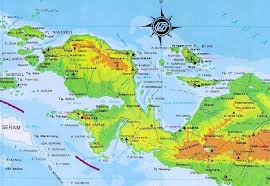 Keadaan Geografis dan Kependudukan Provinsi Papua Provinsi Papua terletak antara 2°25’-9 ° Lintang Selatan dan 130°-141° Bujur Timur. Provinsi Papua yang memiliki luas 317.062 km2 atau 17,04 persen dari luas Indonesia, merupakan provinsi dengan wilayah terluas di Indonesia. Pada tahun 2010, Papua dibagi menjadi 28 kabupaten dan 1 kota dimana Merauke merupakan kabupaten/kota terluas (56,84%) dan Kota Jayapura merupakan kabupaten/kota terkecil di Papua (0,1%). Papua di bagian utara dibatasi Samudra Pasifik, sebelah selatan berbatasan dengan Laut Arafuru, sebelah barat berbatasan dengan Laut Seram, Laut Banda, Provinsi Papua Barat, Provinsi Maluku dan sebelah timur berbatasan dengan Papua New Guinea.A.KUANTITAS PENDUDUK1.Persebaran Penduduk1.1. Proporsi Penduduk Kabupaten menurut Jenis Kelamin1.2. Persebaran Penduduk Propinsi berdasarkan luar wilayah Kabupaten   1.3. Proporsi Penduduk Kabupaten Marga Papua menurut Jenis Kelamin1.4. Proporsi Penduduk Kabupaten menurut Rasio Jenis Kelamin2. Kelompok Umur dan Jenis Kelamin2.1. Proporsi Penduduk Propinsi menurut Kelompok Umur dan Jenis Kelamin	2.2.Proporsi Penduduk Propinsi menurut Umur Tunggal (Kohor) dan Jenis Kelamin2.3.Proporsi Penduduk Propinsi menurut Kelompok Umur dan Rasio Jenis Kelamin.2.4. Proporsi Penduduk Kabupaten menurut Jenis Kelamin dan Umur Median3. Rasio Ketergantungan3.1.Penduduk Propinsi menurut Rasio Ketergantungan dan Jenis Kelamin3.2.Penduduk Kabupaten/Kota menurut Usia Muda (0-14), Produktif (15-64) dan Tua (>= 65)3.3.Penduduk Kecamatan menurut Usia Produktif (15-64 TAHUN) dan Persentase Rasio Produktif3.4. Penduduk Kecamatan menurut Rasio Usia Non Produktif dan Rasio Ketergantungan4.PENDIDIKAN YANG DITAMMATKAN4.1. Penduduk Propinsi menurut Pendidikan Ditammatkan dan Jenis Kelamin4.2. 	Penduduk Belum Sekolah dan Belum Tammat SD/Sederajat serta Tammat SD/Sederajat 	Menurut Kecamatan dan  Jenis Kelamin.4.3. Penduduk Tammat SLTP dan SLTA/Sederajat menurut Kabupaten dan Jenis Kelamin4.4. Penduduk Tammat Diploma I/II dan Akademi/Diploma III/Sarjana Muda serta Strata I Menurut Kecamatan dan Jenis Kelamin.	4.5. Penduduk Tammat Strata I dan Strata II menurut Kecamatan dan Jenis Kelamin5.KELOMPOK UMUR DAN PENDIDIKAN YANG DITAMMATKAN5.1. Penduduk Usia 7 Sampai 16 Tahun Tidak/Belum Sekolah menurut Kecamatan dan Jenis Kelamin	5.2. Penduduk Umur 4 sampai 18 Tahun menurut Usia Pendidikan dan Jenis Kelamin	5.3. Penduduk Usia 7 Tahun Lebih menurut Pendidikan Ditammatkan dan Jenis Kelamin5.4.  Penduduk Belum Sekolah dan Belum Tammat SD/Sederajat serta Tammat SD/Sederajat Menurut Kelompok Umur dan Jenis Kelamin5.5. Penduduk Tammat SLTP dan SLTA/Sederajat menurut Kelompok Umur dan Jenis Kelamin5.6.  Penduduk Tammat Diploma I/II dan Akademi/Diploma III/Sarjana Muda serta Strata I  Menurut Kelompok Umur dan Jenis Kelamin5.7. Penduduk Tammat Strata II dan Strata III menurut Kelompok Umur dan Jenis Kelamin6. PEKERJAAN6.1. Penduduk Kabupaten/Kota Menurut Jenis Pekerjaan dan Jenis Kelamin6.2. Penduduk Kabupaten/Kota menurut Kepala Pemerintahan dan Jenis Kelamin6.3. Penduduk Kabupaten/Kota menurut Anggota Parlemen dan Jenis Kelamin6.4. Penduduk Kabupaten/Kota menurut Aparatur Negara serta Jenis Kelamin6.5. Penduduk Kabupaten/Kota menurut Bidang Karyawan serta Jenis Kelamin6.6. Penduduk Kabupaten/Kota menurut Bidang Transportasi serta Jenis Kelamin	6.7. Penduduk Kabupaten/Kota menurut Bidang Keagamaan serta Jenis Kelamin6.8. Penduduk Kabupaten/Kota menurut Tenaga Kesehatan dan Jenis Kelamin	6.9. Penduduk Kabupaten/Kota menurut Bidang Pertanian dan Jenis Kelamin6.10. Penduduk Kabupaten/Kota menurut Bidang Pedidikan dan Jenis Kelamin6.11. Penduduk Kabupaten/Kota menurut Bidang Tukang dan Penata serta Jenis Kelamin6.12. Penduduk Kabupaten/Kota menurut Bidang Media Massa serta Jenis Kelamin		7.AGAMA	7.1. Penduduk Propinsi menurut Agama dan Jenis Kelamin	7.2. Penduduk Kabupaten menurut Agama8. STATUS PERKAWINAN	8.1. Proporsi Penduduk Propinsi menurut Kelompok Umur dan Status Perkawinan8.2. Penduduk Kabupaten/Kota menurut Status Perkawinan dan Jenis Kelamin8.3. Penduduk Kecamatan menurut Status Perkawinan9. JENIS KECATATAN9.1. Penduduk Propinsi Menurut Jenis Kecacatan dan Jenis Kelamin9.2. Penduduk Kabupaten Menurut Jenis KecacatanB. KUANTITAS KELUARGA1.KEANGGOTAAN KELUARGA1.1. Penduduk Kabupaten/Kota menurut Status Hubungan dengan Kepala Keluarga dan Jenis Kelamin1.2.1  Penduduk Kabupaten menurut Status Hubungan dalam KeluargaKepala Keluarga s.d  cucu 1.2.2  Penduduk Kecamatan menurut Status Hubungan dalam KeluargaOrang Tua s.d Lainnya.1.3. Penduduk dan Kepala Keluarga serta Rata-Rata Anggota Keluarga menurut Kabupaten2.KEPALA KELUARGA2.1. Kepala Keluarga Kabupaten/Kota Menurut Status Perkawinan dan Jenis Kelamin2.2. Proporsi Kepala Keluarga Kabupaten menurut Jenis Kelamin2.3.  Proporsi Kepala Keluarga Propinsi menurut Kelompok Umur dan Status Perkawinan		2.4. Proporsi Kepala Keluarga Propinsi menurut Kelompok Umur, Status Perkawinan 		        dan Jenis Kelamin	3. PENDIDIKAN DAN PEKERJAAN3.1. Kepala Keluarga Propinsi menurut Pendidikan Ditammatkan dan Jenis Kelamin3.2. Kepala Keluarga Propinsi menurut Jenis Pekerjaan dan Jenis Kelamin4. PENDIDIKAN YANG DITAMMATKAN4.1. Kepala Keluarga Kabupaten/Kota menurut Pendidikan Ditammatkan dan Jenis Kelamin4.2. Kepala Keluarga Belum Sekolah dan Belum Tammat SD/Sederajat serta Tammat SD/Sederajat Menurut Kecamatan dan Jenis Kelamin4.3. Kepala Keluarga Tammat SLTP dan SLTA/Sederajat menurut Kabupaten dan Jenis Kelamin4.4. Penduduk Tammat Diploma I/II dan Akademi/Diploma III/Sarjana Muda serta Strata I Menurut Kabupaten dan Jenis Kelamin4.5. Penduduk Tammat Strata I dan Strata II menurut Kabupaten dan Jenis Kelamin	5.AGAMA	5.1. Kepala Keluarga Kabupaten/Kota menurut Agama dan Jenis Kelamin	5.2. Kepala Keluarga Kabupaten menurut AgamaC.KEPEMILIKAN DOKUMEN1.KARTU KELUARGA1.1 Proporsi Penduduk Kabupaten menurut Kepemilikan Kartu Keluarga1.3. Proporsi Penduduk Kabupaten menurut Kepemilikan Kartu Keluarga dan Jenis Kelamin2.KARTU TANDA PENDUDUK2.1. Proporsi Penduduk Kabupaten menurut Kepemilikan dan Wajib KTP-EL4. KEPEMILIKAN AKTA KELAHIRAN 	4.1 Kepemilikan Akta Kelahiran berdasarkan Kabupaten dan Jenis Kelamin4.2 Kepemilikan Akta Kelahiran berdasarkan Kabupatenn Kelompok Umur 0 s.d 18 Tahun4.3. Kepemilikan Akta Kelahiran berdasarkan Usia Kelompok Umur tertentu	4.4 . Persentase Kepemilikan Akta Kelahiran berdasarkan Kelompok umur4.5.  Kepemilikan Akta Perkawinan berdasarkan Kabupaten4.6. Kepemilikan Akta Perkawinan kelompok umur dan jenis kelamin4.7. Kepemilikan Akta Perceraian berdasarkan KabupatenD. GRAPHICS 1. Grafik Penduduk Kabupaten/Kota menurut Kelompok Umur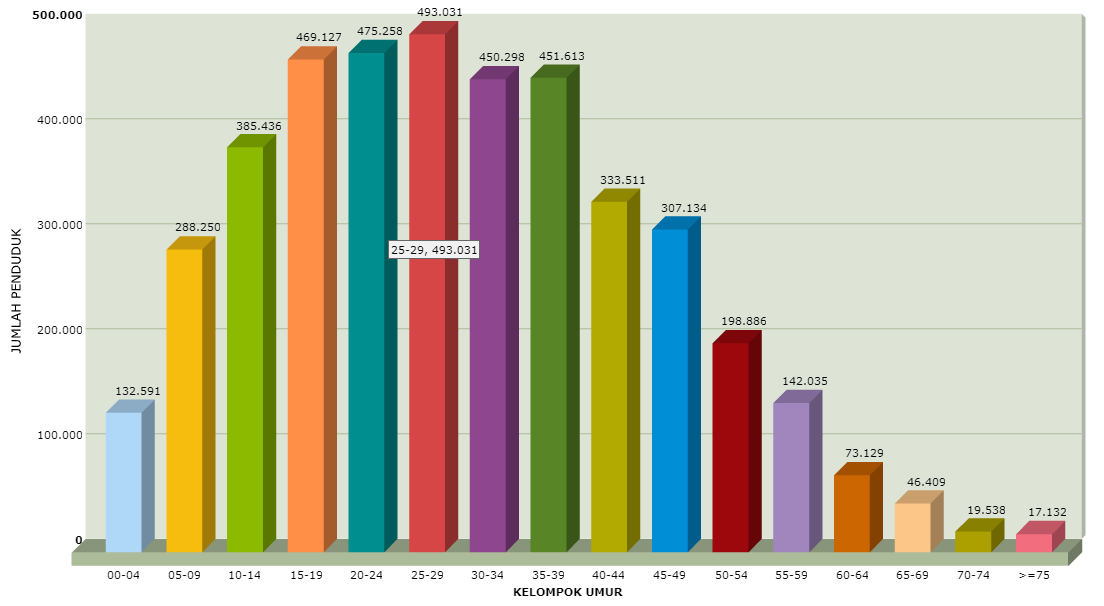 2. Grafik Penduduk Kabupaten/Kota menurut Kelompok Umur dan Status Perkawinan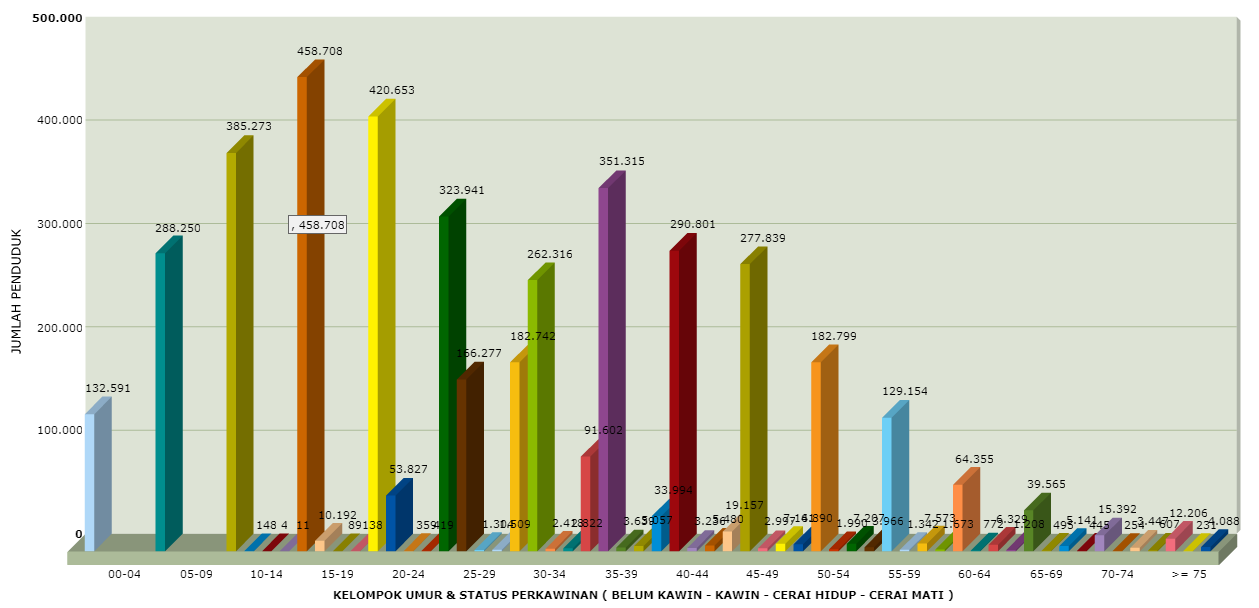 3. Grafik Penduduk Menurut Usia Muda (0-14) Produktif (15-64) dan Tua (>= 65) 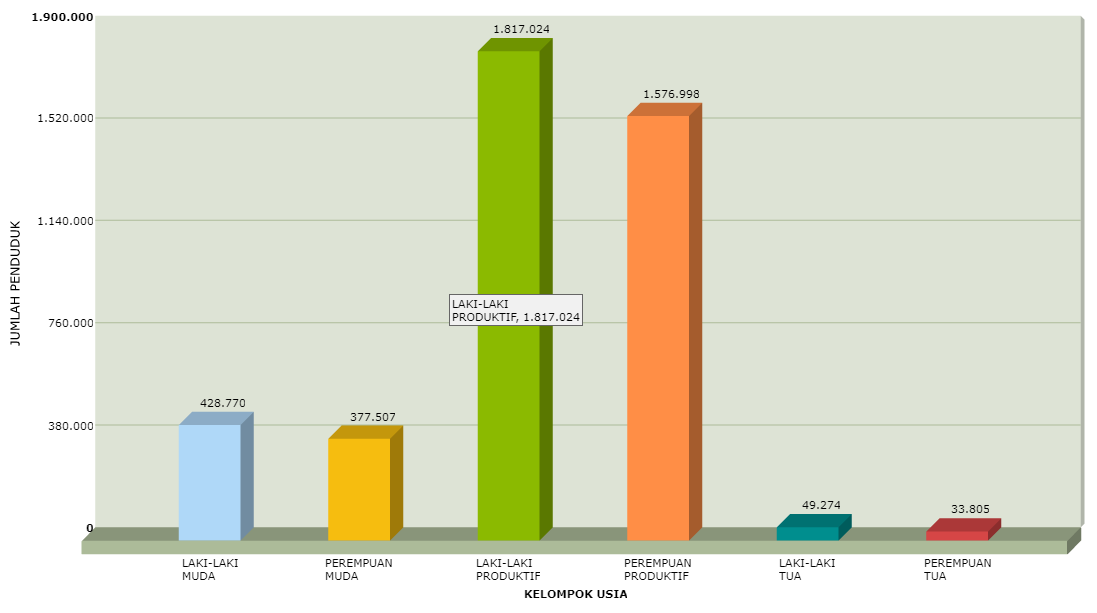 4. Grafik Penduduk Kabupaten/Kota menurut Kelompok Umur dan Rasio Jenis Kelamin (Sex Rasio)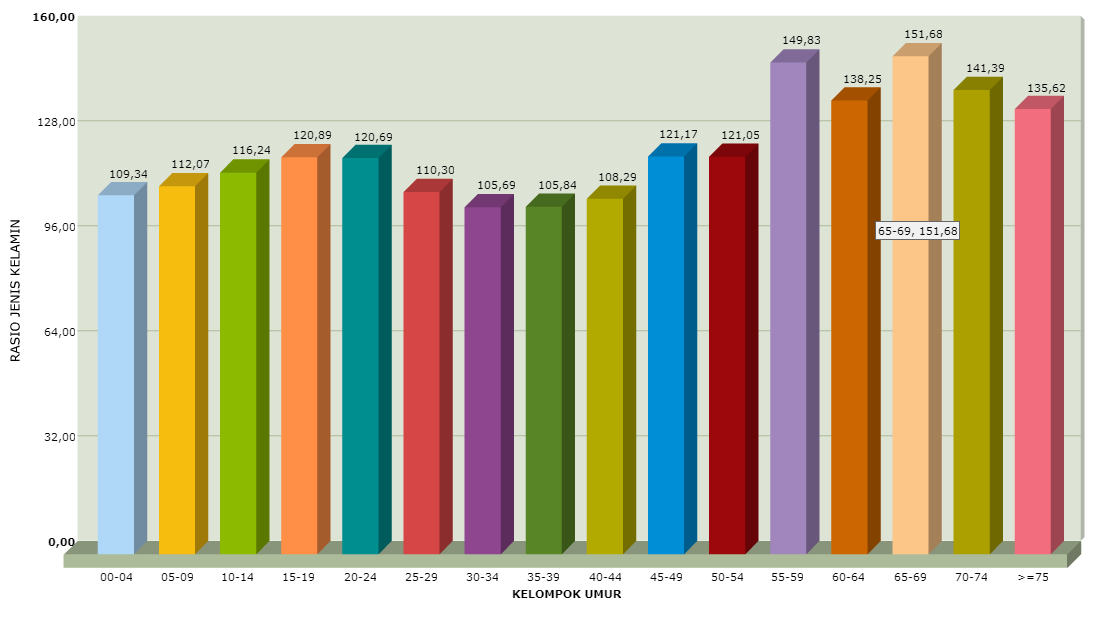 5. Grafik Penduduk Kabupaten menurut Rasio Jenis Kelamin (Sex Rasio)  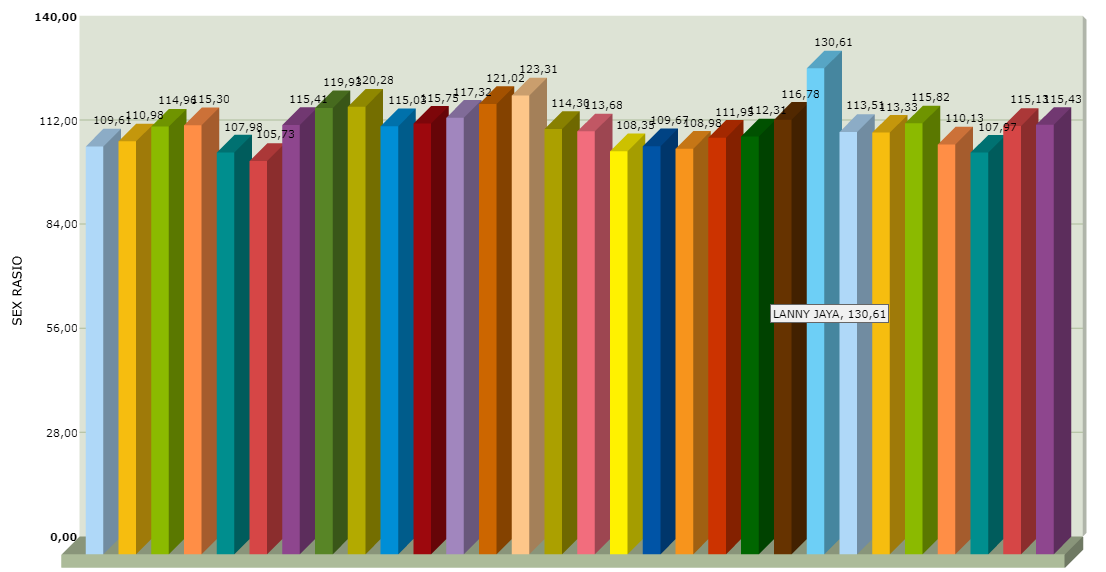 6. Grafik Rasio Ketergantungan menurut Kecamatan 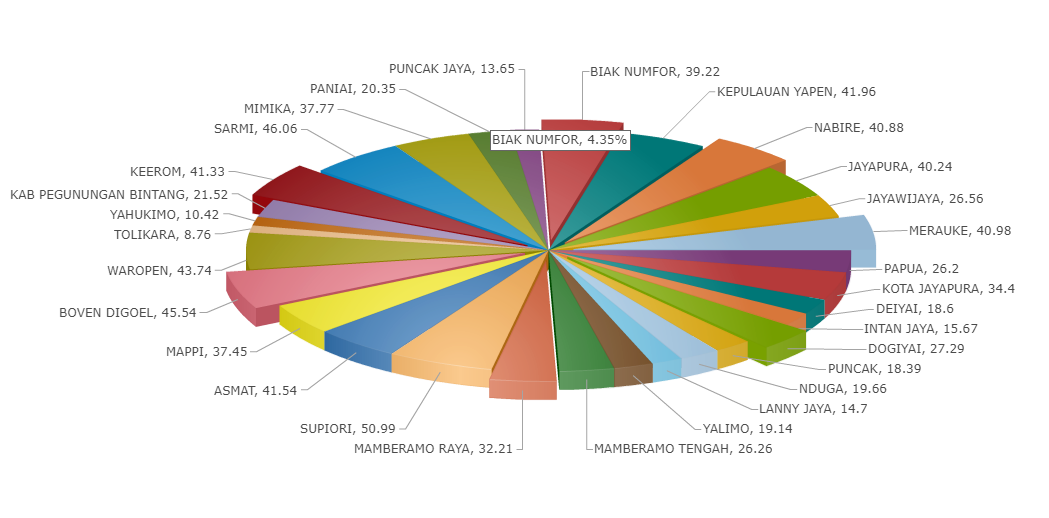 7. Grafik Piramida Penduduk Propinsi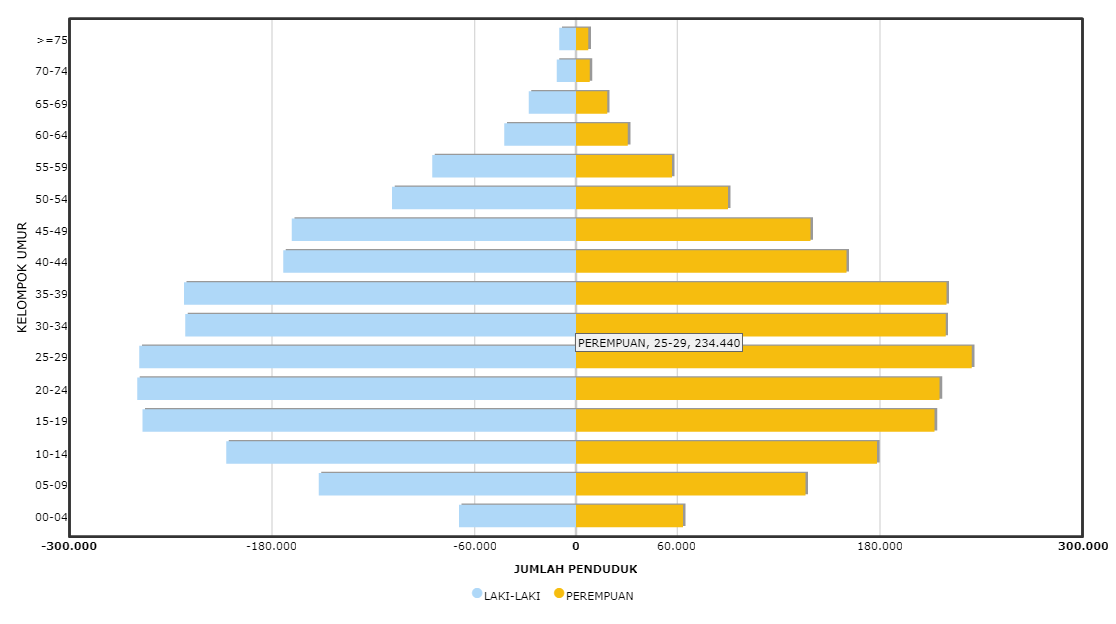 8. Grafik Penduduk Propinsi menurut Kabupaten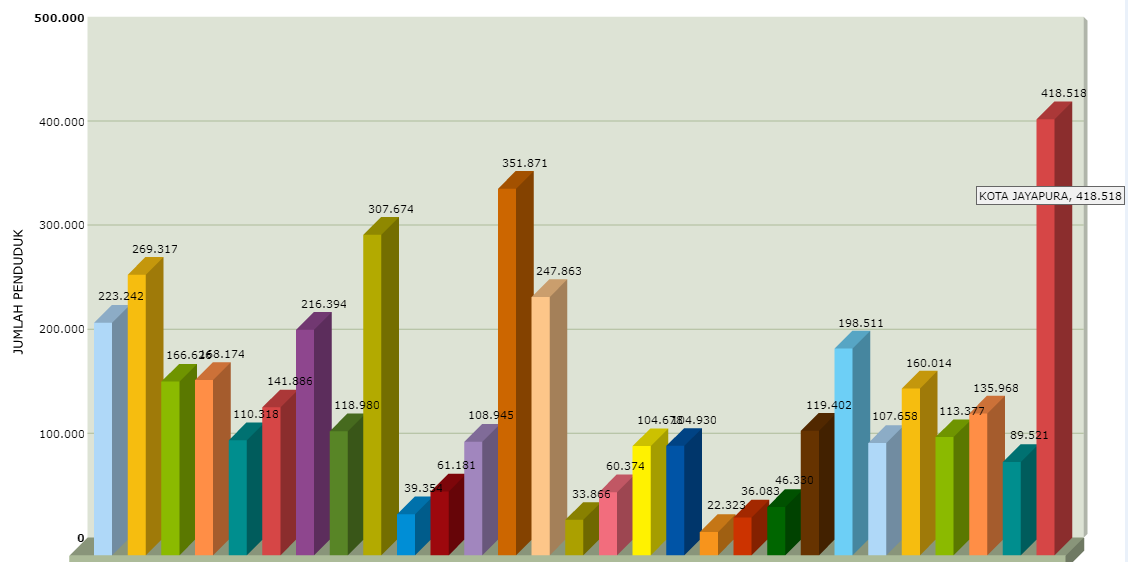 9. Grafik Penduduk Propinsi menurut Jenis Kelamin dan Agama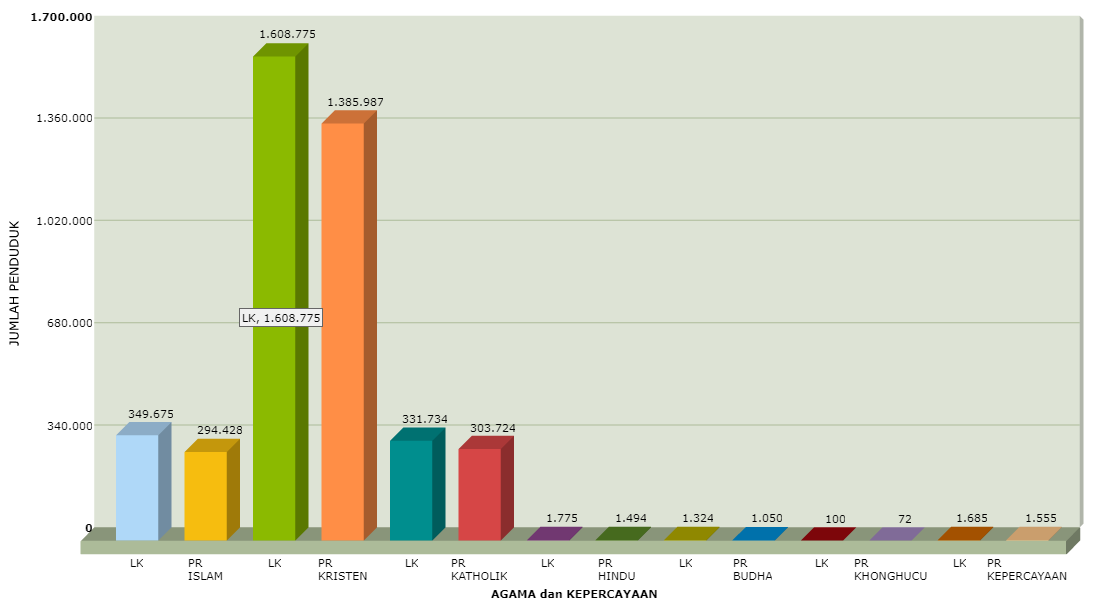 10. Grafik Penduduk Kabupaten menurut Jenis Kelamin dan Status Perkawinan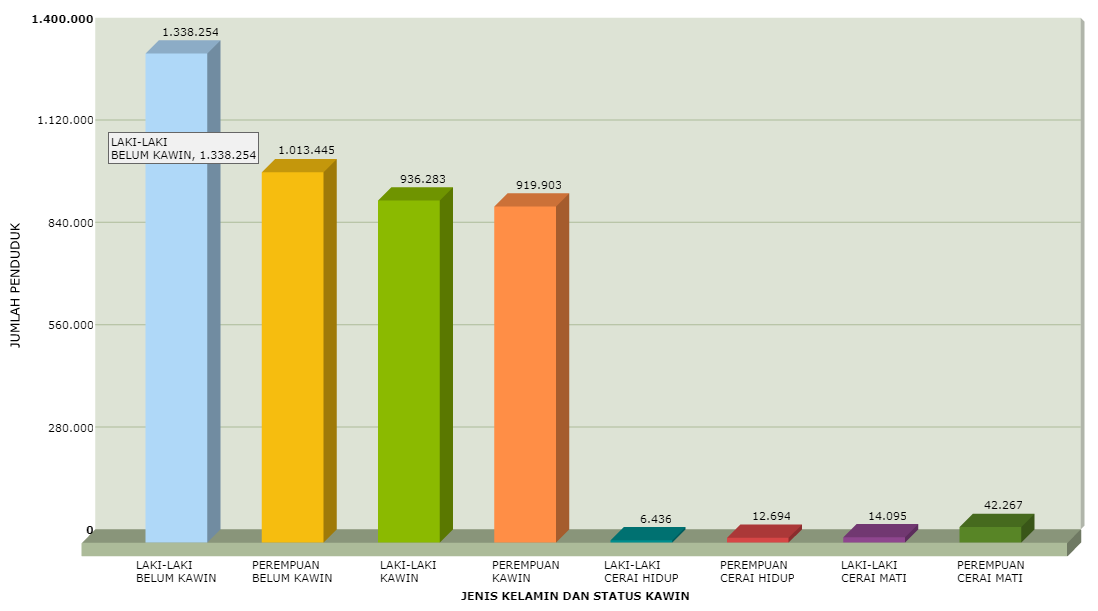 11. Grafik Penduduk Propinsi menurut Pendidikan Ditammatkan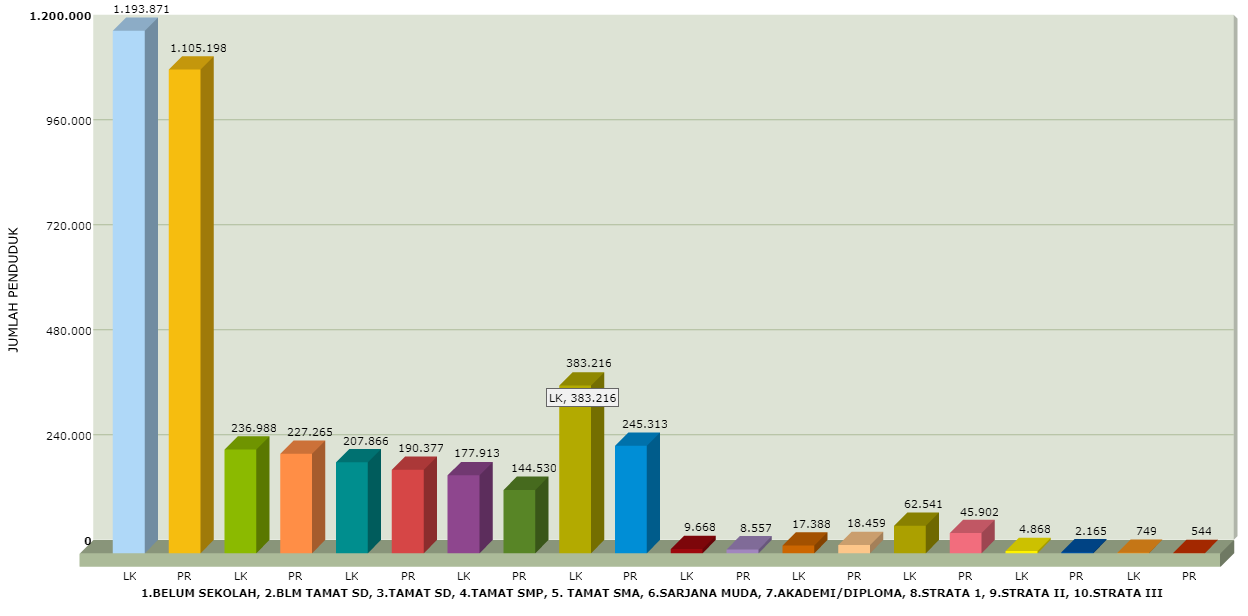 12. Grafik Penduduk Propinsi menurut Usia Putus Sekolah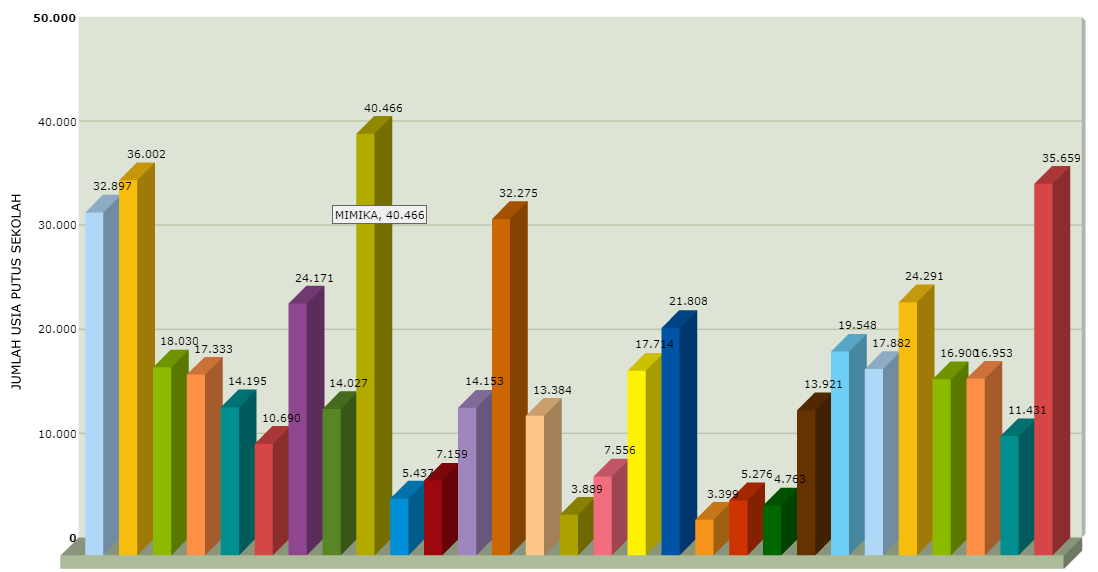 	Rekapitulasi berdasarkan Klasifikasi Marga Papua berdasarkan Jenis KelaminKODEKABUPATENJENIS KELAMINJENIS KELAMINJENIS KELAMINJENIS KELAMINPENDUDUKPENDUDUKKODEKABUPATENLAKI-LAKILAKI-LAKIPEREMPUANPEREMPUANPENDUDUKPENDUDUKKODEKABUPATENn(Jiwa)(%)n(Jiwa)(%)n(Jiwa)(%)9101MERAUKE116.7382,73106.5042,49223.2425,219102JAYAWIJAYA141.6653,31127.6522,98269.3176,299103JAYAPURA89.1112,0877.5151,81166.6263,899104NABIRE90.0612,1078.1131,82168.1743,939105KEPULAUAN YAPEN57.2761,3453.0421,24110.3182,589106BIAK NUMFOR72.9181,7068.9681,61141.8863,319107PUNCAK JAYA115.9362,71100.4582,35216.3945,059108PANIAI64.8811,5154.0991,26118.9802,789109MIMIKA168.0003,92139.6743,26307.6747,189110SARMI21.0520,4918.3020,4339.3540,929111KEEROM32.8230,7728.3580,6661.1811,439112KAB PEGUNUNGAN BINTANG58.8131,3750.1321,17108.9452,549113YAHUKIMO192.6704,50159.2013,72351.8718,219114TOLIKARA136.8683,20110.9952,59247.8635,799115WAROPEN18.0630,4215.8030,3733.8660,799116BOVEN DIGOEL32.1190,7528.2550,6660.3741,419117MAPPI54.4361,2750.2421,17104.6782,449118ASMAT54.8851,2850.0451,17104.9302,459119SUPIORI11.6410,2710.6820,2522.3230,529120MAMBERAMO RAYA19.0590,4417.0240,4036.0830,849121MAMBERAMO TENGAH24.5080,5721.8220,5146.3301,089122YALIMO64.3221,5055.0801,29119.4022,799123LANNY JAYA112.4312,6286.0802,01198.5114,639124NDUGA57.2351,3450.4231,18107.6582,519125PUNCAK85.0051,9875.0091,75160.0143,749126DOGIYAI60.8431,4252.5341,23113.3772,659127INTAN JAYA71.2611,6664.7071,51135.9683,179128DEIYAI46.4761,0943.0451,0089.5212,099171KOTA JAYAPURA223.9725,23194.5464,54418.5189,7791PROPINSI PAPUA2.295.06853,581.988.31046,424.283.378100,00KODEKABUPATENLUAS WILAYAH PERSEBARAN PENDUDUKLUAS WILAYAH PERSEBARAN PENDUDUKLUAS WILAYAH PERSEBARAN PENDUDUKKODEKABUPATENJUMLAH PENDUDUKLUAS WILAYAHKEPADATAN(1)(2)(3)(4)(5)9101MERAUKE223.24244.071,005,079102JAYAWIJAYA269.3177.030,6638,319103JAYAPURA166.62611.157,1514,939104NABIRE168.17411.112,6115,139105KEPULAUAN YAPEN110.3182.050,0053,819106BIAK NUMFOR141.8862.602,0054,539107PUNCAK JAYA216.3944.989,5143,379108PANIAI118.9806.525,2518,239109MIMIKA307.67421.633,0014,229110SARMI39.35417.742,002,229111KEEROM61.1818.390,007,299112KAB PEGUNUNGAN BINTANG108.94515.682,006,959113YAHUKIMO351.87117.152,0020,519114TOLIKARA247.8635.588,1344,369115WAROPEN33.86610.977,093,099116BOVEN DIGOEL60.37427.108,002,239117MAPPI104.67824.118,004,349118ASMAT104.93031.983,693,289119SUPIORI22.323678,3232,919120MAMBERAMO RAYA36.08323.813,911,529121MAMBERAMO TENGAH46.3301.275,0036,349122YALIMO119.4021.253,0095,299123LANNY JAYA198.5112.248,0088,319124NDUGA107.6582.168,0049,669125PUNCAK160.0148.055,0019,879126DOGIYAI113.3774.237,4026,769127INTAN JAYA135.9683.922,0234,679128DEIYAI89.521537,39166,589171KOTA JAYAPURA418.518935,92447,174.283.378319.036,0546,58KODEKABUPATENPENDUDUK JENIS KELAMINPENDUDUK JENIS KELAMINPENDUDUK JENIS KELAMINPENDUDUK MARGA PAPUAPENDUDUK MARGA PAPUAPENDUDUK MARGA PAPUAPERSENKODEKABUPATENLAKI-LAKIPEREMPUANJUMLAHLAKI-LAKIPEREMPUANJUMLAHPERSENKODEKABUPATENn(JIWA)n(JIWA)n(JIWA)n(JIWA)n(JIWA)n(JIWA)PERSEN(1)(2)(3)(4)(5)(6)(7)(9)(9)9101MERAUKE116.738106.504223.24213.27112.71925.99011,649102JAYAWIJAYA141.665127.652269.31791.52184.353175.87465,309103JAYAPURA89.11177.515166.62639.05935.25874.31744,609104NABIRE90.06178.113168.17426.70623.40150.10729,799105KEPULAUAN YAPEN57.27653.042110.31817.03016.60633.63630,499106BIAK NUMFOR72.91868.968141.88642.99340.73283.72559,019107PUNCAK JAYA115.936100.458216.39498.55785.666184.22385,139108PANIAI64.88154.099118.98049.03041.36990.39975,989109MIMIKA168.000139.674307.67445.07937.74582.82426,929110SARMI21.05218.30239.3543.0982.8735.97115,179111KEEROM32.82328.35861.18110.5738.93219.50531,889112KAB PEGUNUNGAN BINTANG58.81350.132108.94534.07529.12063.19558,019113YAHUKIMO192.670159.201351.87175.98364.107140.09039,819114TOLIKARA136.868110.995247.863114.80493.940208.74484,229115WAROPEN18.06315.80333.86610.0858.92019.00556,129116BOVEN DIGOEL32.11928.25560.3743.7743.4517.22511,979117MAPPI54.43650.242104.67816.01915.44231.46130,069118ASMAT54.88550.045104.9303.3312.8876.2185,939119SUPIORI11.64110.68222.3238.8277.94416.77175,139120MAMBERAMO RAYA19.05917.02436.0833.6603.2936.95319,279121MAMBERAMO TENGAH24.50821.82246.33014.90013.36928.26961,029122YALIMO64.32255.080119.40227.65724.67152.32843,839123LANNY JAYA112.43186.080198.511102.43379.350181.78391,579124NDUGA57.23550.423107.65848.07242.17590.24783,839125PUNCAK85.00575.009160.01463.56757.628121.19575,749126DOGIYAI60.84352.534113.37740.46234.47174.93366,099127INTAN JAYA71.26164.707135.96851.73846.72298.46072,419128DEIYAI46.47643.04589.52131.89329.44661.33968,529171KOTA JAYAPURA223.972194.546418.51850.91644.78495.70022,8791JUMLAH MARGA PAPUA2.295.0681.988.3104.283.3781.139.113991.3742.130.48749,74KODEKECAMATANJENIS KELAMINJENIS KELAMINJENIS KELAMINJENIS KELAMINPENDUDUKPENDUDUKRASIO 
JENIS
KELAMINKODEKECAMATANLAKI-LAKILAKI-LAKIPEREMPUANPEREMPUANPENDUDUKPENDUDUKRASIO 
JENIS
KELAMINKODEKECAMATANn(JIWA)(%)n(JIWA)(%)n(JIWA)(%)RASIO 
JENIS
KELAMIN9101MERAUKE116.7382,73106.5042,49223.2425,21109,619102JAYAWIJAYA141.6653,31127.6522,98269.3176,29110,989103JAYAPURA89.1112,0877.5151,81166.6263,89114,969104NABIRE90.0612,1078.1131,82168.1743,93115,309105KEPULAUAN YAPEN57.2761,3453.0421,24110.3182,58107,989106BIAK NUMFOR72.9181,7068.9681,61141.8863,31105,739107PUNCAK JAYA115.9362,71100.4582,35216.3945,05115,419108PANIAI64.8811,5154.0991,26118.9802,78119,939109MIMIKA168.0003,92139.6743,26307.6747,18120,289110SARMI21.0520,4918.3020,4339.3540,92115,039111KEEROM32.8230,7728.3580,6661.1811,43115,759112KAB PEGUNUNGAN BINTANG58.8131,3750.1321,17108.9452,54117,329113YAHUKIMO192.6704,50159.2013,72351.8718,21121,029114TOLIKARA136.8683,20110.9952,59247.8635,79123,319115WAROPEN18.0630,4215.8030,3733.8660,79114,309116BOVEN DIGOEL32.1190,7528.2550,6660.3741,41113,689117MAPPI54.4361,2750.2421,17104.6782,44108,359118ASMAT54.8851,2850.0451,17104.9302,45109,679119SUPIORI11.6410,2710.6820,2522.3230,52108,989120MAMBERAMO RAYA19.0590,4417.0240,4036.0830,84111,959121MAMBERAMO TENGAH24.5080,5721.8220,5146.3301,08112,319122YALIMO64.3221,5055.0801,29119.4022,79116,789123LANNY JAYA112.4312,6286.0802,01198.5114,63130,619124NDUGA57.2351,3450.4231,18107.6582,51113,519125PUNCAK85.0051,9875.0091,75160.0143,74113,339126DOGIYAI60.8431,4252.5341,23113.3772,65115,829127INTAN JAYA71.2611,6664.7071,51135.9683,17110,139128DEIYAI46.4761,0943.0451,0089.5212,09107,979171KOTA JAYAPURA223.9725,23194.5464,54418.5189,77115,1391PAPUA2.295.06853,581.988.31046,424.283.378100,00115,43KELOMPOK UMURJENIS KELAMINJENIS KELAMINJENIS KELAMINJENIS KELAMINPENDUDUKPENDUDUKKELOMPOK UMURLAKI-LAKILAKI-LAKIPEREMPUANPEREMPUANPENDUDUKPENDUDUKKELOMPOK UMURn(JIWA)(%)n(JIWA)(%)n(JIWA)(%)00-0469.2541,6263.3371,48132.5913,1005-09152.3263,56135.9243,17288.2506,7310-14207.1904,84178.2464,16385.4369,0015-19256.7485,99212.3794,96469.12710,9520-24259.9096,07215.3495,03475.25811,1025-29258.5916,04234.4405,47493.03111,5130-34231.3795,40218.9195,11450.29810,5135-39232.2085,42219.4055,12451.61310,5440-44173.3894,05160.1223,74333.5117,7945-49168.2693,93138.8653,24307.1347,1750-54108.9132,5489.9732,10198.8864,6455-5985.1831,9956.8521,33142.0353,3260-6442.4350,9930.6940,7273.1291,7165-6927.9690,6518.4400,4346.4091,0870-7411.4440,278.0940,1919.5380,46>=759.8610,237.2710,1717.1320,40TOTAL2.295.06853,581.988.31046,424.283.378100,00KELOMPOK UMUR 
TUNGGAL (KOHOR)JENIS KELAMINJENIS KELAMINJENIS KELAMINJENIS KELAMINPENDUDUKPENDUDUKKELOMPOK UMUR 
TUNGGAL (KOHOR)LAKI-LAKILAKI-LAKIPEREMPUANPEREMPUANPENDUDUKPENDUDUKKELOMPOK UMUR 
TUNGGAL (KOHOR)n(JIWA)(%)n(JIWA)(%)n(JIWA)(%)00-013.8870,093.6130,087.5000,1801-0210.2420,249.5960,2219.8380,4602-0315.4580,3613.9390,3329.3970,6903-0419.0170,4417.1170,4036.1340,8404-0520.6500,4819.0720,4539.7220,9305-0623.3410,5421.4770,5044.8181,0506-0725.3470,5922.6930,5348.0401,1207-0831.7840,7428.3960,6660.1801,4008-0936.1970,8531.5090,7467.7061,5809-1035.6570,8331.8490,7467.5061,5810-1138.9760,9133.8900,7972.8661,7011-1239.8320,9334.6940,8174.5261,7412-1343.0591,0136.4850,8579.5441,8613-1441.1750,9635.3190,8276.4941,7914-1544.1481,0337.8580,8882.0061,9115-1641.1500,9634.7700,8175.9201,7716-1742.7331,0035.6440,8378.3771,8317-1855.3061,2946.1641,08101.4702,3718-1964.3481,5052.7861,23117.1342,7319-2053.2111,2443.0151,0096.2262,2520-2147.8981,1239.2420,9287.1402,0321-2252.0111,2142.6391,0094.6502,2122-2354.4491,2744.2971,0398.7462,3123-2451.0591,1942.7461,0093.8052,1924-2554.4921,2746.4251,08100.9172,3625-2650.3261,1744.1531,0394.4792,2126-2743.2281,0138.1760,8981.4041,9027-2862.9641,4756.4501,32119.4142,7928-2955.4041,2953.0381,24108.4422,5329-3046.6691,0942.6231,0089.2922,0830-3149.6231,1643.6021,0293.2252,1831-3248.8911,1445.0731,0593.9642,1932-3348.4351,1347.2011,1095.6362,2333-3441.9490,9839.8780,9381.8271,9134-3542.4810,9943.1651,0185.6462,0035-3646.4021,0845.1341,0591.5362,1436-3736.0610,8434.6780,8170.7391,6537-3863.6361,4954.9571,28118.5932,7738-3943.4691,0144.4161,0487.8852,0539-4042.6401,0040.2200,9482.8601,9340-4136.2250,8530.9000,7267.1251,5741-4238.0600,8932.9630,7771.0231,6642-4337.9320,8936.7660,8674.6981,7443-4428.9990,6827.4060,6456.4051,3244-4532.1730,7532.0870,7564.2601,5045-4631.6110,7430.7030,7262.3141,4546-4726.2950,6122.0500,5148.3451,1347-4853.1501,2435.3970,8388.5472,0748-4930.3660,7127.4960,6457.8621,3549-5026.8470,6323.2190,5450.0661,1750-5125.5950,6020.5760,4846.1711,0851-5218.7990,4415.7100,3734.5090,8152-5325.7920,6021.7740,5147.5661,1153-5418.8600,4415.1500,3534.0100,7954-5519.8670,4616.7630,3936.6300,8655-5618.0730,4214.3000,3332.3730,7656-5713.6070,329.2810,2222.8880,5357-5829.9780,7015.8570,3745.8351,0758-5911.9600,289.1060,2121.0660,4959-6011.5650,278.3080,1919.8730,4660-618.8110,216.7540,1615.5650,3661-629.6550,236.9160,1616.5710,3962-638.4350,206.3450,1514.7800,3563-648.3370,195.4680,1313.8050,3264-657.1970,175.2110,1212.4080,2965-666.2300,154.6420,1110.8720,2566-674.9840,123.1480,078.1320,1967-689.7220,235.1350,1214.8570,3568-693.7560,093.1690,076.9250,1669-703.2770,082.3460,055.6230,1370-712.9230,072.0640,054.9870,1271-722.2120,051.6510,043.8630,0972-733.3650,082.2640,055.6290,1373-741.2330,039140,022.1470,0574-751.7110,041.2010,032.9120,0775-761.8630,041.3460,033.2090,0776-779760,026420,011.6180,0477-781.8760,041.1530,033.0290,0778-797040,025790,011.2830,0379-806810,024870,011.1680,0380-815330,014640,019970,0281-824630,013580,018210,0282-835040,014510,019550,0283-843210,012670,015880,0184-852740,011790,004530,0185-863480,012840,016320,0186-871580,001150,002730,0187-883260,012630,015890,0188-89970,00740,001710,0089-901240,00870,002110,0090-91760,00670,001430,0091-92520,00490,001010,0092-93630,00610,001240,0093-94500,00310,00810,0094-95660,00510,001170,0095-96350,00290,00640,0096-97350,00200,00550,0097-98560,00470,001030,0098-99520,00510,001030,0099-100190,00170,00360,00> 1001090,00990,002080,00JUMLAH2.295.06853,581.988.31046,424.283.378100,00KELOMPOK UMURJENIS KELAMINJENIS KELAMINJENIS KELAMINJENIS KELAMINPENDUDUKRASIO 
JENIS
KELAMINKELOMPOK UMURLAKI-LAKILAKI-LAKIPEREMPUANPEREMPUANPENDUDUKRASIO 
JENIS
KELAMINKELOMPOK UMURn(JIWA)(%)n(JIWA)(%)n(JIWA)RASIO 
JENIS
KELAMIN00-0469.2541,6263.3371,48132.591109,3405-09152.3263,56135.9243,17288.250112,0710-14207.1904,84178.2464,16385.436116,2415-19256.7485,99212.3794,96469.127120,8920-24259.9096,07215.3495,03475.258120,6925-29258.5916,04234.4405,47493.031110,3030-34231.3795,40218.9195,11450.298105,6935-39232.2085,42219.4055,12451.613105,8440-44173.3894,05160.1223,74333.511108,2945-49168.2693,93138.8653,24307.134121,1750-54108.9132,5489.9732,10198.886121,0555-5985.1831,9956.8521,33142.035149,8360-6442.4350,9930.6940,7273.129138,2565-6927.9690,6518.4400,4346.409151,6870-7411.4440,278.0940,1919.538141,39>=759.8610,237.2710,1717.132135,62TOTAL2.295.06853,581.988.31046,424.283.378115,43KODEKECAMATANJENIS KELAMINJENIS KELAMINJENIS KELAMINJENIS KELAMINPENDUDUKPENDUDUKUMUR
MEDIANKODEKECAMATANLAKI-LAKILAKI-LAKIPEREMPUANPEREMPUANPENDUDUKPENDUDUKUMUR
MEDIANKODEKECAMATANn(JIWA)(%)n(JIWA)(%)n(JIWA)(%)UMUR
MEDIAN9101MERAUKE116.7382,73106.5042,49223.2425,21279102JAYAWIJAYA141.6653,31127.6522,98269.3176,29289103JAYAPURA89.1112,0877.5151,81166.6263,89259104NABIRE90.0612,1078.1131,82168.1743,93269105KEPULAUAN YAPEN57.2761,3453.0421,24110.3182,58259106BIAK NUMFOR72.9181,7068.9681,61141.8863,31279107PUNCAK JAYA115.9362,71100.4582,35216.3945,05329108PANIAI64.8811,5154.0991,26118.9802,78259109MIMIKA168.0003,92139.6743,26307.6747,18289110SARMI21.0520,4918.3020,4339.3540,92269111KEEROM32.8230,7728.3580,6661.1811,43279112KAB PEGUNUNGAN BINTANG58.8131,3750.1321,17108.9452,54289113YAHUKIMO192.6704,50159.2013,72351.8718,21309114TOLIKARA136.8683,20110.9952,59247.8635,79349115WAROPEN18.0630,4215.8030,3733.8660,79259116BOVEN DIGOEL32.1190,7528.2550,6660.3741,41259117MAPPI54.4361,2750.2421,17104.6782,44259118ASMAT54.8851,2850.0451,17104.9302,45259119SUPIORI11.6410,2710.6820,2522.3230,52249120MAMBERAMO RAYA19.0590,4417.0240,4036.0830,84279121MAMBERAMO TENGAH24.5080,5721.8220,5146.3301,08289122YALIMO64.3221,5055.0801,29119.4022,79289123LANNY JAYA112.4312,6286.0802,01198.5114,63319124NDUGA57.2351,3450.4231,18107.6582,51299125PUNCAK85.0051,9875.0091,75160.0143,74309126DOGIYAI60.8431,4252.5341,23113.3772,65259127INTAN JAYA71.2611,6664.7071,51135.9683,17319128DEIYAI46.4761,0943.0451,0089.5212,09329171KOTA JAYAPURA223.9725,23194.5464,54418.5189,772891PAPUA2.295.06853,581.988.31046,424.283.378100,0028NO.JENIS KELAMINRASIO KETERGANTUNGAN TERHADAP USIA PRODUKTIFRASIO KETERGANTUNGAN TERHADAP USIA PRODUKTIFRASIO KETERGANTUNGAN TERHADAP USIA PRODUKTIFNO.JENIS KELAMINRASIO USIA MUDA 0-14RASIO USIA TUA >=65TOTAL1.LAKI-LAKI23,602,7126,312.PEREMPUAN23,942,1426,083.PENDUDUK23,762,4526,20NO.USIA NON PRODUKTIF DAN PRODUKTIFJENIS KELAMINJENIS KELAMINPENDUDUKPERSENNO.USIA NON PRODUKTIF DAN PRODUKTIFLAKI-LAKIPEREMPUANPENDUDUKPERSENNO.USIA NON PRODUKTIF DAN PRODUKTIFn(JIWA)n(JIWA)n(JIWA)(%)10-14 Tahun428.770377.507806.27718,82215-64 Tahun1.817.0241.576.9983.394.02279,243>=65 Tahun49.27433.80583.0791,944TOTAL2.295.0681.988.3104.283.378100,00KODEKABUPATENUSIA PRODUKTIF (15-64) TAHUNUSIA PRODUKTIF (15-64) TAHUNUSIA PRODUKTIF (15-64) TAHUNPERSENTASE RASIOPERSENTASE RASIOKODEKABUPATENLAKI-LAKIPEREMPUANPENDUDUKPERSENRASIOKODEKABUPATENn(JIWA)n(JIWA)n(JIWA)PERSENRASIO9101MERAUKE82.80075.551158.3513,7038,509102JAYAWIJAYA110.594102.210212.8044,9726,169103JAYAPURA64.08154.737118.8182,7738,879104NABIRE64.23555.143119.3782,7939,629105KEPULAUAN YAPEN40.30237.40777.7091,8140,139106BIAK NUMFOR52.10249.810101.9122,3836,549107PUNCAK JAYA101.26389.134190.3974,4513,389108PANIAI53.58245.27798.8592,3119,259109MIMIKA123.63599.695223.3305,2136,859110SARMI14.49912.44426.9430,6344,389111KEEROM23.31219.97643.2881,0139,869112KAB PEGUNUNGAN BINTANG48.38141.26989.6502,0921,249113YAHUKIMO173.831144.837318.6687,449,979114TOLIKARA124.844103.051227.8955,328,279115WAROPEN12.66210.89923.5610,5541,699116BOVEN DIGOEL22.33019.15241.4820,9744,739117MAPPI39.73436.42476.1581,7836,099118ASMAT38.98735.14874.1351,7340,499119SUPIORI7.6517.13314.7840,3548,329120MAMBERAMO RAYA14.37212.92027.2920,6430,959121MAMBERAMO TENGAH19.35917.33536.6940,8625,959122YALIMO53.73546.486100.2212,3418,829123LANNY JAYA97.63475.430173.0644,0414,089124NDUGA47.05742.91389.9702,1019,269125PUNCAK71.03264.122135.1543,1617,939126DOGIYAI47.39941.67189.0702,0826,999127INTAN JAYA60.85356.697117.5502,7414,629128DEIYAI38.67636.80875.4841,7617,109171KOTA JAYAPURA168.082143.319311.4017,2732,5691PAPUA1.817.0241.576.9983.394.02279,2425,21KODEKECAMATANRASIO USIA NON PRODUKTIFRASIO USIA NON PRODUKTIFRASIO KETERGANTUNGAN
TERHADAP 
USIA PRODUKTIFRASIO KETERGANTUNGAN
TERHADAP 
USIA PRODUKTIFKODEKECAMATANUSIA MUDA 0-14USIA TUA >=65RASIO KETERGANTUNGAN
TERHADAP 
USIA PRODUKTIFRASIO KETERGANTUNGAN
TERHADAP 
USIA PRODUKTIF9101MERAUKE35,325,6640,989102JAYAWIJAYA25,231,3326,569103JAYAPURA37,113,1340,249104NABIRE37,823,0540,889105KEPULAUAN YAPEN38,363,6041,969106BIAK NUMFOR33,695,5339,229107PUNCAK JAYA12,631,0313,659108PANIAI17,692,6720,359109MIMIKA35,732,0337,779110SARMI41,864,2146,069111KEEROM37,383,9641,339112KAB PEGUNUNGAN BINTANG20,630,8921,529113YAHUKIMO8,921,5010,429114TOLIKARA7,001,768,769115WAROPEN39,534,2143,749116BOVEN DIGOEL43,771,7745,549117MAPPI34,662,7937,459118ASMAT39,352,1941,549119SUPIORI45,355,6450,999120MAMBERAMO RAYA29,183,0332,219121MAMBERAMO TENGAH25,251,0126,269122YALIMO18,041,1019,149123LANNY JAYA12,921,7914,709124NDUGA18,451,2119,669125PUNCAK17,041,3618,399126DOGIYAI25,961,3327,299127INTAN JAYA12,872,8015,679128DEIYAI15,133,4718,609171KOTA JAYAPURA30,483,9234,4091PAPUA23,762,4526,20NO.PENDIDIKAN TERAKHIRJENIS KELAMINJENIS KELAMINJENIS KELAMINJENIS KELAMINPENDUDUKPENDUDUKNO.PENDIDIKAN TERAKHIRLAKI-LAKILAKI-LAKIPEREMPUANPEREMPUANPENDUDUKPENDUDUKNO.PENDIDIKAN TERAKHIRn(JIWA)(%)n(JIWA)(%)n(JIWA)(%)1TIDAK/BLM SEKOLAH1.193.87127,871.105.19825,802.299.06953,672BELUM TAMAT SD/SEDERAJAT236.9885,53227.2655,31464.25310,843TAMAT SD/SEDERAJAT207.8664,85190.3774,44398.2439,304SLTP/SEDERAJAT177.9134,15144.5303,37322.4437,535SLTA/SEDERAJAT383.2168,95245.3135,73628.52914,676DIPLOMA I/II9.6680,238.5570,2018.2250,437AKADEMI/DIPLOMA III/SARJANA MUDA17.3880,4118.4590,4335.8470,848DIPLOMA IV/STRATA I62.5411,4645.9021,07108.4432,539STRATA-II4.8680,112.1650,057.0330,1610STRATA-III7490,025440,011.2930,03JUMLAH2.295.06853,581.988.31046,424.283.378100,00KODEKABUPATENJENIS PENDIDIKANJENIS PENDIDIKANJENIS PENDIDIKANJENIS PENDIDIKANJENIS PENDIDIKANJENIS PENDIDIKANJENIS PENDIDIKANJENIS PENDIDIKANJENIS PENDIDIKANKODEKABUPATENTIDAK/BELUM SEKOLAHTIDAK/BELUM SEKOLAHTIDAK/BELUM SEKOLAHBELUM TAMMAT SD/SEDERAJATBELUM TAMMAT SD/SEDERAJATBELUM TAMMAT SD/SEDERAJATTAMMAT SD/SEDERAJATTAMMAT SD/SEDERAJATTAMMAT SD/SEDERAJATKODEKABUPATENLKPRJUMLAHLKPRJUMLAHLKPRJUMLAH9101MERAUKE31.69929.94561.64418.81218.57737.38922.82622.39145.2179102JAYAWIJAYA84.15287.190171.34211.37611.37522.75110.2978.06318.3609103JAYAPURA20.72719.82040.54710.73010.23520.9659.77510.11719.8929104NABIRE24.75123.30448.05513.26212.55225.81411.05611.16722.2239105KEPULAUAN YAPEN15.84115.46631.3078.0077.77515.7827.0908.22415.3149106BIAK NUMFOR12.59211.82724.41911.07310.35221.42511.57513.92625.5019107PUNCAK JAYA89.89984.157174.0568.6597.91716.5766.0503.7529.8029108PANIAI48.84840.64389.4914.6014.8609.4612.8672.9275.7949109MIMIKA52.55951.929104.48819.75819.39539.15313.58613.13126.7179110SARMI5.8475.76611.6133.3453.2906.6353.6663.3977.0639111KEEROM8.8508.63517.4854.1113.9698.0805.7845.50811.2929112KAB PEGUNUNGAN BINTANG37.93036.14574.0756.6566.31312.9695.6114.0429.6539113YAHUKIMO150.157134.132284.28913.91310.98124.89410.8436.55617.3999114TOLIKARA91.11978.545169.66417.61215.70233.3149.7177.56517.2829115WAROPEN5.8685.20911.0772.7412.6135.3542.3032.3374.6409116BOVEN DIGOEL9.9569.93219.8884.6394.7289.3674.6514.4739.1249117MAPPI21.60621.75043.3569.71110.70520.4169.9009.46519.3659118ASMAT30.60432.12562.7298.7158.63217.3475.4814.0759.5569119SUPIORI3.1042.9136.0172.3422.2034.5451.6441.7903.4349120MAMBERAMO RAYA8.6499.16417.8133.0633.0366.0992.3292.0804.4099121MAMBERAMO TENGAH14.70113.70428.4052.1082.2534.3612.2762.0054.2819122YALIMO44.78540.31285.0975.2505.08810.3383.8203.4247.2449123LANNY JAYA92.10572.571164.6764.1414.0308.1712.8992.3805.2799124NDUGA47.36944.57391.9428506381.4884.3512.8377.1889125PUNCAK72.07268.160140.2328636901.5534.8082.9817.7899126DOGIYAI40.40436.14076.5447.0177.08614.1033.6752.9996.6749127INTAN JAYA53.35251.522104.8745.4435.20310.6464.7253.9348.6599128DEIYAI33.17430.96164.1355.7586.12611.8844.6474.2448.8919171KOTA JAYAPURA41.15138.65879.80922.43220.94143.37319.61420.58740.20191PAPUA1.193.8711.105.1982.299.069236.988227.265464.253207.866190.377398.243KODEKABUPATENJENIS PENDIDIKANJENIS PENDIDIKANJENIS PENDIDIKANJENIS PENDIDIKANJENIS PENDIDIKANJENIS PENDIDIKANKODEKABUPATENSLTP/SEDERJATSLTP/SEDERJATSLTP/SEDERJATSLTA/SEDERAJATSLTA/SEDERAJATSLTA/SEDERAJATKODEKABUPATENLAKI-LAKIPEREMPUANJUMLAHLAKI-LAKIPEREMPUANJUMLAH9101MERAUKE14.73013.21427.94423.20217.01840.2209102JAYAWIJAYA9.4426.71116.15320.29810.51830.8169103JAYAPURA11.36110.53221.89331.14521.53752.6829104NABIRE12.05710.54022.59723.30615.77039.0769105KEPULAUAN YAPEN7.4847.11614.60015.37411.78627.1609106BIAK NUMFOR10.02010.37720.39722.70617.78340.4899107PUNCAK JAYA4.1871.9676.1545.2981.8767.1749108PANIAI2.2771.8444.1214.4612.7697.2309109MIMIKA17.87015.29333.16355.71031.32187.0319110SARMI2.8372.1104.9474.4352.8037.2389111KEEROM4.2583.4517.7098.2845.34113.6259112KAB PEGUNUNGAN BINTANG2.9221.5374.4594.0371.4155.4529113YAHUKIMO6.9173.38910.3067.1962.7329.9289114TOLIKARA7.1784.58911.7679.2203.72012.9409115WAROPEN2.2202.0384.2583.7642.6856.4499116BOVEN DIGOEL3.6463.0716.7177.7184.61312.3319117MAPPI4.5353.1387.6736.9943.77510.7699118ASMAT3.2091.6594.8685.1322.3077.4399119SUPIORI1.0631.0442.1072.6882.0174.7059120MAMBERAMO RAYA1.7631.1502.9132.5681.2063.7749121MAMBERAMO TENGAH1.8381.6793.5172.4261.5323.9589122YALIMO3.2782.6185.8964.8182.4357.2539123LANNY JAYA3.5382.4465.9847.1053.57210.6779124NDUGA2.2671.4173.6841.7917162.5079125PUNCAK2.9591.7834.7423.1511.0944.2459126DOGIYAI3.2412.3925.6334.7472.8877.6349127INTAN JAYA3.0631.9284.9913.4911.6235.1149128DEIYAI1.1668131.9791.4427492.1919171KOTA JAYAPURA26.58724.68451.27190.70967.713158.42291PAPUA177.913144.530322.443383.216245.313628.529KODEKABUPATENJENIS PENDIDIKANJENIS PENDIDIKANJENIS PENDIDIKANJENIS PENDIDIKANJENIS PENDIDIKANJENIS PENDIDIKANJENIS PENDIDIKANJENIS PENDIDIKANJENIS PENDIDIKANKODEKABUPATENDIPLOMA I/IIDIPLOMA I/IIDIPLOMA I/IIAKADEMI/D3/SARMUDAKADEMI/D3/SARMUDAKADEMI/D3/SARMUDDIPLOMA IV/STRATA IDIPLOMA IV/STRATA IDIPLOMA IV/STRATA IKODEKABUPATENLKPRJUMLAHLKPRJUMLAHLKPRJUMLAH9101MERAUKE7047771.4811.0751.2102.2853.4453.2446.6899102JAYAWIJAYA8034841.2871.0589542.0123.9782.2326.2109103JAYAPURA5406951.2359771.3092.2863.5093.0956.6049104NABIRE5666271.1939831.1042.0873.8242.9626.7869105KEPULAUAN YAPEN3132996127376621.3992.3021.6703.9729106BIAK NUMFOR4224238451.0681.2322.3003.2532.9706.2239107PUNCAK JAYA205742793531915441.1494491.5989108PANIAI1951273223092825911.1735481.7219109MIMIKA8611.1261.9871.8672.4244.2915.3334.78210.1159110SARMI841011852022864886075341.1419111KEEROM1812214023404377779547531.7079112KAB PEGUNUNGAN BINTANG3451074523421845268903581.2489113YAHUKIMO4892127016543481.0022.3478263.1739114TOLIKARA3001524524552457001.1814201.6019115WAROPEN961172132172454627895431.3329116BOVEN DIGOEL2231964192974167139397991.7389117MAPPI2982265242703876571.0777781.8559118ASMAT1881663543173666831.1746921.8669119SUPIORI5443971512143655554399949120MAMBERAMO RAYA116621781441092534122096219121MAMBERAMO TENGAH3432435863862316173961535499122YALIMO3232055285583408981.4066302.0369123LANNY JAYA3181264444192196381.7626962.4589124NDUGA40236381471284761676439125PUNCAK732699131681999211981.1199126DOGIYAI5163608764502837336943231.0179127INTAN JAYA126471731791132928463281.1749128DEIYAI9347140331548111491609171KOTA JAYAPURA8531.2452.0983.3354.5387.87317.03815.05532.09391PAPUA9.6688.55718.22517.38818.45935.84762.54145.902108.443KODEKABUPATENJENIS PENDIDIKANJENIS PENDIDIKANJENIS PENDIDIKANJENIS PENDIDIKANJENIS PENDIDIKANJENIS PENDIDIKANKODEKABUPATENSTRATA IISTRATA IISTRATA IISTRATA IIISTRATA IIISTRATA IIIKODEKABUPATENLAKI-LAKIPEREMPUANJUMLAHLAKI-LAKIPEREMPUANJUMLAH9101MERAUKE2411253664379102JAYAWIJAYA216873034538839103JAYAPURA3161554713120519104NABIRE24683329104149105KEPULAUAN YAPEN122421646289106BIAK NUMFOR204782825059107PUNCAK JAYA64127672631359108PANIAI68198782801629109MIMIKA39821661458571159110SARMI2915440009111KEEROM56379356119112KAB PEGUNUNGAN BINTANG6719861312259113YAHUKIMO14421165104149114TOLIKARA5719762938679115WAROPEN6215773149116BOVEN DIGOEL4014541013239117MAPPI348421110219118ASMAT6119804489119SUPIORI3819572029120MAMBERAMO RAYA137202139121MAMBERAMO TENGAH228301214269122YALIMO6418822010309123LANNY JAYA82181006222849124NDUGA92111349125PUNCAK256312359126DOGIYAI5020704944939127INTAN JAYA337403259128DEIYAI1911303330639171KOTA JAYAPURA2.0881.0653.1531656022591PAPUA4.8682.1657.0337495441.293KODEKABUPATENUSIA 7 SAMPAI 16 TAHUN TIDAK/BELUM SEKOLAHUSIA 7 SAMPAI 16 TAHUN TIDAK/BELUM SEKOLAHUSIA 7 SAMPAI 16 TAHUN TIDAK/BELUM SEKOLAHUSIA 7 SAMPAI 16 TAHUN TIDAK/BELUM SEKOLAHPENDUDUKPENDUDUKKODEKABUPATENLAKI-LAKILAKI-LAKIPEREMPUANPEREMPUANPENDUDUKPENDUDUKKODEKABUPATENn(JIWA)(%)n(JIWA)(%)n(JIWA)(%)9101MERAUKE17.1080,7415.7890,6932.8971,439102JAYAWIJAYA19.6750,8616.3270,7136.0021,579103JAYAPURA9.4310,418.5990,3718.0300,789104NABIRE9.1440,408.1890,3617.3330,759105KEPULAUAN YAPEN7.3880,326.8070,3014.1950,629106BIAK NUMFOR5.6790,255.0110,2210.6900,469107PUNCAK JAYA13.3380,5810.8330,4724.1711,059108PANIAI8.0000,356.0270,2614.0270,619109MIMIKA21.2600,9219.2060,8440.4661,769110SARMI2.8590,122.5780,115.4370,249111KEEROM3.7810,163.3780,157.1590,319112KAB PEGUNUNGAN BINTANG7.6590,336.4940,2814.1530,629113YAHUKIMO17.7070,7714.5680,6332.2751,409114TOLIKARA7.5930,335.7910,2513.3840,589115WAROPEN2.1250,091.7640,083.8890,179116BOVEN DIGOEL3.8840,173.6720,167.5560,339117MAPPI9.1470,408.5670,3717.7140,779118ASMAT11.2520,4910.5560,4621.8080,959119SUPIORI1.7950,081.6040,073.3990,159120MAMBERAMO RAYA2.8110,122.4650,115.2760,239121MAMBERAMO TENGAH2.6380,112.1250,094.7630,219122YALIMO7.5990,336.3220,2713.9210,619123LANNY JAYA11.4350,508.1130,3519.5480,859124NDUGA10.1960,447.6860,3317.8820,789125PUNCAK13.5270,5910.7640,4724.2911,069126DOGIYAI9.3320,417.5680,3316.9000,749127INTAN JAYA9.3960,417.5570,3316.9530,749128DEIYAI6.2530,275.1780,2311.4310,509171KOTA JAYAPURA18.6640,8116.9950,7435.6591,5591PAPUA270.67611,77230.53310,03501.20921,80KODEKECAMATANUMUR 4 SAMPAI 18 TAHUN PADA USIA PENDIDIKANUMUR 4 SAMPAI 18 TAHUN PADA USIA PENDIDIKANUMUR 4 SAMPAI 18 TAHUN PADA USIA PENDIDIKANUMUR 4 SAMPAI 18 TAHUN PADA USIA PENDIDIKANUMUR 4 SAMPAI 18 TAHUN PADA USIA PENDIDIKANUMUR 4 SAMPAI 18 TAHUN PADA USIA PENDIDIKANUMUR 4 SAMPAI 18 TAHUN PADA USIA PENDIDIKANUMUR 4 SAMPAI 18 TAHUN PADA USIA PENDIDIKANPENDUDUKPENDUDUKKODEKECAMATANUMUR 4 - 6UMUR 4 - 6UMUR 7 - 12UMUR 7 - 12UMUR 13 - 15UMUR 13 - 15UMUR 16 - 18UMUR 16 - 18PENDUDUKPENDUDUKKODEKECAMATANLKPRLKPRLKPRLKPRn(JIWA)(%)9101MERAUKE4.9854.71214.18813.2247.4196.9777.1456.58265.2321,529102JAYAWIJAYA4.6624.00816.41313.8968.1646.81211.4779.51274.9441,759103JAYAPURA5.0324.79710.93410.0355.1244.5745.0444.36549.9051,179104NABIRE4.7274.26511.28910.1735.4304.9245.2734.70550.7861,199105KEPULAUAN YAPEN3.2102.8837.8247.0603.9533.6443.7563.50935.8390,849106BIAK NUMFOR3.0763.0519.0628.1085.1424.7714.7604.41842.3880,999107PUNCAK JAYA9527858.2246.6766.3444.8999.6927.46645.0381,059108PANIAI1.4681.2095.1704.0053.4782.8017.2405.59930.9700,729109MIMIKA8.0617.29320.80119.0549.4028.2429.1447.60689.6032,099110SARMI1.0661.0742.9902.6881.3971.2881.2891.09012.8820,309111KEEROM1.6561.5843.9983.5661.9721.7591.7871.68018.0020,429112KAB PEGUNUNGAN BINTANG1.4171.2755.6744.8593.2032.6524.3663.44426.8900,639113YAHUKIMO1.2661.1548.0796.7948.3446.70816.52813.10161.9741,459114TOLIKARA1.2299844.6223.4284.1883.1657.5355.73330.8840,729115WAROPEN9098652.5502.2631.2601.0481.2581.06011.2130,269116BOVEN DIGOEL2.0941.9374.5914.3611.8841.7841.7501.68020.0810,479117MAPPI1.8921.7667.8057.3144.0123.7514.5274.14535.2120,829118ASMAT2.0621.8477.8487.3364.4444.1234.4143.79435.8680,849119SUPIORI5565112.0391.7598938067587168.0380,199120MAMBERAMO RAYA6756342.2971.9571.1691.0481.5091.26710.5560,259121MAMBERAMO TENGAH9088342.5392.2491.3941.1942.0281.76812.9140,309122YALIMO1.3971.2015.2854.4653.3962.8135.1254.33228.0140,659123LANNY JAYA1.3371.1297.2525.5205.1853.6388.6835.84238.5860,909124NDUGA4923845.9244.6383.9592.7495.1533.76127.0600,639125PUNCAK9127597.9206.3825.0373.8777.1865.63237.7050,889126DOGIYAI2.2531.9487.6456.2893.4392.9254.7363.94133.1760,779127INTAN JAYA3954365.3614.3123.6742.9415.7754.81227.7060,659128DEIYAI4733444.3433.4722.1531.8643.6903.11819.4570,459171KOTA JAYAPURA10.1769.57322.83820.94011.01410.17010.7599.916105.3862,4691PAPUA69.33863.242225.505196.823126.473107.947162.387134.5941.086.30925,36PENDIDIKAN TERAKHIRPENDIDIKAN TERAKHIRPENDUDUK USIA 7 KE ATASPENDUDUK USIA 7 KE ATASPENDUDUK USIA 7 KE ATASPENDUDUK USIA 7 KE ATASPENDUDUKPENDUDUKPENDIDIKAN TERAKHIRPENDIDIKAN TERAKHIRLAKI-LAKILAKI-LAKIPEREMPUANPEREMPUANPENDUDUKPENDUDUKNO.PENDIDIKANn(JIWA)(%)n(JIWA)(%)n(JIWA)(%)1TIDAK/BLM SEKOLAH1.076.83525,14998.52323,312.075.35848,452BELUM TAMAT SD/SEDERAJAT236.0825,51226.4335,29462.51510,803TAMAT SD/SEDERAJAT207.8664,85190.3774,44398.2439,304SLTP/SEDERAJAT177.9134,15144.5303,37322.4437,535SLTA/SEDERAJAT383.2168,95245.3135,73628.52914,676DIPLOMA I/II9.6680,238.5570,2018.2250,437AKADEMI/DIPLOMA III/SARJANA MUDA17.3880,4118.4590,4335.8470,848DIPLOMA IV/STRATA I62.5411,4645.9021,07108.4432,539STRATA-II4.8680,112.1650,057.0330,1610STRATA-III7490,025440,011.2930,03JUMLAH2.177.12650,831.880.80343,914.057.92994,74KELOMPOK 
UMURJENIS PENDIDIKANJENIS PENDIDIKANJENIS PENDIDIKANJENIS PENDIDIKANJENIS PENDIDIKANJENIS PENDIDIKANJENIS PENDIDIKANJENIS PENDIDIKANJENIS PENDIDIKANKELOMPOK 
UMURTIDAK/BELUM SEKOLAHTIDAK/BELUM SEKOLAHTIDAK/BELUM SEKOLAHBELUM TAMMAT SD/SEDERAJATBELUM TAMMAT SD/SEDERAJATBELUM TAMMAT SD/SEDERAJATTAMMAT SD/SEDERAJATTAMMAT SD/SEDERAJATTAMMAT SD/SEDERAJATKELOMPOK 
UMURLAKI-LAKIPEREMPUANJUMLAHLAKI-LAKIPEREMPUANJUMLAHLAKI-LAKIPEREMPUANJUMLAH00-0469,25463,337132,59100000005-09136,612121,708258,32015,71414,21629,93000010-14137,419116,165253,58461,07754,328115,4058,6947,75316,44715-19135,885110,493246,37860,63052,229112,85925,60021,22346,82320-24119,165100,246219,41122,69619,74742,44323,06320,37843,44125-29104,881106,462211,34315,89715,52031,41721,88320,26642,14930-3483,52099,717183,23711,42614,12925,55522,47921,73044,20935-39103,692117,724221,41611,61614,87826,49423,40021,29044,69040-4477,39786,115163,5128,83610,80919,64518,77717,70036,47745-4988,56079,587168,1478,81810,14218,96017,24416,26433,50850-5453,37447,930101,3046,5298,17714,70613,96014,20828,16855-5944,57828,60773,1856,0275,67211,69912,78311,70224,48560-6418,76713,37532,1423,2713,2446,5158,3677,63616,00365-6913,1948,12421,3182,2392,0454,2845,2074,83010,03770-744,2872,8397,1261,0661,1502,2163,0672,7665,833>=753,2862,7696,0551,1469792,1253,3422,6315,973JUMLAH1,193,8711,105,1982,299,069236,988227,265464,253207,866190,377398,243KELOMPOK 
UMURJENIS PENDIDIKANJENIS PENDIDIKANJENIS PENDIDIKANJENIS PENDIDIKANJENIS PENDIDIKANJENIS PENDIDIKANJENIS PENDIDIKANJENIS PENDIDIKANJENIS PENDIDIKANKELOMPOK 
UMURSLTP/ SEDERAJATSLTP/ SEDERAJATSLTP/ SEDERAJATSLTA/ SEDERAJATSLTA/ SEDERAJATSLTA/ SEDERAJATKELOMPOK 
UMURLAKI-LAKIPEREMPUANJUMLAHLAKI-LAKIPEREMPUANJUMLAH15-1924,38220,96145,34310,2517,47317,72420-2434,87429,11463,98857,86642,602100,46825-2925,05621,35146,40777,73555,048132,78330-3422,96919,14742,11671,81645,648117,46435-3920,65316,20336,85654,34034,08188,42140-4415,84612,39628,24238,84623,77162,61745-4912,7019,37922,08030,43617,05447,49050-548,0046,47514,47918,7739,37128,14455-596,1454,30910,45410,8654,84115,70660-643,7162,8536,5695,8862,7288,61465-691,9601,3323,2923,7691,6535,42270-748605731,4331,5916432,234>=757474371,1841,0424001,442177,913144,530322,443383,216245,313628,529KELOMPOK 
UMURJENIS PENDIDIKANJENIS PENDIDIKANJENIS PENDIDIKANJENIS PENDIDIKANJENIS PENDIDIKANJENIS PENDIDIKANJENIS PENDIDIKANJENIS PENDIDIKANJENIS PENDIDIKANKELOMPOK 
UMURDIPLOMA I/IIDIPLOMA I/IIDIPLOMA I/IIAKADEMI/D3/SARMUDAKADEMI/D3/SARMUDAKADEMI/D3/SARMUDDIPLOMA IV/STRATA IDIPLOMA IV/STRATA IDIPLOMA IV/STRATA IKELOMPOK 
UMURLAKI-LAKIPEREMPUANJUMLAHLAKI-LAKIPEREMPUANJUMLAHLAKI-LAKIPEREMPUANJUMLAH20-242982915895311,1171,6481,3171,7763,09325-291,2911,3292,6202,7235,0397,7628,8599,16818,02730-341,7502,0243,7743,8734,7298,60213,04211,38924,43135-391,7541,7083,4623,5253,2706,79512,4999,71622,21540-441,2831,1842,4672,5441,9704,5148,9655,74214,70745-491,0938501,9431,5021,0662,5686,9934,10311,09650-548225121,3341,0945871,6815,3692,3817,75055-595182517696943151,0092,9491,0003,94960-643902186083751895641,3393981,73765-6933313947229112341479316896170-7488361241473418128444328>=754815638920109132171499,6688,55718,22517,38818,45935,84762,54145,902108,443KELOMPOK 
UMURJENIS PENDIDIKANJENIS PENDIDIKANJENIS PENDIDIKANJENIS PENDIDIKANJENIS PENDIDIKANJENIS PENDIDIKANKELOMPOK 
UMURSTRATA IISTRATA IISTRATA IISTRATA IIISTRATA IIISTRATA IIIKELOMPOK 
UMURLAKI-LAKIPEREMPUANJUMLAHLAKI-LAKIPEREMPUANJUMLAH20-24211637786214025-29190173363768416030-34430324754748215635-396374331,0709210219440-448073801,187885514345-498283511,179946916350-548902931,183983913755-59555120675693510460-64285463313974665-69159191782473170-74458539110>=75212238194,8682,1657,0337495441,293JENIS PEKERJAANJENIS PEKERJAANJENIS KELAMINJENIS KELAMINJENIS KELAMINJENIS KELAMINPENDUDUKPENDUDUKJENIS PEKERJAANJENIS PEKERJAANLAKI-LAKILAKI-LAKIPEREMPUANPEREMPUANPENDUDUKPENDUDUKNO.JENIS PEKERJAANn(JIWA)(%)n(JIWA)(%)n(JIWA)(%)1BELUM/TIDAK BEKERJA913.98821,3380730.90717,06381.644.89538,40182MENGURUS RUMAH TANGGA00,0000577.96713,4933577.96713,49333PELAJAR/MAHASISWA295.5916,9009234.4055,4724529.99612,37334PENSIUNAN23.2210,542114.3940,336037.6150,87825PEGAWAI NEGERI SIPIL (PNS)94.9522,216863.4071,4803158.3593,69716TENTARA NASIONAL INDONESIA (TNI)14.0080,32705290,012414.5370,33947KEPOLISIAN RI (POLRI)10.7040,24994910,011511.1950,26148PERDAGANGAN4.3260,10101.9270,04506.2530,14609PETANI/PEKEBUN606.93914,1696261.9266,1149868.86520,284610PETERNAK2.6440,06171.0570,02473.7010,086411NELAYAN/PERIKANAN18.6280,43491.8200,042520.4480,477412INDUSTRI4970,01161470,00346440,015013KONSTRUKSI5620,01311620,00387240,016914TRANSPORTASI1.0540,0246360,00081.0900,025415KARYAWAN SWASTA78.0601,822423.4630,5478101.5232,370216KARYAWAN BUMN4.0810,09532.1020,04916.1830,144317KARYAWAN BUMD8450,01974660,01091.3110,030618KARYAWAN HONORER9.7540,22776.8800,160616.6340,388319BURUH HARIAN LEPAS9.5450,22286140,014310.1590,237220BURUH TANI/PERKEBUNAN9.0010,21012.9990,070012.0000,280221BURUH NELAYAN/PERIKANAN1.5140,03532550,00601.7690,041322BURUH PETERNAKAN2200,00511300,00303500,008223PEMBANTU RUMAH TANGGA3310,00771.2410,02901.5720,036724TUKANG CUKUR1240,0029120,00031360,003225TUKANG LISTRIK1880,004430,00011910,004526TUKANG BATU1.3410,0313150,00041.3560,031727TUKANG KAYU3.2680,0763450,00113.3130,077328TUKANG SOL SEPATU610,001420,0000630,001529TUKANG LAS/PANDAI BESI2710,0063270,00062980,007030TUKANG JAHIT3180,00742120,00495300,012431TUKANG GIGI110,000340,0001150,000432PENATA RIAS120,0003700,0016820,001933PENATA BUSANA160,0004140,0003300,000734PENATA RAMBUT360,0008460,0011820,001935MEKANIK8900,0208310,00079210,021536SENIMAN1680,0039220,00051900,004437TABIB290,000790,0002380,000938PARAJI240,0006140,0003380,000939PERANCANG BUSANA280,0007150,0004430,001040PENTERJEMAH400,0009180,0004580,001441IMAM MASJID670,001600,0000670,001642PENDETA5.8810,137300,00005.8810,137343PASTOR2120,004900,00002120,004944WARTAWAN1930,0045380,00092310,005445USTADZ/MUBALIGH930,002270,00021000,002346JURU MASAK440,0010590,00141030,002447PROMOTOR ACARA60,000100,000060,000148ANGGOTA DPR RI230,000540,0001270,000649ANGGOTA DPD RI240,000640,0001280,000750ANGGOTA BPK240,0006100,0002340,000853ANGGOTA MAHKAMAH KONSTITUSI10,000000,000010,000055DUTA BESAR10,000020,000030,000156GUBERNUR10,000000,000010,000057WAKIL GUBERNUR10,000000,000010,000058BUPATI280,000700,0000280,000759WAKIL BUPATI210,000530,0001240,000660WALIKOTA10,000000,000010,000061WAKIL WALIKOTA10,000000,000010,000062ANGGOTA DPRD PROP.480,0011100,0002580,001463ANGGOTA DPRD KAB./KOTA5010,0117380,00095390,012664DOSEN6630,01553730,00871.0360,024265GURU5.9280,13846.4440,150412.3720,288866PILOT540,001350,0001590,001467PENGACARA850,0020170,00041020,002468NOTARIS340,0008280,0007620,001469ARSITEK650,0015100,0002750,001870AKUNTAN120,0003130,0003250,000671KONSULTAN2120,0049230,00052350,005572DOKTER3700,00865890,01389590,022473BIDAN00,00001.3540,03161.3540,031674PERAWAT1.0250,02392.2770,05323.3020,077175APOTEKER410,00101270,00301680,003976PSIKIATER/PSIKOLOG50,000120,000070,000277PENYIAR TELEVISI60,000120,000080,000278PENYIAR RADIO110,0003150,0004260,000679PELAUT4280,0100130,00034410,010380PENELITI780,0018180,0004960,002281SOPIR6.1290,1431190,00046.1480,143582PIALANG110,000330,0001140,000383PARANORMAL80,000240,0001120,000384PEDAGANG3.6600,08541.6020,03745.2620,122885PERANGKAT DESA7.4780,17462360,00557.7140,180186KEPALA DESA4.5710,1067970,00234.6680,109087BIARAWAN/BIARAWATI00,00002380,00562380,005688WIRASWASTA145.5373,397743.9741,0266189.5114,424389PEKERJAAN LAINNYA4.1960,09802.7680,06466.9640,1626JUMLAH2.295.06853,58081.988.31046,41924.283.378100,0000JENIS PEKERJAANJENIS PEKERJAANJENIS KELAMINJENIS KELAMINJENIS KELAMINJENIS KELAMINPENDUDUKPENDUDUKJENIS PEKERJAANJENIS PEKERJAANLAKI-LAKILAKI-LAKIPEREMPUANPEREMPUANPENDUDUKPENDUDUKNO.KEPALA PEMERINTAHANn(JIWA)(%)n(JIWA)(%)n(JIWA)(%)56GUBERNUR10,000000,000010,000057WAKIL GUBERNUR10,000000,000010,000058BUPATI280,000700,0000280,000759WAKIL BUPATI210,000530,0001240,000660WALIKOTA10,000000,000010,000061WAKIL WALIKOTA10,000000,000010,000086KEPALA DESA4.5710,1067970,00234.6680,1090JUMLAH4.6240,10801000,00234.7240,1103JENIS PEKERJAANJENIS PEKERJAANJENIS KELAMINJENIS KELAMINJENIS KELAMINJENIS KELAMINPENDUDUKPENDUDUKJENIS PEKERJAANJENIS PEKERJAANLAKI-LAKILAKI-LAKIPEREMPUANPEREMPUANPENDUDUKPENDUDUKNO.ANGGOTA PARLEMENn(JIWA)(%)n(JIWA)(%)n(JIWA)(%)48ANGGOTA DPR RI230,000540,0001270,000649ANGGOTA DPD RI240,000640,0001280,000762ANGGOTA DPRD PROP.480,0011100,0002580,001463ANGGOTA DPRD KAB./KOTA5010,0117380,00095390,0126JUMLAH5960,0139560,00136520,0152JENIS PEKERJAANJENIS PEKERJAANJENIS KELAMINJENIS KELAMINJENIS KELAMINJENIS KELAMINPENDUDUKPENDUDUKJENIS PEKERJAANJENIS PEKERJAANLAKI-LAKILAKI-LAKIPEREMPUANPEREMPUANPENDUDUKPENDUDUKNO.APARATUR NEGARAn(JIWA)(%)n(JIWA)(%)n(JIWA)(%)5PEGAWAI NEGERI SIPIL (PNS)94.9522,216863.4071,4803158.3593,69716TENTARA NASIONAL INDONESIA (TNI)14.0080,32705290,012414.5370,33947KEPOLISIAN RI (POLRI)10.7040,24994910,011511.1950,2614JUMLAH119.6642,793764.4271,5041184.0914,2978JENIS PEKERJAANJENIS PEKERJAANJENIS KELAMINJENIS KELAMINJENIS KELAMINJENIS KELAMINPENDUDUKPENDUDUKJENIS PEKERJAANJENIS PEKERJAANLAKI-LAKILAKI-LAKIPEREMPUANPEREMPUANPENDUDUKPENDUDUKNO.BIDANG KARYAWANn(JIWA)(%)n(JIWA)(%)n(JIWA)(%)15KARYAWAN SWASTA78.0601,822423.4630,5478101.5232,370216KARYAWAN BUMN4.0810,09532.1020,04916.1830,144317KARYAWAN BUMD8450,01974660,01091.3110,030618KARYAWAN HONORER9.7540,22776.8800,160616.6340,3883JUMLAH92.7402,165132.9110,7683125.6512,9335JENIS PEKERJAANJENIS PEKERJAANJENIS KELAMINJENIS KELAMINJENIS KELAMINJENIS KELAMINPENDUDUKPENDUDUKJENIS PEKERJAANJENIS PEKERJAANLAKI-LAKILAKI-LAKIPEREMPUANPEREMPUANPENDUDUKPENDUDUKNO.BIDANG TRANSPORTASIn(JIWA)(%)n(JIWA)(%)n(JIWA)(%)14TRANSPORTASI1.0540,0246360,00081.0900,025466PILOT540,001350,0001590,001479PELAUT4280,0100130,00034410,010381SOPIR6.1290,1431190,00046.1480,1435JUMLAH7.6650,1789730,00177.7380,1807JENIS PEKERJAANJENIS PEKERJAANJENIS KELAMINJENIS KELAMINJENIS KELAMINJENIS KELAMINPENDUDUKPENDUDUKJENIS PEKERJAANJENIS PEKERJAANLAKI-LAKILAKI-LAKIPEREMPUANPEREMPUANPENDUDUKPENDUDUKNO.BIDANG KEAGAMAANn(JIWA)(%)n(JIWA)(%)n(JIWA)(%)41IMAM MASJID670,001600,0000670,001642PENDETA5.8810,137300,00005.8810,137343PASTOR2120,004900,00002120,004945USTADZ/MUBALIGH930,002270,00021000,002387BIARAWAN/BIARAWATI00,00002380,00562380,0056JUMLAH6.2530,14602450,00576.4980,1517JENIS PEKERJAANJENIS PEKERJAANJENIS KELAMINJENIS KELAMINJENIS KELAMINJENIS KELAMINPENDUDUKPENDUDUKJENIS PEKERJAANJENIS PEKERJAANLAKI-LAKILAKI-LAKIPEREMPUANPEREMPUANPENDUDUKPENDUDUKNO.BIDANG KESEHATANn(JIWA)(%)n(JIWA)(%)n(JIWA)(%)37TABIB290,000090,0000380,000038PARAJI240,0000140,0000380,000072DOKTER3700,01005890,01009590,020073BIDAN00,00001.3540,03001.3540,030074PERAWAT1.0250,02002.2770,05003.3020,080075APOTEKER410,00001270,00001680,000076PSIKIATER/PSIKOLOG50,000020,000070,0000JUMLAH1.4940,03004.3720,10005.8660,1400JENIS PEKERJAANJENIS PEKERJAANJENIS KELAMINJENIS KELAMINJENIS KELAMINJENIS KELAMINPENDUDUKPENDUDUKJENIS PEKERJAANJENIS PEKERJAANLAKI-LAKILAKI-LAKIPEREMPUANPEREMPUANPENDUDUKPENDUDUKNO.BIDANG PERTANIANn(JIWA)(%)n(JIWA)(%)n(JIWA)(%)9PETANI/PEKEBUN606.93914,1696261.9266,1149868.86520,284610PETERNAK2.6440,06171.0570,02473.7010,086411NELAYAN/PERIKANAN18.6280,43491.8200,042520.4480,477420BURUH TANI/PERKEBUNAN9.0010,21012.9990,070012.0000,280221BURUH NELAYAN/PERIKANAN1.5140,03532550,00601.7690,041322BURUH PETERNAKAN2200,00511300,00303500,0082JUMLAH638.94614,9169268.1876,2611907.13321,1780JENIS PEKERJAANJENIS PEKERJAANJENIS KELAMINJENIS KELAMINJENIS KELAMINJENIS KELAMINPENDUDUKPENDUDUKJENIS PEKERJAANJENIS PEKERJAANLAKI-LAKILAKI-LAKIPEREMPUANPEREMPUANPENDUDUKPENDUDUKNO.BIDANG PENDIDIKANn(JIWA)(%)n(JIWA)(%)n(JIWA)(%)64DOSEN6630,01553730,00871.0360,024265GURU5.9280,13846.4440,150412.3720,2888JUMLAH6.5910,15396.8170,159213.4080,3130JENIS PEKERJAANJENIS PEKERJAANJENIS KELAMINJENIS KELAMINJENIS KELAMINJENIS KELAMINPENDUDUKPENDUDUKJENIS PEKERJAANJENIS PEKERJAANLAKI-LAKILAKI-LAKIPEREMPUANPEREMPUANPENDUDUKPENDUDUKNO.BIDANG TUKANG DAN PENATAn(JIWA)(%)n(JIWA)(%)n(JIWA)(%)24TUKANG CUKUR1240,0029120,00031360,003225TUKANG LISTRIK1880,004430,00011910,004526TUKANG BATU1.3410,0313150,00041.3560,031727TUKANG KAYU3.2680,0763450,00113.3130,077328TUKANG SOL SEPATU610,001420,0000630,001529TUKANG LAS/PANDAI BESI2710,0063270,00062980,007030TUKANG JAHIT3180,00742120,00495300,012431TUKANG GIGI110,000340,0001150,000432PENATA RIAS120,0003700,0016820,001933PENATA BUSANA160,0004140,0003300,000734PENATA RAMBUT360,0008460,0011820,0019JUMLAH5.6460,13184500,01056.0960,1423JENIS PEKERJAANJENIS PEKERJAANJENIS KELAMINJENIS KELAMINJENIS KELAMINJENIS KELAMINPENDUDUKPENDUDUKJENIS PEKERJAANJENIS PEKERJAANLAKI-LAKILAKI-LAKIPEREMPUANPEREMPUANPENDUDUKPENDUDUKNO.BIDANG MEDIA MASSAn(JIWA)(%)n(JIWA)(%)n(JIWA)(%)44WARTAWAN1930,0045380,00092310,005477PENYIAR TELEVISI60,000120,000080,000278PENYIAR RADIO110,0003150,0004260,0006JUMLAH2100,0049550,00132650,0062NO.AGAMAJENIS KELAMINJENIS KELAMINJENIS KELAMINJENIS KELAMINPENDUDUKPENDUDUKNO.AGAMALAKI-LAKILAKI-LAKIPEREMPUANPEREMPUANPENDUDUKPENDUDUKNO.AGAMA(JIWA)(%)(JIWA)(%)(JIWA)(%)1ISLAM349.6758,16294.4286,87644.10315,042KRISTEN1.608.77537,561.385.98732,362.994.76269,923KATHOLIK331.7347,74303.7247,09635.45814,844HINDU1.7750,041.4940,033.2690,085BUDHA1.3240,031.0500,022.3740,066KHONGHUCU1000,00720,001720,007KEPERCAYAAN1.6850,041.5550,043.2400,08JUMLAH2.295.06853,581.988.31046,424.283.378100,00KODEKABUPATENA G A M AA G A M AA G A M AA G A M AA G A M AA G A M AA G A M APENDUDUKPENDUDUKKODEKABUPATENIslamKristenKatholikHinduBudhaKonghuchuKepercayaanPENDUDUKPENDUDUKKODEKABUPATEN(Jiwa)(Jiwa)(Jiwa)(Jiwa)(Jiwa)(Jiwa)(Jiwa)(Jiwa)(%)9101MERAUKE109.47635.33777.73352016907223.2425,219102JAYAWIJAYA14.076208.53446.594983111269.3176,299103JAYAPURA44.286111.9279.927231232320166.6263,899104NABIRE64.04884.47118.890506204550168.1743,939105KEPULAUAN YAPEN19.77989.1531.321451901110.3182,589106BIAK NUMFOR23.842114.3563.31811525320141.8863,319107PUNCAK JAYA2.344212.8101.2303700216.3945,059108PANIAI4.35185.67627.82181611.044118.9802,789109MIMIKA95.354149.07362.7062921884714307.6747,189110SARMI9.10429.44277915130139.3540,929111KEEROM27.70218.40114.730329126161.1811,439112KAB PEGUNUNGAN BINTANG1.38274.21733.3371206108.9452,549113YAHUKIMO3.887342.5955.295532390351.8718,219114TOLIKARA1.359245.811580830075247.8635,799115WAROPEN5.36527.996497530033.8660,799116BOVEN DIGOEL11.19317.28231.80364280460.3741,419117MAPPI10.23519.42474.929542970104.6782,449118ASMAT7.60838.10159.170288114104.9302,459119SUPIORI53721.614166600022.3230,529120MAMBERAMO RAYA1.46834.3182246306436.0830,849121MAMBERAMO TENGAH25543.1232.943710146.3301,089122YALIMO979117.6497731000119.4022,799123LANNY JAYA835197.32629862440198.5114,639124NDUGA251105.8171.5851400107.6582,519125PUNCAK349158.3221.3430000160.0143,749126DOGIYAI79551.75360.79234210113.3772,659127INTAN JAYA44397.86137.273520384135.9683,179128DEIYAI87153.73933.42719001.46589.5212,099171KOTA JAYAPURA181.929208.63425.9747361.152588418.5189,7791PAPUA644.1032.994.762635.4583.2692.3741723.2404.283.378100,00KELOMPOK UMURSTATUS PERKAWINANSTATUS PERKAWINANSTATUS PERKAWINANSTATUS PERKAWINANSTATUS PERKAWINANSTATUS PERKAWINANSTATUS PERKAWINANSTATUS PERKAWINANPENDUDUKPENDUDUKKELOMPOK UMURBELUM KAWINBELUM KAWINKAWINKAWINCERAI HIDUPCERAI HIDUPCERAI MATICERAI MATIPENDUDUKPENDUDUKKELOMPOK UMURn(JIWA)(%)n(JIWA)(%)n(JIWA)(%)n(JIWA)(%)n(JIWA)(%)00-04132,5913.1000.0000.0000.00132,5913.1005-09288,2506.7300.0000.0000.00288,2506.7310-14385,2738.991480.0040.00110.00385,4369.0015-19458,70810.7110,1920.24890.001380.00469,12710.9520-24420,6539.8253,8271.263590.014190.01475,25811.1025-29323,9417.56166,2773.881,3040.031,5090.04493,03111.5130-34182,7424.27262,3166.122,4180.062,8220.07450,29810.5135-3991,6022.14351,3158.203,6390.085,0570.12451,61310.5440-4433,9940.79290,8016.793,2360.085,4800.13333,5117.7945-4919,1570.45277,8396.492,9970.077,1410.17307,1347.1750-546,8900.16182,7994.271,9900.057,2070.17198,8864.6455-593,9660.09129,1543.021,3420.037,5730.18142,0353.3260-641,6730.0464,3551.507720.026,3290.1573,1291.7165-691,2080.0339,5650.924950.015,1410.1246,4091.0870-744450.0115,3920.362540.013,4470.0819,5380.46>= 756070.0112,2060.282310.014,0880.1017,1320.40TOTAL2,351,70054.901,856,18643.3319,1300.4556,3621.324,283,378100.00NOSTATUS PERKAWINANJENIS KELAMINJENIS KELAMINJENIS KELAMINJENIS KELAMINPENDUDUKPENDUDUKNOSTATUS PERKAWINANLAKI-LAKILAKI-LAKIPEREMPUANPEREMPUANPENDUDUKPENDUDUKNOSTATUS PERKAWINANn(JIWA)(%)n(JIWA)(%)n(JIWA)(%)1BELUM KAWIN1,338,25431.241,013,44623.662,351,70054.902KAWIN936,28321.86919,90321.481,856,18643.333CERAI HIDUP6,4360.1512,6940.3019,1300.454CERAI MATI14,0950.3342,2670.9956,3621.32JUMLAH2,295,06853.581,988,31046.424,283,378100.00KODEKABUPATENSTATUS PERKAWINANSTATUS PERKAWINANSTATUS PERKAWINANSTATUS PERKAWINANPENDUDUKPENDUDUKKODEKABUPATENBELUM KAWINKAWINCERAI HIDUPCERAI MATIPENDUDUKPENDUDUKKODEKABUPATEN(Jiwa)(Jiwa)(Jiwa)(Jiwa)(Jiwa)(%)9101MERAUKE124.64791.5431.4945.558223.2425,219102JAYAWIJAYA139.919122.3522.4524.594269.3176,299103JAYAPURA96.60565.9731.0802.968166.6263,899104NABIRE95.74667.9491.2373.242168.1743,939105KEPULAUAN YAPEN66.22341.6925891.814110.3182,589106BIAK NUMFOR84.52553.4876033.271141.8863,319107PUNCAK JAYA101.801113.390363840216.3945,059108PANIAI79.70638.321308645118.9802,789109MIMIKA171.668130.7551.6763.575307.6747,189110SARMI22.89415.69418158539.3540,929111KEEROM32.63827.38233782461.1811,439112KAB PEGUNUNGAN BINTANG61.86745.2775721.229108.9452,549113YAHUKIMO196.042154.0985731.158351.8718,219114TOLIKARA131.843114.919445656247.8635,799115WAROPEN19.33513.94913544733.8660,799116BOVEN DIGOEL34.40824.4292161.32160.3741,419117MAPPI60.36341.7333312.251104.6782,449118ASMAT59.27542.6753422.638104.9302,459119SUPIORI13.8697.9149744322.3230,529120MAMBERAMO RAYA20.49414.99211248536.0830,849121MAMBERAMO TENGAH23.17921.94852767646.3301,089122YALIMO68.03751.05692217119.4022,799123LANNY JAYA87.579107.9967022.234198.5114,639124NDUGA52.42554.32986539107.6582,519125PUNCAK72.23185.3901962.197160.0143,749126DOGIYAI67.13344.3263791.539113.3772,659127INTAN JAYA72.36161.3522282.027135.9683,179128DEIYAI49.39736.9975072.62089.5212,099171KOTA JAYAPURA245.490164.2682.4916.269418.5189,7791PAPUA2.351.7001.856.18619.13056.3624.283.378100,00NO.PENYANDANG CACATJENIS KELAMINJENIS KELAMINJENIS KELAMINJENIS KELAMINPENDUDUKPENDUDUKNO.PENYANDANG CACATLAKI-LAKILAKI-LAKIPEREMPUANPEREMPUANPENDUDUKPENDUDUKNO.PENYANDANG CACATn(JIWA)(%)n(JIWA)(%)n(JIWA)(%)1CACAT FISIK4470,01043140,00737610,01782CACAT NETRA/BUTA1840,00431010,00242850,00673CACAT RUNGU/WICARA1680,00391190,00282870,00674CACAT MENTAL/JIWA1180,0028650,00151830,00435CACAT FISIK DAN MENTAL2310,00541840,00434150,00976CACAT LAINNYA1950,00461450,00343400,0079JUMLAH1.3430,03149280,02172.2710,0530KODEKABUPATENPENYANDANG CACATPENYANDANG CACATPENYANDANG CACATPENYANDANG CACATPENYANDANG CACATPENYANDANG CACATPENDUDUKPENDUDUKKODEKABUPATENFisikNetra/
ButaRungu/
WicaraMental/
JiwaFisik &
MentalLainnyaPENDUDUKPENDUDUKKODEKABUPATEN(Jiwa)(Jiwa)(Jiwa)(Jiwa)(Jiwa)(Jiwa)(Jiwa)(%)9101MERAUKE541430358301710,00409102JAYAWIJAYA3171687600,00149103JAYAPURA248911410660,00159104NABIRE361121119221100,00269105KEPULAUAN YAPEN21311019450,00119106BIAK NUMFOR7149403422262420,00569107PUNCAK JAYA15418122420,00109108PANIAI543512120141450,00349109MIMIKA24101242815930,00229110SARMI231253720700,00169111KEEROM1135216280,00079112KAB PEGUNUNGAN BINTANG522022130,00039113YAHUKIMO3863109570,00139114TOLIKARA1138206300,00079115WAROPEN1494122320,00079116BOVEN DIGOEL624201150,00049117MAPPI11107023330,00089118ASMAT686345320,00079119SUPIORI256129417730,00179120MAMBERAMO RAYA801043160,00049121MAMBERAMO TENGAH4021210190,00049122YALIMO532001110,00039123LANNY JAYA632004150,00049124NDUGA20203290,00029125PUNCAK1833011260,00069126DOGIYAI98171913250304270,01009127INTAN JAYA171450018540,00139128DEIYAI3990039600,00149171KOTA JAYAPURA8434522328562770,006591PAPUA7612852871834153402.2710,0530NO.STATUS HUBUNGAN KELUARGAJENIS KELAMINJENIS KELAMINPENDUDUKNO.STATUS HUBUNGAN KELUARGALAKI-LAKIPEREMPUANPENDUDUKNO.STATUS HUBUNGAN KELUARGAn(JIWA)n(JIWA)n(JIWA)1KEPALA KELUARGA952.058123.9661.076.0242SUAMI1.26001.2603ISTRI0810.530810.5304ANAK1.132.134909.8472.041.9815MENANTU1.1551.3852.5406CUCU7.2336.14113.3747ORANG TUA2.1445.6767.8208MERTUA7462.2522.9989FAMILI LAIN178.628112.816291.44410PEMBANTU1.4601.3512.81111LAINNYA18.25014.34632.596JUMLAH2.295.0681.988.3104.283.378KODEKABUPATENSTATUS HUBUNGAN DALAM KELUARGASTATUS HUBUNGAN DALAM KELUARGASTATUS HUBUNGAN DALAM KELUARGASTATUS HUBUNGAN DALAM KELUARGASTATUS HUBUNGAN DALAM KELUARGASTATUS HUBUNGAN DALAM KELUARGAPENDUDUKPENDUDUKKODEKABUPATENKep. KeluargaSuamiIstriAnakMenantuCucuPENDUDUKPENDUDUKKODEKABUPATEN(Jiwa)(Jiwa)(Jiwa)(Jiwa)(Jiwa)(Jiwa)(Jiwa)(%)9101MERAUKE54.53412441.461106.235801.816204.2504,779102JAYAWIJAYA67.2511058.426127.42793324253.5315,929103JAYAPURA45.811529.62475.98417980152.4213,569104NABIRE41.7951530.97676.14471719149.7203,509105KEPULAUAN YAPEN27.591417.62554.2581845399.9492,339106BIAK NUMFOR36.134723.33173.277732.035134.8573,159107PUNCAK JAYA57.2412551.51289.8769186198.8314,649108PANIAI21.7923817.30874.7915761114.0472,669109MIMIKA84.0671852.753132.972164573270.5476,329110SARMI9.59817.11820.3221020537.2540,879111KEEROM15.438512.25928.4713327356.4791,329112KAB PEGUNUNGAN BINTANG31.1934616.67445.6124816093.7332,199113YAHUKIMO83.18923767.338182.692679385334.5207,819114TOLIKARA50.56517248.068138.546381530238.2625,569115WAROPEN8.67606.41317.52759932.7200,769116BOVEN DIGOEL17.244510.94129.28077657.5531,349117MAPPI25.6801217.87254.7141914398.4402,309118ASMAT26.71613418.80254.44113129100.2352,349119SUPIORI4.62123.48313.0291324421.3920,509120MAMBERAMO RAYA8.343246.49518.896326633.8560,799121MAMBERAMO TENGAH11.913119.81222.162454243.9851,039122YALIMO28.5854924.25263.3971111116.3052,729123LANNY JAYA51.41913539.40877.46353216168.6943,949124NDUGA30.242624.44449.5141312104.2312,439125PUNCAK44.5721240.80969.8031211155.2193,629126DOGIYAI24.6861920.75865.08765260110.8752,599127INTAN JAYA31.9007527.54267.0674144126.6692,969128DEIYAI22.1133916.23544.6961024783.2321,949171KOTA JAYAPURA113.1153068.791168.2982943.374353.9028,2691PAPUA1.076.0241.260810.5302.041.9812.54013.3743.945.70992,12KODEKABUPATENSTATUS HUBUNGAN DALAM KELUARGASTATUS HUBUNGAN DALAM KELUARGASTATUS HUBUNGAN DALAM KELUARGASTATUS HUBUNGAN DALAM KELUARGASTATUS HUBUNGAN DALAM KELUARGAPENDUDUKPENDUDUKKODEKABUPATENOrangtuaMertuaFamili LainPembantuLainnyaPENDUDUKPENDUDUKKODEKABUPATEN(Jiwa)(Jiwa)(Jiwa)(Jiwa)(Jiwa)(Jiwa)(%)9101MERAUKE53129412.982615.12418.9920,449102JAYAWIJAYA31010215.2075711015.7860,379103JAYAPURA23112313.4551438214.2050,339104NABIRE55423916.554541.05318.4540,439105KEPULAUAN YAPEN211489.76514020510.3690,249106BIAK NUMFOR251915.541261.1207.0290,169107PUNCAK JAYA179555.7528711.49017.5630,419108PANIAI158404.1681863814.9330,129109MIMIKA1.09453634.56318774737.1270,879110SARMI186651.7741742.1000,059111KEEROM189604.35410894.7020,119112KAB PEGUNUNGAN BINTANG1764214.879308515.2120,369113YAHUKIMO64810714.2707391.58717.3510,419114TOLIKARA211667.9824958479.6010,229115WAROPEN45161.0527261.1460,039116BOVEN DIGOEL78642.6259452.8210,079117MAPPI144825.694272916.2380,159118ASMAT173484.166172914.6950,119119SUPIORI4777782979310,029120MAMBERAMO RAYA96211.96671372.2270,059121MAMBERAMO TENGAH23182.159151302.3450,059122YALIMO46272.816221863.0970,079123LANNY JAYA482929.1259352229.8170,709124NDUGA2423.16732313.4270,089125PUNCAK24114.256264784.7950,119126DOGIYAI9391.9701482822.5020,069127INTAN JAYA222268.131778439.2990,229128DEIYAI141674.758891.2346.2890,159171KOTA JAYAPURA1.68770357.5351824.50964.6161,5191PAPUA7.8202.998291.4442.81132.596337.6697,88KODEKABUPATENPENDUDUKPENDUDUKKEPALA KELUARGAKEPALA KELUARGARATA-RATA
ANGGOTA KKKODEKABUPATENn(JIWA)(%)n(JIWA)(%)n(JIWA)9101MERAUKE223,2425.2154,5345.074.099102JAYAWIJAYA269,3176.2967,2516.254.009103JAYAPURA166,6263.8945,8114.263.649104NABIRE168,1743.9341,7953.884.029105KEPULAUAN YAPEN110,3182.5827,5912.564.009106BIAK NUMFOR141,8863.3136,1343.363.939107PUNCAK JAYA216,3945.0557,2415.323.789108PANIAI118,9802.7821,7922.035.469109MIMIKA307,6747.1884,0677.813.669110SARMI39,3540.929,5980.894.109111KEEROM61,1811.4315,4381.433.969112KAB PEGUNUNGAN BINTANG108,9452.5431,1932.903.499113YAHUKIMO351,8718.2183,1897.734.239114TOLIKARA247,8635.7950,5654.704.909115WAROPEN33,8660.798,6760.813.909116BOVEN DIGOEL60,3741.4117,2441.603.509117MAPPI104,6782.4425,6802.394.089118ASMAT104,9302.4526,7162.483.939119SUPIORI22,3230.524,6210.434.839120MAMBERAMO RAYA36,0830.848,3430.784.329121MAMBERAMO TENGAH46,3301.0811,9131.113.899122YALIMO119,4022.7928,5852.664.189123LANNY JAYA198,5114.6351,4194.783.869124NDUGA107,6582.5130,2422.813.569125PUNCAK160,0143.7444,5724.143.599126DOGIYAI113,3772.6524,6862.294.599127INTAN JAYA135,9683.1731,9002.964.269128DEIYAI89,5212.0922,1132.064.059171KOTA JAYAPURA418,5189.77113,11510.513.7091PAPUA4,283,378100.001,076,024100.003.98NOSTATUS PERKAWINANLAKI-LAKILAKI-LAKIPEREMPUANPEREMPUANKEPALA KELUARGAKEPALA KELUARGANOSTATUS PERKAWINANn(JIWA)(%)n(JIWA)(%)n(JIWA)(%)1BELUM KAWIN67.8976,3128.7562,6796.6538,982KAWIN869.73480,8353.6164,98923.35085,813CERAI HIDUP4.1050,388.3120,7712.4171,154CERAI MATI10.3220,9633.2823,0943.6044,05JUMLAH952.05888,48123.96611,521.076.024100,00KODEKECAMATANLAKI-LAKILAKI-LAKIPEREMPUANPEREMPUANKEPALA KELUARGAKEPALA KELUARGAKODEKECAMATANn(JIWA)(%)n(JIWA)(%)n(JIWA)(%)9101MERAUKE46.6324,337.9020,7354.5345,079102JAYAWIJAYA60.4955,626.7560,6367.2516,259103JAYAPURA38.6673,597.1440,6645.8114,269104NABIRE36.5853,405.2100,4841.7953,889105KEPULAUAN YAPEN22.5812,105.0100,4727.5912,569106BIAK NUMFOR28.8412,687.2930,6836.1343,369107PUNCAK JAYA55.0175,112.2240,2157.2415,329108PANIAI19.9891,861.8030,1721.7922,039109MIMIKA72.1546,7111.9131,1184.0677,819110SARMI8.5170,791.0810,109.5980,899111KEEROM13.9871,301.4510,1315.4381,439112KAB PEGUNUNGAN BINTANG22.9432,138.2500,7731.1932,909113YAHUKIMO77.9867,255.2030,4883.1897,739114TOLIKARA49.3054,581.2600,1250.5654,709115WAROPEN7.6930,719830,098.6760,819116BOVEN DIGOEL14.6601,362.5840,2417.2441,609117MAPPI21.5862,014.0940,3825.6802,399118ASMAT22.0992,054.6170,4326.7162,489119SUPIORI3.9450,376760,064.6210,439120MAMBERAMO RAYA7.4410,699020,088.3430,789121MAMBERAMO TENGAH11.1871,047260,0711.9131,119122YALIMO27.1122,521.4730,1428.5852,669123LANNY JAYA47.5304,423.8890,3651.4194,789124NDUGA27.4092,552.8330,2630.2422,819125PUNCAK42.9243,991.6480,1544.5724,149126DOGIYAI22.8262,121.8600,1724.6862,299127INTAN JAYA29.6692,762.2310,2131.9002,969128DEIYAI19.4311,812.6820,2522.1132,069171KOTA JAYAPURA92.8478,6320.2681,88113.11510,5191PAPUA952.05888,48123.96611,521.076.024100,00KELOMPOK UMURSTATUS KAWINSTATUS KAWINSTATUS KAWINSTATUS KAWINSTATUS KAWINSTATUS KAWINSTATUS KAWINSTATUS KAWINKEPALA KELUARGAKEPALA KELUARGAKELOMPOK UMURBELUM KAWINBELUM KAWINKAWINKAWINCERAI HIDUPCERAI HIDUPCERAI MATICERAI MATIKEPALA KELUARGAKEPALA KELUARGAKELOMPOK UMURn(JIWA)(%)n(JIWA)(%)n(JIWA)(%)n(JIWA)(%)n(JIWA)(%)15-193.1750,301.6850,16370,00260,004.9230,4620-2417.0791,5914.6101,362010,022160,0232.1062,9825-2925.9932,4259.6085,547110,071.0650,1087.3778,1230-3422.2732,07110.69610,291.4170,132.0670,19136.45312,6835-3912.8471,19166.52015,482.2130,213.7930,35185.37317,2340-446.2000,58145.63413,532.0690,194.3050,40158.20814,7045-494.0820,38152.47914,171.9720,185.7180,53164.25115,2650-542.1190,20103.1859,591.4980,145.9280,55112.73010,4855-591.3740,1381.7907,601.0200,096.2240,5890.4088,4060-646110,0640.9783,815880,055.1380,4847.3154,4065-695410,0526.7952,493690,034.0440,3831.7492,9570-741690,0210.7931,001800,022.4960,2313.6381,27>= 751530,018.5670,801420,012.5840,2411.4461,0696.6168,98923.34085,8112.4171,1543.6044,051.075.977100,00KELOMPOK UMURSTATUS PERKAWINAN DAN JENIS KELAMIN (JIWA)STATUS PERKAWINAN DAN JENIS KELAMIN (JIWA)STATUS PERKAWINAN DAN JENIS KELAMIN (JIWA)STATUS PERKAWINAN DAN JENIS KELAMIN (JIWA)STATUS PERKAWINAN DAN JENIS KELAMIN (JIWA)STATUS PERKAWINAN DAN JENIS KELAMIN (JIWA)STATUS PERKAWINAN DAN JENIS KELAMIN (JIWA)STATUS PERKAWINAN DAN JENIS KELAMIN (JIWA)STATUS PERKAWINAN DAN JENIS KELAMIN (JIWA)STATUS PERKAWINAN DAN JENIS KELAMIN (JIWA)STATUS PERKAWINAN DAN JENIS KELAMIN (JIWA)STATUS PERKAWINAN DAN JENIS KELAMIN (JIWA)KEPALA KELUARGAKEPALA KELUARGAKELOMPOK UMURBELUM KAWINBELUM KAWINBELUM KAWINKAWINKAWINKAWINCERAI HIDUPCERAI HIDUPCERAI HIDUPCERAI MATICERAI MATICERAI MATIKEPALA KELUARGAKEPALA KELUARGAKELOMPOK UMURLKPR(%)LKPR(%)LKPR(%)LKPR(%)JUMLAH(%)15-192.0781.0970,301.3962890,168290,009170,004.9230,4620-2411.5565.5231,5912.7551.8551,36461550,02461700,0232.1062,9825-2917.9058.0882,4254.4065.2025,541955160,072578080,1087.3778,1230-3416.1086.1652,07102.9257.77110,293821.0350,134691.5980,19136.45312,6835-399.3713.4761,19157.5838.93715,487321.4810,219242.8690,35185.37317,2340-444.4761.7240,58138.2447.39013,537231.3460,191.0723.2330,40158.20814,7045-492.9161.1660,38145.7286.75114,176961.2760,181.2534.4650,53164.25115,2650-541.5076120,2097.9785.2079,595009980,141.2874.6410,55112.73010,4855-599434310,1377.8193.9717,603486720,091.4404.7840,5890.4088,4060-643922190,0638.4432.5353,812123760,051.2053.9330,4847.3154,4065-694301110,0524.9801.8152,491322370,039493.0950,3831.7492,9570-74109600,029.7999941,00711090,026291.8670,2313.6381,27>= 7587660,017.6728950,8060820,017821.8020,2411.4461,0667.87828.7388,98869.72853.61285,814.1058.3121,1510.32233.2824,051.075.977100,00NO.PENDIDIKAN TERAKHIRJENIS KELAMINJENIS KELAMINJENIS KELAMINJENIS KELAMINKEPALA KELUARGAKEPALA KELUARGANO.PENDIDIKAN TERAKHIRLAKI-LAKILAKI-LAKIPEREMPUANPEREMPUANKEPALA KELUARGAKEPALA KELUARGANO.PENDIDIKAN TERAKHIRn(JIWA)(%)n(JIWA)(%)n(JIWA)(%)1TIDAK/BLM SEKOLAH401.30237,2943.2714,02444.57341,322BELUM TAMAT SD/SEDERAJAT50.9964,749.5430,8960.5395,633TAMAT SD/SEDERAJAT114.10110,6019.6971,83133.79812,434SLTP/SEDERAJAT84.8767,8911.6531,0896.5298,975SLTA/SEDERAJAT227.01421,1030.0312,79257.04523,896DIPLOMA I/II7.0110,651.0380,108.0490,757AKADEMI/DIPLOMA III/SARJANA MUDA13.0421,212.2500,2115.2921,428DIPLOMA IV/STRATA I48.7724,536.0560,5654.8285,109STRATA-II4.4200,413740,034.7940,4510STRATA-III5240,05530,005770,05JUMLAH952.05888,48123.96611,521.076.024100,00NO.JENIS PEKERJAANJENS KELAMINJENS KELAMINJENS KELAMINJENS KELAMINKEPALA KELUARGAKEPALA KELUARGANO.JENIS PEKERJAANLAKI-LAKILAKI-LAKIPEREMPUANPEREMPUANKEPALA KELUARGAKEPALA KELUARGANO.JENIS PEKERJAANn(JIWA)(%)n(JIWA)(%)n(JIWA)(%)1BELUM/TIDAK BEKERJA116.31510,8122.6742,11138.98912,922MENGURUS RUMAH TANGGA00,0042.2043,9242.2043,923PELAJAR/MAHASISWA13.0191,214.8490,4517.8681,664PENSIUNAN8.0300,759350,098.9650,835PEGAWAI NEGERI SIPIL (PNS)80.0727,446.2350,5886.3078,026TENTARA NASIONAL INDONESIA (TNI)12.0361,121310,0112.1671,137KEPOLISIAN RI (POLRI)8.9830,83770,019.0600,848PERDAGANGAN3.5050,332860,033.7910,359PETANI/PEKEBUN457.98642,5626.6162,47484.60245,0410PETERNAK1.7020,16820,011.7840,1711NELAYAN/PERIKANAN16.1311,504020,0416.5331,5412INDUSTRI4370,04120,004490,0413KONSTRUKSI3860,04140,004000,0414TRANSPORTASI8750,0870,008820,0815KARYAWAN SWASTA60.4335,624.0430,3864.4765,9916KARYAWAN BUMN2.7210,252790,033.0000,2817KARYAWAN BUMD6930,06740,017670,0718KARYAWAN HONORER7.2870,688840,088.1710,7619BURUH HARIAN LEPAS7.1630,671120,017.2750,6820BURUH TANI/PERKEBUNAN7.8140,736770,068.4910,7921BURUH NELAYAN/PERIKANAN1.3010,12490,001.3500,1322BURUH PETERNAKAN1760,02100,001860,0223PEMBANTU RUMAH TANGGA320,002350,022670,0224TUKANG CUKUR970,0120,00990,0125TUKANG LISTRIK1570,0100,001570,0126TUKANG BATU1.0320,1050,001.0370,1027TUKANG KAYU2.5060,2370,002.5130,2328TUKANG SOL SEPATU520,0000,00520,0029TUKANG LAS/PANDAI BESI2340,02110,002450,0230TUKANG JAHIT2260,02360,002620,0231TUKANG GIGI80,0000,0080,0032PENATA RIAS50,00130,00180,0033PENATA BUSANA50,0000,0050,0034PENATA RAMBUT210,0050,00260,0035MEKANIK7150,0720,007170,0736SENIMAN1370,0160,001430,0137TABIB180,0000,00180,0038PARAJI120,0020,00140,0039PERANCANG BUSANA220,0020,00240,0040PENTERJEMAH350,0010,00360,0041IMAM MASJID590,0100,00590,0142PENDETA5.6220,5200,005.6220,5243PASTOR1120,0100,001120,0144WARTAWAN1610,01100,001710,0245USTADZ/MUBALIGH860,0120,00880,0146JURU MASAK310,00110,00420,0047PROMOTOR ACARA60,0000,0060,0048ANGGOTA DPR RI220,0020,00240,0049ANGGOTA DPD RI210,0000,00210,0050ANGGOTA BPK210,0030,00240,0053ANGGOTA MAHKAMAH KONSTITUSI10,0000,0010,0055DUTA BESAR10,0000,0010,0056GUBERNUR10,0000,0010,0057WAKIL GUBERNUR10,0000,0010,0058BUPATI260,0000,00260,0059WAKIL BUPATI210,0000,00210,0060WALIKOTA10,0000,0010,0061WAKIL WALIKOTA10,0000,0010,0062ANGGOTA DPRD PROP.460,0030,00490,0063ANGGOTA DPRD KAB./KOTA4850,05150,005000,0564DOSEN5790,05640,016430,0665GURU5.4400,519960,096.4360,6066PILOT360,0020,00380,0067PENGACARA770,0150,00820,0168NOTARIS260,0030,00290,0069ARSITEK400,0000,00400,0070AKUNTAN60,0010,0070,0071KONSULTAN1700,0230,001730,0272DOKTER2860,03940,013800,0473BIDAN00,001660,021660,0274PERAWAT8410,082990,031.1400,1175APOTEKER370,0070,00440,0076PSIKIATER/PSIKOLOG30,0000,0030,0077PENYIAR TELEVISI40,0000,0040,0078PENYIAR RADIO70,0030,00100,0079PELAUT3080,0340,003120,0380PENELITI540,0120,00560,0181SOPIR5.0890,4740,005.0930,4782PIALANG90,0000,0090,0083PARANORMAL50,0000,0050,0084PEDAGANG3.1450,293600,033.5050,3385PERANGKAT DESA7.1990,67860,017.2850,6886KEPALA DESA4.4480,41230,004.4710,4287BIARAWAN/BIARAWATI00,001010,011010,0188WIRASWASTA101.3119,428.3290,77109.64010,1989PEKERJAAN LAINNYA3.8340,362.3890,226.2230,58JUMLAH952.05888,48123.96611,521.076.024100,00NO.PENDIDIKAN TERAKHIRJENIS KELAMINJENIS KELAMINJENIS KELAMINJENIS KELAMINPENDUDUKPENDUDUKNO.PENDIDIKAN TERAKHIRLAKI-LAKILAKI-LAKIPEREMPUANPEREMPUANPENDUDUKPENDUDUKNO.PENDIDIKAN TERAKHIRn(JIWA)(%)n(JIWA)(%)n(JIWA)(%)1TIDAK/BLM SEKOLAH401.30237,2943.2714,02444.57341,322BELUM TAMAT SD/SEDERAJAT50.9964,749.5430,8960.5395,633TAMAT SD/SEDERAJAT114.10110,6019.6971,83133.79812,434SLTP/SEDERAJAT84.8767,8911.6531,0896.5298,975SLTA/SEDERAJAT227.01421,1030.0312,79257.04523,896DIPLOMA I/II7.0110,651.0380,108.0490,757AKADEMI/DIPLOMA III/SARJANA MUDA13.0421,212.2500,2115.2921,428DIPLOMA IV/STRATA I48.7724,536.0560,5654.8285,109STRATA-II4.4200,413740,034.7940,4510STRATA-III5240,05530,005770,05JUMLAH952.05888,48123.96611,521.076.024100,00KODEKABUPATENJENIS PENDIDIKAN KEPALA KELUARGAJENIS PENDIDIKAN KEPALA KELUARGAJENIS PENDIDIKAN KEPALA KELUARGAJENIS PENDIDIKAN KEPALA KELUARGAJENIS PENDIDIKAN KEPALA KELUARGAJENIS PENDIDIKAN KEPALA KELUARGAJENIS PENDIDIKAN KEPALA KELUARGAJENIS PENDIDIKAN KEPALA KELUARGAJENIS PENDIDIKAN KEPALA KELUARGAKODEKABUPATENTIDAK/BELUM SEKOLAHTIDAK/BELUM SEKOLAHTIDAK/BELUM SEKOLAHBELUM TAMMAT SD/SEDERAJATBELUM TAMMAT SD/SEDERAJATBELUM TAMMAT SD/SEDERAJATTAMMAT SD/SEDERAJATTAMMAT SD/SEDERAJATTAMMAT SD/SEDERAJATKODEKABUPATENLKPRJUMLAHLKPRJUMLAHLKPRJUMLAH9101MERAUKE1.9538322.7853.9871.1515.13814.3552.78217.1379102JAYAWIJAYA36.4314.87041.3011.9843602.3444.1833614.5449103JAYAPURA1.4175751.9921.0543541.4086.0151.5217.5369104NABIRE3.1028023.9041.8744532.3276.2241.0707.2949105KEPULAUAN YAPEN1.2717261.9971.0064041.4104.4341.2325.6669106BIAK NUMFOR6293659945742548286.5362.3178.8539107PUNCAK JAYA43.2761.98645.2622.010402.0503.187463.2339108PANIAI12.25997313.2321.5282171.7451.5333011.8349109MIMIKA8.3622.35210.7143.1698524.0217.8011.3929.1939110SARMI5511547058751471.0222.2062542.4609111KEEROM1.1062741.3806611227833.9324844.4169112KAB PEGUNUNGAN BINTANG13.1916.27319.4642.0318672.8983.0295903.6199113YAHUKIMO58.5333.73962.2723.3791113.4905.7463446.0909114TOLIKARA31.51251032.0224.6091124.7212.920532.9739115WAROPEN1.2691461.4154571125691.4572881.7459116BOVEN DIGOEL1.6706732.3438582721.1303.1165873.7039117MAPPI4.3481.2085.5563.7718344.6055.9951.1447.1399118ASMAT8.4272.64011.0673.8948404.7343.8805394.4199119SUPIORI164622264511255761.0652061.2719120MAMBERAMO RAYA2.4274732.9006911418321.4601571.6179121MAMBERAMO TENGAH6.7254727.197506375431.032511.0839122YALIMO17.03258317.6151.778621.8401.538871.6259123LANNY JAYA38.1873.05641.2438801351.0151.244881.3329124NDUGA22.6912.73925.43012721291.779181.7979125PUNCAK35.8281.46837.296748822.140542.1949126DOGIYAI14.3391.40815.7472.7362112.9471.936922.0289127INTAN JAYA21.0791.71822.7971.6192431.8622.4591372.5969128DEIYAI12.1451.53213.6772.9384973.4352.8505343.3849171KOTA JAYAPURA1.3786622.0401.4755802.05510.0492.96813.01791PAPUA401.30243.271444.57350.9969.54360.539114.10119.697133.798KODEKECAMATANJENIS PENDIDIKAN KEPALA KELUARGAJENIS PENDIDIKAN KEPALA KELUARGAJENIS PENDIDIKAN KEPALA KELUARGAJENIS PENDIDIKAN KEPALA KELUARGAJENIS PENDIDIKAN KEPALA KELUARGAJENIS PENDIDIKAN KEPALA KELUARGAKODEKECAMATANSLTP/SEDERJATSLTP/SEDERJATSLTP/SEDERJATSLTA/SEDERAJATSLTA/SEDERAJATSLTA/SEDERAJATKODEKECAMATANLAKI-LAKIPEREMPUANJUMLAHLAKI-LAKIPEREMPUANJUMLAH9101MERAUKE7.7451.0688.81314.1611.53015.6919102JAYAWIJAYA3.5782753.85310.10962910.7389103JAYAPURA5.7559576.71219.8743.00222.8769104NABIRE6.2077396.94614.6011.63216.2339105KEPULAUAN YAPEN3.7997574.5569.1531.51910.6729106BIAK NUMFOR4.5511.2025.75312.5822.42515.0079107PUNCAK JAYA1.700231.7233.327633.3909108PANIAI941861.0272.3421342.4769109MIMIKA9.6011.46511.06636.6274.81441.4419110SARMI1.4951281.6232.6242152.8399111KEEROM2.3181792.4974.7922685.0609112KAB PEGUNUNGAN BINTANG1.2432271.4702.2801982.4789113YAHUKIMO3.1443253.4694.4094144.8239114TOLIKARA2.614632.6776.1624186.5809115WAROPEN1.1601411.3012.4062062.6129116BOVEN DIGOEL2.2722522.5245.4995286.0279117MAPPI2.2252792.5043.8913924.2839118ASMAT1.6131581.7712.9722513.2239119SUPIORI462555171.2121271.3399120MAMBERAMO RAYA875639381.483501.5339121MAMBERAMO TENGAH674337071.440721.5129122YALIMO1.4601081.5683.3043433.6479123LANNY JAYA1.3411231.4643.9112754.1869124NDUGA1.160111.1711.131181.1499125PUNCAK1.674251.6992.229552.2849126DOGIYAI1.116581.1741.851561.9079127INTAN JAYA1.569431.6122.128592.1879128DEIYAI50134535803718749171KOTA JAYAPURA12.0832.77614.85949.71110.26759.97891PAPUA84.87611.65396.529227.01430.031257.045KODEKABUPATENJENIS PENDIDIKAN KEPALA KELUARGAJENIS PENDIDIKAN KEPALA KELUARGAJENIS PENDIDIKAN KEPALA KELUARGAJENIS PENDIDIKAN KEPALA KELUARGAJENIS PENDIDIKAN KEPALA KELUARGAJENIS PENDIDIKAN KEPALA KELUARGAJENIS PENDIDIKAN KEPALA KELUARGAJENIS PENDIDIKAN KEPALA KELUARGAJENIS PENDIDIKAN KEPALA KELUARGAKODEKABUPATENDIPLOMA I/IIDIPLOMA I/IIDIPLOMA I/IIAKADEMI/D3/SARMUDAKADEMI/D3/SARMUDAKADEMI/D3/SARMUDDIPLOMA IV/STRATA IDIPLOMA IV/STRATA IDIPLOMA IV/STRATA IKODEKABUPATENLKPRJUMLAHLKPRJUMLAHLKPRJUMLAH9101MERAUKE579976768541179712.7733093.0829102JAYAWIJAYA50236538747578042.7451552.9009103JAYAPURA449885377991629612.9834563.4399104NABIRE463865497781148923.1063013.4079105KEPULAUAN YAPEN27254326565896541.9662232.1899106BIAK NUMFOR375834588041689722.5884513.0399107PUNCAK JAYA173918228612298950429929108PANIAI147515219025215961581.0199109MIMIKA6731298021.4502621.7124.0675954.6629110SARMI701181152482005161206369111KEEROM1541817224834282724677919112KAB PEGUNUNGAN BINTANG2431926222526251633446779113YAHUKIMO24717264535776121.8591692.0289114TOLIKARA135213729327320994731.0679115WAROPEN7568116225187647567039116BOVEN DIGOEL18827215241913327711489199117MAPPI26135296208712798481309789118ASMAT15923182225552808801039839119SUPIORI438519923122417644819120MAMBERAMO RAYA852871105115297113089121MAMBERAMO TENGAH1983323124415259337123499122YALIMO27017287501785791.1591901.3499123LANNY JAYA16623189315453601.3971271.5249124NDUGA3644074882401324339125PUNCAK5455910111112799208199126DOGIYAI214112251768184385143999127INTAN JAYA934971197126572205929128DEIYAI6166716016817889171KOTA JAYAPURA6261808062.5255903.11512.9162.05914.97591PAPUA7.0111.0388.04913.0422.25015.29248.7726.05654.828KODEKABUPATENJENIS PENDIDIKAN KEPALA KELUARGAJENIS PENDIDIKAN KEPALA KELUARGAJENIS PENDIDIKAN KEPALA KELUARGAJENIS PENDIDIKAN KEPALA KELUARGAJENIS PENDIDIKAN KEPALA KELUARGAJENIS PENDIDIKAN KEPALA KELUARGAKODEKABUPATENSTRATA IISTRATA IISTRATA IISTRATA IIISTRATA IIISTRATA IIIKODEKABUPATENLAKI-LAKIPEREMPUANJUMLAHLAKI-LAKIPEREMPUANJUMLAH9101MERAUKE222152373149102JAYAWIJAYA1818189355409103JAYAPURA29724321245299104NABIRE222122348199105KEPULAUAN YAPEN11151164159106BIAK NUMFOR197282255059107PUNCAK JAYA61364470479108PANIAI56359321339109MIMIKA36144405438519110SARMI284320009111KEEROM503532249112KAB PEGUNUNGAN BINTANG57461112139113YAHUKIMO12761337189114TOLIKARA48149181199115WAROPEN583612029116BOVEN DIGOEL3633993129117MAPPI310318199118ASMAT468543039119SUPIORI316371019120MAMBERAMO RAYA110112029121MAMBERAMO TENGAH221239099122YALIMO53558170179123LANNY JAYA661076237309124NDUGA9091129125PUNCAK232252029126DOGIYAI44145291309127INTAN JAYA290292029128DEIYAI11112250259171KOTA JAYAPURA1.9321742.1061521216491PAPUA4.4203744.79452453577NO.AGAMAJENIS KELAMINJENIS KELAMINJENIS KELAMINJENIS KELAMINPENDUDUKPENDUDUKNO.AGAMALAKI-LAKILAKI-LAKIPEREMPUANPEREMPUANPENDUDUKPENDUDUKNO.AGAMA(JIWA)(%)(JIWA)(%)(JIWA)(%)1ISLAM163.63415,2121.5472,00185.18117,212KRISTEN657.17661,0775.5497,02732.72568,103KATHOLIK128.57511,9526.2592,44154.83414,394HINDU9110,08890,011.0000,095BUDHA7290,07880,018170,086KHONGHUCU610,0190,00700,017KEPERCAYAAN9720,094250,041.3970,13JUMLAH952.05888,48123.96611,521.076.024100,00KODEKABUPATENA G A M AA G A M AA G A M AA G A M AA G A M AA G A M AA G A M APENDUDUKPENDUDUKKODEKABUPATENIslamKristenKatholikHinduBudhaKonghuchuKepercayaanPENDUDUKPENDUDUKKODEKABUPATEN(Jiwa)(Jiwa)(Jiwa)(Jiwa)(Jiwa)(Jiwa)(Jiwa)(Jiwa)(%)9101MERAUKE29.6947.96816.630175650254.5345,079102JAYAWIJAYA3.59551.37012.2562400667.2516,259103JAYAPURA13.99028.6582.99284802545.8114,269104NABIRE17.72819.3794.4321627618041.7953,889105KEPULAUAN YAPEN5.49221.7063711660027.5912,569106BIAK NUMFOR7.10327.92298436872036.1343,369107PUNCAK JAYA68556.270284020057.2415,329108PANIAI1.12015.2294.65691177621.7922,039109MIMIKA28.43039.49715.960936713784.0677,819110SARMI2.5336.81923465019.5980,899111KEEROM7.7614.2683.3188731015.4381,439112KAB PEGUNUNGAN BINTANG37320.62010.199000131.1932,909113YAHUKIMO1.34480.4561.34813028083.1897,739114TOLIKARA47449.950127320950.5654,709115WAROPEN1.4707.06213833008.6760,819116BOVEN DIGOEL3.7034.9748.53222120117.2441,609117MAPPI2.9034.64918.09116183025.6802,399118ASMAT2.2109.48215.007930526.7162,489119SUPIORI1444.4235130004.6210,439120MAMBERAMO RAYA3857.87257100288.3430,789121MAMBERAMO TENGAH8011.209623100011.9131,119122YALIMO34227.933309100028.5852,669123LANNY JAYA30551.02383401351.4194,789124NDUGA8629.671484010030.2422,819125PUNCAK10344.084385000044.5724,149126DOGIYAI18311.29513.202501024.6862,299127INTAN JAYA10522.9718.70631011431.9002,969128DEIYAI25412.9708.45840042722.1132,069171KOTA JAYAPURA52.58652.9956.917220385012113.11510,5191PAPUA185.181732.725154.8341.000817701.3971.076.024100,00KODEKABUPATENKEPEMILIKAN KARTU KELUARGA (KK)KEPEMILIKAN KARTU KELUARGA (KK)KEPEMILIKAN KARTU KELUARGA (KK)KEPEMILIKAN KARTU KELUARGA (KK)KELUARGAKELUARGAKODEKABUPATENSUDAH CETAK KKSUDAH CETAK KKBELUM CETAK KKBELUM CETAK KKKELUARGAKELUARGAKODEKABUPATENn(Klrg)(%)n(Klrg)(%)n(Klrg)(%)9101MERAUKE47.22086,587.31913,4254.53986,589102JAYAWIJAYA22.45333,3844.80266,6267.25533,389103JAYAPURA38.07283,117.73716,8945.80983,119104NABIRE31.60975,6310.18324,3741.79275,639105KEPULAUAN YAPEN24.50088,823.08411,1827.58488,829106BIAK NUMFOR19.77754,7316.35945,2736.13654,739107PUNCAK JAYA5.6489,8751.59390,1357.2419,879108PANIAI4.22519,3917.56580,6121.79019,399109MIMIKA43.02751,1941.02648,8184.05351,199110SARMI7.96783,011.63116,999.59883,019111KEEROM12.86083,302.57816,7015.43883,309112KAB PEGUNUNGAN BINTANG10.43333,4520.75466,5531.18733,459113YAHUKIMO18.52022,2764.65677,7383.17622,279114TOLIKARA4.4268,7546.13991,2550.5658,759115WAROPEN5.39462,533.23237,478.62662,539116BOVEN DIGOEL11.55267,005.69133,0017.24367,009117MAPPI2.3939,5822.59790,4225.6749,589118ASMAT26.26799,242000,7626.46799,249119SUPIORI2.44552,902.17747,104.62252,909120MAMBERAMO RAYA4.64827,8612.03872,1416.68627,869121MAMBERAMO TENGAH7.06665,793.67434,2111.91365,799122YALIMO4.11614,5424.18785,4628.30314,549123LANNY JAYA44.07085,717.34514,2951.41585,719124NDUGA1.3014,3028.93995,7030.2404,309125PUNCAK1.7303,8842.84296,1244.5723,889126DOGIYAI3.32713,4821.35986,5224.68613,489127INTAN JAYA7582,3831.14197,6231.8992,389128DEIYAI16.56598,292881,7116.85398,299171KOTA JAYAPURA79.86870,6233.23329,38113.10170,6291PAPUA502.23746,65574.36953,351.078.46346,65KODEKABUPATENKEPEMILIKAN KARTU KELUARGAKEPEMILIKAN KARTU KELUARGAKEPEMILIKAN KARTU KELUARGAKEPEMILIKAN KARTU KELUARGAKEPEMILIKAN KARTU KELUARGAKEPEMILIKAN KARTU KELUARGAKEPEMILIKAN KARTU KELUARGAKEPEMILIKAN KARTU KELUARGAKEPEMILIKAN KARTU KELUARGAKEPEMILIKAN KARTU KELUARGAKEPEMILIKAN KARTU KELUARGAKEPEMILIKAN KARTU KELUARGAKELUARGAKELUARGAKODEKABUPATENSUDAH CETAK KKSUDAH CETAK KKSUDAH CETAK KKSUDAH CETAK KKKELUARGA
SUDAH
CETAK KKKELUARGA
SUDAH
CETAK KKBELUM CETAK KKBELUM CETAK KKBELUM CETAK KKBELUM CETAK KKKELUARGA
BELUM
CETAK KKKELUARGA
BELUM
CETAK KKKELUARGAKELUARGAKODEKABUPATENLAK-LAKILAK-LAKIPEREMPUANPEREMPUANKELUARGA
SUDAH
CETAK KKKELUARGA
SUDAH
CETAK KKLAK-LAKILAK-LAKIPEREMPUANPEREMPUANKELUARGA
BELUM
CETAK KKKELUARGA
BELUM
CETAK KKKELUARGAKELUARGAKODEKABUPATENn(KK)(%)n(KK)(%)n(KK)(%)n(KK)(%)n(KK)(%)n(KK)(%)n(KK)(%)9101MERAUKE41.50989,025.70072,1347.20986,575.12010,982.2024,727.32213,4354.53186,579102JAYAWIJAYA19.28131,873.17046,9222.45133,3841.21568,133.5865,9344.80166,6267.25233,389103JAYAPURA33.56186,794.51163,1838.07283,115.10913,212.6296,807.73816,8945.81083,119104NABIRE28.45677,783.15160,5331.60775,638.12722,222.0555,6210.18224,3741.78975,639105KEPULAUAN YAPEN20.33990,084.16183,1424.50088,822.2409,928443,743.08411,1827.58488,829106BIAK NUMFOR16.98058,872.79538,3219.77554,7311.86241,134.49815,6016.36045,2736.13554,739107PUNCAK JAYA5.4859,971647,375.6499,8749.53390,032.0603,7451.59390,1357.2429,879108PANIAI4.04120,2218410,214.22519,3915.94679,781.6198,1017.56580,6121.79019,399109MIMIKA39.49454,743.53429,6843.02851,1932.65245,268.37411,6141.02648,8184.05451,199110SARMI7.25185,1471666,237.96783,011.26614,863654,291.63116,999.59883,019111KEEROM11.88584,9597767,3312.86283,302.10515,054743,392.57916,7015.44183,309112KAB PEGUNUNGAN BINTANG9.35040,761.08313,1310.43333,4513.58959,247.16531,2420.75466,5531.18733,459113YAHUKIMO17.24422,121.27724,5418.52122,2760.73077,883.9265,0464.65677,7383.17722,279114TOLIKARA4.3318,78957,544.4268,7544.97391,221.1652,3646.13891,2550.5648,759115WAROPEN4.94864,6844645,705.39462,532.70235,325306,933.23237,478.62662,539116BOVEN DIGOEL9.95067,841.60862,2511.55867,014.71632,169756,655.69132,9917.24967,019117MAPPI2.10410,022957,402.3999,6018.90389,983.69417,5822.59790,4025.6809,609118ASMAT21.75799,404.51298,5226.26999,241320,60680,312000,7626.46999,249119SUPIORI2.13554,1131146,012.44652,921.81145,893659,252.17647,084.62252,929120MAMBERAMO RAYA4.29828,8835019,404.64827,8610.58471,121.4549,7712.03872,1416.68627,869121MAMBERAMO TENGAH6.59765,5646969,287.06665,793.46634,442082,073.67434,2111.91365,799122YALIMO3.90014,4921615,474.11614,5423.00785,511.1804,3924.18785,4628.30314,549123LANNY JAYA41.31486,932.75670,8844.07085,716.21313,071.1322,387.34514,2951.41585,719124NDUGA1.2484,55531,871.3014,3026.15995,452.78010,1428.93995,7030.2404,309125PUNCAK1.5583,6317210,441.7303,8841.36696,371.4763,4442.84296,1244.5723,889126DOGIYAI2.95412,9437320,053.32713,4819.87287,061.4876,5121.35986,5224.68613,489127INTAN JAYA6702,26883,947582,3828.99897,742.1437,2231.14197,6231.8992,389128DEIYAI14.63698,451.92997,0816.56598,292301,55580,392881,7116.85398,299171KOTA JAYAPURA68.81774,1211.04854,5679.86570,6224.02825,889.2039,9133.23129,38113.09670,6291PAPUA446.09346,8256.14445,33502.23746,65506.65453,1867.7157,11574.36953,351.078.46346,65NAMA KABUPATENNAMA KABUPATENKEPEMILIKAN KTP-ELKEPEMILIKAN KTP-ELKEPEMILIKAN KTP-ELKEPEMILIKAN KTP-ELKEPEMILIKAN KTP-ELKEPEMILIKAN KTP-ELWAJIB KTP-ELWAJIB KTP-ELWAJIB KTP-ELPERSENNAMA KABUPATENNAMA KABUPATENADA KTP-ELADA KTP-ELADA KTP-ELBELUM KTP-ELBELUM KTP-ELBELUM KTP-ELWAJIB KTP-ELWAJIB KTP-ELWAJIB KTP-ELPERSENNAMA KABUPATENNAMA KABUPATENLKPR%LKPR%LKPRJUMLAH%KODEKABUPATENn(KTP)n(KTP)%%n(KTP)%n(KTP)n(KTP)n(KTP)%(1)(2)(3)(4)(5)(6)(7)(8)(9)(10)(11)(12)9101MERAUKE58,28256,01871.9625,26919,27628.0483,55175,294158,84571.969102JAYAWIJAYA21,36118,75819.4985,81479,88980.51107,17598,647205,82219.499103JAYAPURA34,67331,85356.9128,49721,87243.0963,17053,725116,89556.919104NABIRE37,70834,57361.8825,34119,18038.1263,04953,753116,80261.889105KEPULAUAN YAPEN10,0989,38725.6829,19927,19774.3239,29736,58475,88125.689106BIAK NUMFOR31,42531,62662.1920,40617,93537.8151,83149,561101,39262.199107PUNCAK JAYA5,2493,2804.6492,57282,65795.3697,82185,937183,7584.649108PANIAI7425361.3251,67843,73098.6852,42044,26696,6861.329109MIMIKA60,15350,07150.6560,47546,91349.35120,62896,984217,61250.659110SARMI9,7918,21267.734,5953,98432.2714,38612,19626,58267.739111KEEROM16,23713,91670.427,0075,66029.5823,24419,57642,82070.429112KAB PEGUNUNGAN BINTANG5,1603,3959.8941,55036,42690.1146,71039,82186,5319.899113YAHUKIMO6,2632,3602.77163,926138,42297.23170,189140,782310,9712.779114TOLIKARA5,3882,6843.57119,22298,97796.43124,610101,661226,2713.579115WAROPEN3,5543,05728.578,8507,68171.4312,40410,73823,14228.579116BOVEN DIGOEL14,86012,01667.056,7576,45232.9521,61718,46840,08567.059117MAPPI18,84517,84349.8719,47517,40450.1338,32035,24773,56749.879118ASMAT16,73713,52142.6420,53320,17257.3637,27033,69370,96342.649119SUPIORI4,2593,77954.943,3283,26445.067,5877,04314,63054.949120MAMBERAMO RAYA2,3801,29313.8211,64111,26986.1814,02112,56226,58313.829121MAMBERAMO TENGAH1,7521,2528.4716,98015,47991.5318,73216,73135,4638.479122YALIMO3,5352,1645.8548,80542,89794.1452,34445,06297,4065.859123LANNY JAYA3,2721,6842.9192,92172,42697.0996,19374,110170,3032.919124NDUGA1,1414181.8043,99741,02198.2045,13841,43986,5771.809125PUNCAK3,5242,3684.5065,14859,76495.5068,67262,132130,8044.509126DOGIYAI8063741.3745,27739,79198.6346,08340,16586,2481.379127INTAN JAYA2,5222,1174.0157,51053,48295.9860,03655,602115,6384.019128DEIYAI1741090.3838,25436,34899.6238,42836,45774,8850.389171KOTA JAYAPURA107,40898,11866.2060,29344,62333.80167,701142,741310,44266.2091PROPINSI PAPUA487,299426,78227.501,295,3201,114,19172.501,782,6271,540,9773,323,60427.50KABUPATEN KOTAKABUPATEN KOTAKEPEMILIKAN AKTA KELAHIRANKEPEMILIKAN AKTA KELAHIRANKEPEMILIKAN AKTA KELAHIRANKEPEMILIKAN AKTA KELAHIRANKEPEMILIKAN AKTA KELAHIRANKEPEMILIKAN AKTA KELAHIRANKEPEMILIKAN AKTA KELAHIRANKEPEMILIKAN AKTA KELAHIRANJUMLAH PENDUDUKJUMLAH PENDUDUKJUMLAH PERSENTASEJUMLAH PERSENTASEKABUPATEN KOTAKABUPATEN KOTAADAADAADAADABELUMBELUMBELUMBELUMJUMLAH PENDUDUKJUMLAH PENDUDUKJUMLAH PERSENTASEJUMLAH PERSENTASEKABUPATEN KOTAKABUPATEN KOTALKLKPRPRLKLKPRPRLKPRPENDUDUKPERSENKODEKABUPATENn%n%n%n%nnn%(1)(2)(3)(4)(5)(6)(7)(8)(9)(10)(11)(12)(13)(14)9101MERAUKE52,94645.3541,49838.9663,74454.6064,96561.00116,738106,504223,24242.329102JAYAWIJAYA6,1974.375,3504.19135,46795.62122,30295.81141,665127,652269,3174.299103JAYAPURA16,68318.729,37312.0972,42581.2868,14087.9189,11177,515166,62615.649104NABIRE18,09920.1016,63021.2971,85379.7861,38678.5990,06178,113168,17420.689105KEPULAUAN YAPEN9,39716.418,33615.7247,87183.5844,69984.2757,27653,042110,31816.089106BIAK NUMFOR15,02620.6112,76818.5157,89179.3956,19581.4872,91868,968141,88619.599107PUNCAK JAYA2,9912.582,1132.10112,94497.4298,34597.90115,936100,458216,3942.369108PANIAI4,3066.641,1882.2060,57593.3652,91197.8064,88154,099118,9804.629109MIMIKA21,65012.8918,32513.12145,99486.90120,98486.62168,000139,674307,67413.029110SARMI10,89351.746,51635.6010,15948.2611,78664.4021,05218,30239,35444.249111KEEROM4,36313.293,88113.6928,45386.6924,46886.2832,82328,35861,18113.489112KAB PEGUNUNGAN BINTANG3,2835.582,3974.7848,83683.0442,03883.8558,81350,132108,9455.889113YAHUKIMO27,59114.321,5170.95165,07985.68157,68499.05192,670159,201351,8718.279114TOLIKARA1,1760.868870.80135,69199.14110,10799.20136,868110,995247,8630.839115WAROPEN3,24317.952,52515.9814,82082.0513,27784.0218,06315,80333,86617.039116BOVEN DIGOEL2,3287.252,0317.1929,79092.7526,22392.8132,11928,25560,3747.229117MAPPI6,00611.034,9849.9223,80743.7321,13242.0654,43650,242104,67819.659118ASMAT20,49837.358,64817.2834,38662.6541,39582.7254,88550,045104,93027.789119SUPIORI5,46746.964,58642.936,17453.046,09657.0711,64110,68222,32345.039120MAMBERAMO RAYA9665.077054.1418,09394.9316,31995.8619,05917,02436,0834.639121MAMBERAMO TENGAH3661.492821.2924,14298.5121,54098.7124,50821,82246,3301.409122YALIMO4,6057.165641.0259,71792.8454,51698.9864,32255,080119,4024.339123LANNY JAYA4380.393240.38111,99399.6185,75699.62112,43186,080198,5110.389124NDUGA2920.512160.436,28410.984,5829.0957,23550,423107,6584.479125PUNCAK3700.443000.4076,37489.8567,03889.3785,00575,009160,0140.479126DOGIYAI3990.663620.6960,44499.3452,17299.3160,84352,534113,3770.679127INTAN JAYA3,3114.653770.5867,95095.3564,33099.4271,26164,707135,9682.719128DEIYAI100.0270.0246,46699.9843,03899.9846,47643,04589,5210.029171KOTA JAYAPURA65,68129.3360,81131.26158,26770.66133,71368.73223,972194,546418,51830.2391PAPUA308,58113.45217,50110.941,895,68982.601,687,13784.852,295,0681,988,3104,283,37812.80KABUPATEN KOTAKABUPATEN KOTAKEPEMILIKAN AKTA KELAHIRAN USIA 0 S,D 18 TAHUNKEPEMILIKAN AKTA KELAHIRAN USIA 0 S,D 18 TAHUNKEPEMILIKAN AKTA KELAHIRAN USIA 0 S,D 18 TAHUNKEPEMILIKAN AKTA KELAHIRAN USIA 0 S,D 18 TAHUNKEPEMILIKAN AKTA KELAHIRAN USIA 0 S,D 18 TAHUNKEPEMILIKAN AKTA KELAHIRAN USIA 0 S,D 18 TAHUNKEPEMILIKAN AKTA KELAHIRAN USIA 0 S,D 18 TAHUNKEPEMILIKAN AKTA KELAHIRAN USIA 0 S,D 18 TAHUNJUMLAH PENDUDUKJUMLAH PENDUDUKJUMLAH PERSENTASEJUMLAH PERSENTASEKABUPATEN KOTAKABUPATEN KOTAADAADAADAADABELUMBELUMBELUMBELUMJUMLAH PENDUDUKJUMLAH PENDUDUKJUMLAH PERSENTASEJUMLAH PERSENTASEKABUPATEN KOTAKABUPATEN KOTALKLKPRPRLKLKPRPRLKPRPENDUDUKPERSENKODEKABUPATENn%n%n%n%nnn%(1)(2)(3)(4)(5)(6)(7)(8)(9)(10)(11)(12)(13)(14)9101MERAUKE22,04357.5920,70157.8716,21642.3715,06342.1138,27535,77274,04757.749102JAYAWIJAYA3,4918.123,2108.8639,50891.8833,00091.1442,99936,21079,2098.469103JAYAPURA5,40118.255,08518.9224,19881.7521,79281.0829,59926,87756,47618.579104NABIRE13,19042.9912,49245.2117,40656.7315,06654.5230,68327,63458,31744.169105KEPULAUAN YAPEN6,27530.395,92731.3514,36969.6012,97668.6420,64618,90539,55130.859106BIAK NUMFOR9,09937.398,32337.2315,23962.6114,03362.7724,33822,35746,69537.319107PUNCAK JAYA1,9727.691,5197.5123,68592.3118,70092.4925,65720,21945,8767.619108PANIAI8074.407365.1117,55095.6013,67894.8918,35714,41432,7714.719109MIMIKA14,58827.1213,11027.3238,94372.3934,60472.1153,79347,989101,78227.369110SARMI4,16054.953,85355.993,41045.053,02944.017,5706,88214,45255.459111KEEROM2,95527.332,81228.287,85772.667,12971.7010,8139,94320,75627.799112KAB PEGUNUNGAN BINTANG1,71711.171,40610.8713,12385.3411,06585.5815,37712,92928,30611.439113YAHUKIMO1,1913.398913.1233,91596.6127,68096.8835,10628,57163,6773.279114TOLIKARA7924.366604.7917,37795.6413,13395.2118,16913,79331,9624.549115WAROPEN2,06131.451,89932.804,49368.553,89167.206,5545,79012,34432.089116BOVEN DIGOEL1,67514.301,52713.9110,03585.699,44786.0911,71110,97422,68514.129117MAPPI4,37122.543,96621.936,88935.526,49735.9219,39618,08537,48138.389118ASMAT3,30515.872,99315.6217,52284.1316,16784.3820,82719,16039,98715.759119SUPIORI3,13268.372,78767.421,44931.631,34732.584,5814,1348,71567.929120MAMBERAMO RAYA68611.2458310.865,41588.764,78389.146,1015,36611,46711.079121MAMBERAMO TENGAH2563.482253.467,10296.526,28296.547,3586,50713,8653.479122YALIMO5773.614012.9715,42096.3913,07897.0315,99713,47929,4763.329123LANNY JAYA2381.031671.0122,84598.9716,40298.9923,08316,56939,6521.029124NDUGA2141.361631.393,03519.262,22318.9315,75611,74427,5006.699125PUNCAK3101.452651.5619,32590.1015,24489.6721,44817,00138,4491.649126DOGIYAI2431.322311.5018,11998.6815,17098.5018,36215,40133,7631.409127INTAN JAYA1681.091461.1515,20398.9112,50198.8515,37112,64728,0181.129128DEIYAI50.0550.0610,75099.958,87999.9410,7558,88419,6390.059171KOTA JAYAPURA51,07980.2847,36580.7812,54519.7211,26219.2163,62558,635122,26080.5391PAPUA156,00124.67143,44826.23452,94371.63384,12170.24632,307546,8711,179,17826.35NO.KELOMPOK UMURKEPEMILIKAN AKTA STRUKTUR UMURKEPEMILIKAN AKTA STRUKTUR UMURKEPEMILIKAN AKTA STRUKTUR UMURKEPEMILIKAN AKTA STRUKTUR UMURKEPEMILIKAN AKTA STRUKTUR UMURKEPEMILIKAN AKTA STRUKTUR UMURJUMLAH PENDUDUKNO.KELOMPOK UMURLAK-LAKILAK-LAKILAK-LAKIPEREMPUANPEREMPUANPEREMPUANJUMLAH PENDUDUKNO.KELOMPOK UMURADABELUMJUMLAHADABELUMJUMLAHJUMLAH PENDUDUKNO.n(JIWA)n(JIWA)n(JIWA)n(JIWA)n(JIWA)n(JIWA)n(JIWA)n(JIWA)(1)(2)(3)(4)(5)(6)(7)(8)(9)1.0-19,9544,17314,1279,3903,81713,20727,3382.>1-536,59141,70778,29833,88937,53171,420150,0713.>5-18109,456407,063516,519100,169342,773442,9421,001,7694.>18+152,5801,442,7461,595,32674,0531,303,0161,377,0693,104,2005.TOTAL308,5811,895,6892,204,270217,5011,687,1371,904,6384,283,378NO.KELOMPOK UMURKEPEMILIKAN AKTA KELAHIRANKEPEMILIKAN AKTA KELAHIRANKEPEMILIKAN AKTA KELAHIRANKEPEMILIKAN AKTA KELAHIRANKEPEMILIKAN AKTA KELAHIRANKEPEMILIKAN AKTA KELAHIRANKEPEMILIKAN AKTA KELAHIRANKEPEMILIKAN AKTA KELAHIRANJUMLAH PENDUDUKJUMLAH PENDUDUKJUMLAH PERSENTASEJUMLAH PERSENTASENO.KELOMPOK UMURAKTA SUDAH CETAKAKTA SUDAH CETAKAKTA SUDAH CETAKAKTA SUDAH CETAKAKTA BELUM CETAKAKTA BELUM CETAKAKTA BELUM CETAKAKTA BELUM CETAKJUMLAH PENDUDUKJUMLAH PENDUDUKJUMLAH PERSENTASEJUMLAH PERSENTASENO.KELOMPOK UMURLKLKPRPRLKLKPRPRLKPRPDDKPERSENNO.UMURn(JIWA)%n(JIWA)%n(JIWA)%n(JIWA)%n(JIWA)n(JIWA)n(JIWA)%(1)(2)(3)(4)(5)(6)(7)(8)(9)(10)(11)(12)(13)(14)100-0436,97153.3834,27054.1132,15246.4328,92945.6769,25463,337132,59153.84205-0946,18130.3242,43731.22102,34667.1990,18366.35152,326135,924288,25031.52310-1442,30920.4239,31422.06155,09174.85130,86073.42207,190178,246385,43622.21415-1937,81614.7333,13515.60206,95480.61169,49079.81256,748212,379469,12715.86520-2421,7468.3716,0897.47227,06987.36189,19487.85259,909215,349475,2588.33625-2914,6205.6511,0604.72234,04590.51212,67490.72258,591234,440493,0315.44730-3415,2566.599,3364.26208,03789.91199,84391.29231,379218,919450,2985.69835-3920,4268.808,2983.78201,59186.81200,09991.20232,208219,405451,6136.67940-4417,99910.386,5114.07147,32184.97145,58090.92173,389160,122333,5117.721045-4919,51311.605,6484.07141,14883.88127,15991.57168,269138,865307,1348.571150-5413,19212.114,3484.8391,51284.0282,78192.01108,91389,973198,8869.141255-5910,31212.112,9345.1672,04484.5852,09991.6485,18356,852142,0359.641360-645,51412.991,8696.0935,40583.4327,81290.6142,43530,69473,12910.461465-694,22215.101,1866.4322,90981.9116,62490.1527,96918,44046,40912.031570-741,41912.405636.969,59783.867,27089.8211,4448,09419,53810.521675>+1,08511.005036.928,46885.876,54089.959,8617,27117,1329.5717JUMLAH308,58113.45217,50110.941,895,68982.601,687,13784.852,295,0681,988,3104,283,37812.80KABUPATEN KOTAKABUPATEN KOTAKEPEMILIKAN AKTA PERKAWINANKEPEMILIKAN AKTA PERKAWINANKEPEMILIKAN AKTA PERKAWINANKEPEMILIKAN AKTA PERKAWINANKEPEMILIKAN AKTA PERKAWINANKEPEMILIKAN AKTA PERKAWINANKEPEMILIKAN AKTA PERKAWINANKEPEMILIKAN AKTA PERKAWINANPENDUDUK STATUS KAWINPENDUDUK STATUS KAWINJUMLAH PERSENTASEJUMLAH PERSENTASEKABUPATEN KOTAKABUPATEN KOTAADAADAADAADABELUMBELUMBELUMBELUMPENDUDUK STATUS KAWINPENDUDUK STATUS KAWINJUMLAH PERSENTASEJUMLAH PERSENTASEKABUPATEN KOTAKABUPATEN KOTALKLKPRPRLKLKPRPRLKPRPDDKPERSENKODEKABUPATENn%n%n%n%nnn%(1)(2)(3)(4)(5)(6)(7)(8)(9)(10)(11)(12)(13)(14)9101MERAUKE9,55621.109,27420.0535,69378.8236,94179.8645,28446,25991,54320.599102JAYAWIJAYA1,9383.211,8512.9858,33296.7559,69296.1860,28962,063122,3523.119103JAYAPURA9692.929562.9232,25697.0631,77297.0433,23232,74165,9732.929104NABIRE11,81634.5411,43333.8922,35965.3522,24865.9534,21433,73567,94934.269105KEPULAUAN YAPEN2,0669.911,6718.0218,78190.0619,15891.9320,85320,83941,6928.979106BIAK NUMFOR5,72421.815,58920.5220,51778.1721,64679.4626,24627,24153,48721.169107PUNCAK JAYA7551.337311.2956,09798.6255,74598.6556,88156,509113,3901.319108PANIAI2091.101840.9618,85598.9019,07099.0319,06519,25638,3211.039109MIMIKA5,3307.924,8867.7061,85891.9558,49392.1467,27463,481130,7557.829110SARMI2,71834.772,58132.765,09865.235,29067.157,8167,87815,69433.789111KEEROM1,2368.971,1008.0912,52390.8712,46991.6813,78113,60127,3828.559112KAB PEGUNUNGAN BINTANG5532.505172.2418,94285.5019,95086.2822,15523,12245,2772.689113YAHUKIMO1510.191390.1878,58499.7975,20499.8078,74775,351154,0980.199114TOLIKARA1930.331940.3558,54299.6755,98599.6558,73856,181114,9190.349115WAROPEN4876.924656.726,54393.036,44893.237,0336,91613,9496.839116BOVEN DIGOEL8767.068286.8911,53392.9011,16592.9312,41512,01424,4296.989117MAPPI4482.144492.1610,21248.879,43445.2820,89820,83541,7334.379118ASMAT1,4536.959764.4819,44893.0420,79595.5120,90221,77342,6755.699119SUPIORI40510.273669.213,53589.683,60490.743,9423,9727,9149.759120MAMBERAMO RAYA1622.181491.977,26197.707,40597.957,4327,56014,9922.089121MAMBERAMO TENGAH200.18120.1111,15199.8210,76199.8511,17110,77721,9480.159122YALIMO470.18560.2225,67199.8225,27699.7625,71825,33851,0560.209123LANNY JAYA1150.201060.2158,15599.7949,59599.7658,28049,716107,9960.209124NDUGA1020.38750.271,8536.861,7036.2327,01027,31954,3294.749125PUNCAK2000.461850.4439,05790.7938,33790.4843,02142,36985,3900.499126DOGIYAI1300.571140.5322,48299.4221,59999.4722,61321,71344,3260.559127INTAN JAYA780.26680.2230,18199.7331,01899.7730,26231,09061,3520.249128DEIYAI20.0100.0018,66199.9718,32799.9818,66718,33036,9970.019171KOTA JAYAPURA12,77215.5111,94114.5869,39984.2869,79985.2082,34481,924164,26815.0891PAPUA60,5116.4656,8966.18833,57989.03818,92989.02936,283919,9031,856,1866.63NO.KELOMPOK UMURKEPEMILIKAN AKTA PERKAWINANKEPEMILIKAN AKTA PERKAWINANKEPEMILIKAN AKTA PERKAWINANKEPEMILIKAN AKTA PERKAWINANKEPEMILIKAN AKTA PERKAWINANKEPEMILIKAN AKTA PERKAWINANKEPEMILIKAN AKTA PERKAWINANKEPEMILIKAN AKTA PERKAWINANPENDUDUK STATUS KAWINPENDUDUK STATUS KAWINJUMLAH PERSENTASEJUMLAH PERSENTASENO.KELOMPOK UMURADAADAADAADABELUMBELUMBELUMBELUMPENDUDUK STATUS KAWINPENDUDUK STATUS KAWINJUMLAH PERSENTASEJUMLAH PERSENTASENO.KELOMPOK UMURLKLKPRPRLKLKPRPRLKPRPDDKPERSENNO.UMURn%n%n%n%nnn(JIWA)%(1)(2)(3)(4)(5)(6)(7)(8)(9)(10)(11)(12)(13)(14)110-1412.3810.944197.629690.57421061481.44215-19341.514055.102,16896.277,30592.002,2527,94010,1924.43320-249015.713,0738.0814,63592.6933,69288.5715,78938,03853,8277.60425-294,9257.928,7108.3754,50587.6890,15586.5962,161104,116166,2778.61530-3410,0708.7911,3797.7099,51686.85128,67787.10114,578147,738262,3168.59635-3911,2536.5610,5415.86151,26388.17158,99888.45171,552179,763351,3156.56740-449,8266.588,2555.84131,85488.26125,44788.71149,387141,414290,8016.57845-498,3605.456,0934.90137,62289.67112,48090.44153,472124,367277,8395.46950-546,1766.044,1455.1591,95789.9173,71191.54102,27280,527182,7995.861055-594,1915.212,3734.8773,43691.2744,68891.7780,45948,695129,1545.261160-642,4146.071,1144.5335,87690.2222,63392.0439,76424,59164,3555.691265-691,3985.405193.7923,67391.4412,69492.8125,88813,67739,5655.011370-745345.181873.689,36790.854,75093.4710,3105,08215,3924.861475>+4285.121012.627,66691.733,60393.618,3573,84912,2064.4815JUMLAH60,5116.4656,8966.18833,57989.03818,92989.02936,283919,9031,856,1866.63KABUPATENKABUPATENKEPEMILIKAN AKTA PERCERAIANKEPEMILIKAN AKTA PERCERAIANKEPEMILIKAN AKTA PERCERAIANKEPEMILIKAN AKTA PERCERAIANKEPEMILIKAN AKTA PERCERAIANKEPEMILIKAN AKTA PERCERAIANKEPEMILIKAN AKTA PERCERAIANKEPEMILIKAN AKTA PERCERAIANPENDUDUK STATUS CERAI HIDUPPENDUDUK STATUS CERAI HIDUPJUMLAH PERSENTASEJUMLAH PERSENTASEKABUPATENKABUPATENADAADAADAADABELUMBELUMBELUMBELUMPENDUDUK STATUS CERAI HIDUPPENDUDUK STATUS CERAI HIDUPJUMLAH PERSENTASEJUMLAH PERSENTASEKABUPATENKABUPATENLKLKPRPRLKLKPRPRLKPRPDDKPERSENNO.KABUPATENn%n%n%n%nnn%(1)(2)(3)(4)(5)(6)(7)(8)(9)(10)(11)(12)(13)(14)9101MERAUKE19333.3932435.3738566.6159264.635789161,49434.619102JAYAWIJAYA101.24110.6779698.761,63599.338061,6462,4520.869103JAYAPURA197.69495.8822892.3178494.122478331,0806.309104NABIRE11326.7116620.3931073.2964879.614238141,23722.559105KEPULAUAN YAPEN1711.26143.2013488.7442496.801514385895.269106BIAK NUMFOR4427.676815.3211572.3337684.6815944460318.579107PUNCAK JAYA00.0000.00109100.00254100.001092543630.009108PANIAI95.88138.3914494.1214291.611531553087.149109MIMIKA9220.131058.6136579.871,11491.394571,2191,67611.759110SARMI4047.623940.214452.385859.79849718143.659111KEEROM32.5652.2711497.4421597.731172203372.379112KAB PEGUNUNGAN BINTANG10.4410.2922799.5634399.712283445720.359113YAHUKIMO114.20144.5025195.8029795.502623115734.369114TOLIKARA00.0000.00205100.00240100.002052404450.009115WAROPEN925.7188.002674.299292.003510013512.599116BOVEN DIGOEL11.8242.485498.1815797.52551612162.319117MAPPI55.4352.098794.5723497.91922393313.029118ASMAT5058.1414355.863641.8611344.148625634256.439119SUPIORI15.8845.001694.127695.001780975.159120MAMBERAMO RAYA00.0000.0030100.0082100.0030821120.009121MAMBERAMO TENGAH00.0000.00227100.00300100.002273005270.009122YALIMO28.0000.002392.0067100.002567922.179123LANNY JAYA00.0000.00320100.00382100.003203827020.009124NDUGA00.0000.00439100.00426100.004394268650.009125PUNCAK00.0000.0091100.00105100.00911051960.009126DOGIYAI00.0000.00108100.00271100.001082713790.009127INTAN JAYA10.9143.3910999.0911496.611101182282.199128DEIYAI00.0000.00207100.00300100.002073005070.009171KOTA JAYAPURA12720.6520711.0348879.351,66988.976151,8762,49113.4191PAPUA74811.621,1849.335,68888.3811,51090.676,43612,69419,13010.10KODENAMA FAMPENDUDUK MARGA PAPUAPENDUDUK MARGA PAPUAPENDUDUK MARGA PAPUAKODENAMA FAMLAKI-LAKIPEREMPUANJUMLAHKODENAMA FAMn(JIWA)n(JIWA)n(JIWA)(1)(2)(3)(4)(5)0001ABAR3720570002ABIDONDIFU5434621.0050003ABISAI1410240004ABISAY1601603200005ABOHOY54471010006ABRAUW4448920007ABRAY817250008ABUGAU5565211.0770009ADIADAM1001182180010ADII6.0135.32011.3330011ADOKOR88861740012ADUR1818360013AFASEDANYA45611060014AFFAR62391010015AGA78691470016AGAKI2802295090017AGAPA3.4373.0136.4500018AGAWEMU2813055860019AGIMBAU1.0339071.9400020AGIMPAU0330021AHALE1681533210022AHURUN2933620023AIBEKOB2922525440024AIBEMBROK1210220025AIBINI991212200026AIBOY5245970027AIM3912896800028AIMBARO3530650029AIMRI126180030AIREI4843910031AIRORI77821590032AIRURE2218400033AIWOR1723400034AIWUI55461010035AKIM3634700036AKMER1541272810037AKOBIAREK1021122140038AKOKA0110039ALERA60521120040ALIKI811190041ALIMAN129210042ALIMDAM6034261.0290043ALMUNG6134971.1100044ALOFEMBA2928570045ALOMANG78801580046ALOMIRO1314270047ALOVEMBA712190048ALUA1.6061.6133.2190049ALWOLKA2082354430050ALWOLMABIN2011573580051ALYA1.2621.2082.4700052AMAME69551240053AMBAKIR3030054AMBLARU3824620055AMBOKAY2927560056AMBUME0110057AMEKRU981052030058AMEKU0110059AMENDA1681723400060AMINGKAWAK0110061AMIRKA1841112950062AMISIM7885691.3570063AMKAY3152495640064AMLUKA1010065AMO1631953580066AMOHOSO6754391.1140067AMOKWAME2412360068AMOM3337700069AMOYE2382074450070AMPENA2130071AMPNIR5246980072AMPROMBIS0110073AMSOR62591210074AMTA1251302550075AMUNAU86901760076AMURU4845930077AMUTEY1311292600078ANANAI1915340079ANAWA1010080ANDAREK1241452690081ANDATU3329620082ANDERI2302134430083ANDIK5160084ANDO1916350085ANDOBA68140086ANDREK0110087ANES110761860088ANGGAIBAK96871830089ANGGE1720370090ANGGRUK0110091ANGGUHATU1925440092ANI612232840093ANINAM6295611.1900094ANISON67130095ANOKA156872430096ANOUW1.8131.5413.3540097ANSAKA1741403140098ANSANAI2492625110099ANSANAY2692555240100ANSEK2292184470101ANSUA1410240102ANTARI4548930103ANTO13351380104ANTOH115982130105ANUM89701590106ANUMBON4334770107AOMSEN2790108AP6045281.1320109APAINABO1914330110APASEDANYA3128590111APASEDAYA0110112APASERAY2902445340113APAY1961753710114APENERA4036760115APINTAMON3282685960116APNAWAS3926650117APOGA2602224820118APYAKA4631770119APYEM0440120ARA5439930121ARABO104641680122AREBO2562565120123ARENU77661430124ARFAYAN1601463060125ARFUSAU52491010126ARIKI1711280127ARIM91891800128ARISOI89911800129AROBAYA2502575070130AROMPAUW74110131ARONGGEAR1.3991.2162.6150132ARSAI4540850133ARWAKON2382154530134ARWAM6075521.1590135ARWIMBAR4332750136ASABO4550950137ASAGI102961980138ASAREP1661463120139ASARIBAB3333236560140ASEMKI2563045600141ASIAM4493838320142ASOGOME1211552760143ASSO7.0926.19613.2880144ASUK1591533120145ASYEREM4404258650146ATARURI65110147ATIAPE912210148ATMEA616220149AUFA59491080150AUN2202204400151AURI1961883840152AUTE3033630153AWAITOUW0110154AWAK2782935710155AWEE2510350156AWEK62711330157AWENDU2162014170158AWERKYON0110159AWI5345101.0440160AWI NERO4331740161AWI NEROKOUW2680162AWINERO97841810163AWOITOUW0330164AWOM1.0249341.9580165AYAKEDING1021302320166AYAROP2020400167AYATANOI1001002000168AYER4764659410169AYOK1780170AYOKA72611330171AYOMI1.8001.7353.5350172AYORBABA3653627270173BABUT65110174BACK2218400175BAGASU96851810176BAGAU3.5423.5987.1400177BAGI159240178BAGIASI4340830179BAGRE1631673300180BAGUBAU1.7931.3343.1270181BAHAKAP2812815620182BAHASI1651543190183BAI5339920184BAKLA99180185BALAGAIZE6255591.1840186BALI4122630187BALIA1311240188BALINGGA2.1771.6123.7890189BALKA5131820190BALL3527620191BALYO1.7801.3493.1290192BAMU1991563550193BAMULKI1791393180194BANAL3242956190195BANEKATU1114250196BANGAYON0110197BANO3533927450198BANOSRO44561000199BANUNDI91781690200BAPAIMU7107221.4320201BARANSANO9278351.7620202BARGUE76130203BARYAS0110204BASAGI0330205BASIK-BASIK3153476620206BASKA2020207BATANG55771320208BATE91631540209BAUN1811290210BAUSU2220420211BAWI3413226630212BAY1951733680213BAYANI1261432690214BAYE1.3219572.2780215BAYUMKA1010216BEANAL8457931.6380217BEBAI0110218BEBE2521460219BEBEWO209290220BEDES1451002450221BELAU1.7081.6373.3450222BELBU2519440223BEMEI3636720224BEMEY1951713660225BENAI1618340226BENO1021282300227BEON5565281.0840228BERA6138990229BERYA66411070230BESAGI1371262630231BESAHAGI4370232BESAKIN1641653290233BETAWI2228500234BETBERE1340235BETEOP2731580236BEWANGKIR3030600237BIAKE4945940238BIDANA1120239BIKDATUM1010240BILAMPANI0110241BILASI2942425360242BIMPELA1313260243BIN3838760244BINDOSANO2201914110245BINGKAYAK59611200246BINILUK6784351.1130247BINU1601583180248BINUR2551954500249BIRAWA3727640250BIRDANA5738950251BIRINAS1610260252BIRIO1115260253BIRKOSAN3713500254BIROM145190255BISAI5174829990256BISAY2281874150257BISI3327600258BISIBIN2423470259BISIKBO2823510260BISME93841770261BITABA76631390262BLESS69541230263BOARI1681743420264BOBII1.8611.7563.6170265BOGA8416041.4450266BOGOR1813310267BOHOJI2171813980268BOIKAWAI618240269BOMA1.8741.5673.4410270BONAY4734669390271BONGGORO1110210272BONSAPIA2762905660273BONTAN0110274BONWEFER1717340275BONYADONE4543880276BOROTIAN112972090277BORSAFE83711540278BORUMEI2021410279BORYAM5429830280BOSEREM3470281BOSEREN7526301.3820282BOUWAY115962110283BOVI53491020284BRABAR135992340285BREDABU55541090286BREIRAM3630660287BUAIM2828560288BUARA96861820289BUBRE815230290BUBUI90711610291BUGALENG65451100292BUGIANGGE150692190293BUINEI2191934120294BUINEY114922060295BUKALENG2031893920296BUKDAM103911940297BUKEGAA0110298BUKORSYOM1591352940299BUKTARA0110300BUKWAP1120301BUM712190302BUMAGI84951790303BUMNYA1913320304BUNAI2.6402.3705.0100305BUNGGU3323560306BURAKO84861700307BURAME69651340308BURATE3127580309BURBE95771720310BURDAM3753347090311BURDAMES4836840312BURIAN1340313BURWOS2931600314BURYAM70741440315BUWE3730670316CHOE1010317CINOFU88160318CINOMARI1010319DAAP89811700320DABI1.0739362.0090321DADIMU96781740322DAF711180323DAHAI47110324DAIMBOA56701260325DAIME1517320326DAIMOE99921910327DAISU1120328DAKA1301302600329DALEM2017370330DAMBO70731430331DAMIMETOUW2925540332DANSU1824420333DANYA63641270334DAPIPI1010335DARINYA2223450336DASEM1701643340337DASERONA5636920338DASINAPA3142685820339DAUNDI1061192250340DAUWE99180341DAWA1191072260342DAWAAPA1010343DAWAN1951773720344DAWIR1111012120345DEAL1.8061.3883.1940346DEBA2572254820347DEBEM69471160348DEBEN2240349DEDA5615841.1450350DEDEMU3630660351DEGEI7.5826.29313.8750352DEITAI5230820353DEKENIAP914230354DEKIA1818360355DEKME4763298050356DEL2722465180357DELAU2570358DELL1.0829071.9890359DEMENA1621593210360DEMETOUW3413216620361DEMONGGRENG1191202390362DEMOTEKAI920290363DEMOTEKAY1941523460364DEPAMETOUW4123640365DEPONDOYE3442760366DERIEBI60551150367DIDAM75591340368DIDAT92801720369DIES4638840370DIGAN5490371DIHA2130372DIHER149230373DIKE71781490374DIKIBIN2010300375DILAM1441573010376DIMARA1.7221.6553.3770377DIMIYE5824331.0150378DIMPAU1661473130379DIPAK4663628280380DIWI102591610381DIWITAU4654669310382DJITMAU3018480383DO4121620384DOCE3110410385DODOP1261042300386DOGA1.5361.4773.0130387DOGOMO2.1141.8243.9380388DOGOPIA2.2661.6533.9190389DOHLEN127190390DOIREBO814220391DOKO94921860392DOKU2733600393DOLAME3532706230394DOM3018480395DOMBON4520650396DOMUHU6390397DOMUNO3533680398DONE1601463060399DOOM1981843820400DORE5134850401DOREBIA95551500402DORI1881453330403DORIBU149230404DORONGGI3722590405DOTIRI3219510406DOU4955511.0460407DOYAPO1321452770408DOYOWAY4542870409DRUNYI4636820410DUAL1010411DUARAMURI1230412DUGUPA4623638250413DUKOTO2591273860414DUMUNO3250415DUSAY1021012030416DUWIRI3052765810417DUWITAU2.2231.8054.0280418DUWITH3222540419DWA1110210420DWAA991132120421EBALKOY2720470422EBE971082050423EBO3545800424EDOWAI4.4284.1358.5630425EGATMANG114952090426EHA715220427EHAA1191212400428EKOKI3136670429ELBAKOY0110430ELEPORE4239810431ELLY1281322600432ELOKPERE3523757270433ELOPERE4.1423.6407.7820434ELUARU2622480435ELUAY64661300436EMANI6476351.2820437EMATAPA3032615640438EMENU1321092410439EMOGOIN1641373010440ENEF2820480441ENEMBE1.5091.2062.7150442ENEMKA2022420443ENNUAP2020444ENOK2302284580445ENTONG85961810446ENUMBI8.0666.34514.4110447ENUMBY95891840448EPA1051102150449EPAA4241830450ERA85741590451ERARI5405221.0620452ERBO3531660453ERITETENA4539840454ERKOWAIMU2221984200455ERRO6705811.2510456ESUWE50601100457EWIS55100458FAHA2520450459FAIDIBAN5074709770460FAIRNAB2240461FAIRYO2872785650462FAISEI4641870463FAISENEM3140464FAKDAWER3453086530465FAKNIK981252230466FAMNAU3024540467FANINDI5637930468FARWAS1671513180469FATAGUR73781510470FAWEYA114150471FAWI3030472FAWIN4040473FELBA5490474FELLE6556471.3020475FERAGI208280476FERRE44561000477FIAK1501302800478FINGKREUW1451312760479FIOHO65681330480FITOWIN68531210481FOI65591240482FONATABA1.3481.2642.6120483FORKI66421080484FOSBA4239810485FOUW73631360486FRUARO6494631.1120487FUKU1916350488GAGERMATAHAI3435690489GAMAI54581120490GANADI2623490491GANE2852755600492GANIE1616320493GANIKMIE4590494GANLE0110495GARTO2020496GAWE1701313010497GAYA2014340498GAYAMOPA4623690499GEBZE2.2642.1884.4520500GEDI85521370501GELANGGANI813210502GELEY5484179650503GEMBETROP5490504GEROMEN2516410505GIAY5566181.1740506GIBAN5.8634.56810.4310507GIFARU2020508GIRBES61651260509GIRE12.43210.01222.4440510GIRYAR3236680511GOAKAN3125560512GOBAI9.5068.10717.6130513GOBAY1.0199181.9370514GOGAYA97911880515GOMBO9.1358.04017.1750516GOMOY4590517GONAY3124550518GORTO2819470519GOWO1221152370520GRIAPON2642705340521GUAKAN2623490522GUALA0110523GUAM68831510524GUSBAGER106160525GWER96150526GWIJANGGE14.84213.00027.8420527HAAY2332264590528HABABUK115972120529HABIAWENO1210220530HAGIMUNI113621750531HAGISIMIZAU1015250532HAGWE2020533HAIBU104982020534HAIME1061222280535HAIRU58791370536HAKUSIRI2327500537HALITAPO2027470538HALITOPO5484479950539HALUK4.5894.1938.7820540HAMADI4404028420541HAMO1820380542HAMOKWARONG1471432900543HAMONG82781600544HAMONGGRANG1010545HANAHAGI55451000546HANASBEY1551503050547HANAU6004931.0930548HANAY1918370549HANUEBY1723400550HAOLNGAP108821900551HASAHAGI5037870552HASO5038880553HASOR4370554HASU79681470555HAUW3250556HAWASE5342950557HAWI178250558HELAKOMBO3492405890559HEMBRING1191092280560HENDAMBO2324470561HENEHATU1340562HENGGA4448920563HESEGEM2.0861.7733.8590564HESELO2.4162.0744.4900565HIKINDA63601230566HIKOYABI3535700567HILAPOK1816340568HILUKA3.8653.2427.1070569HIMAN1.0129171.9290570HINSAMA5047970571HIP116170572HIPIJAU1871273140573HIRWA79631420574HISAGE2.0451.7953.8400575HOGAJAU6325221.1540576HOGAZAU85351200577HOGWE1416300578HOHOBA2192164350579HOHUMONGGO611170580HOIBIN3522570581HOKWARI75120582HOLOMBAU5446031.1470583HONDANI1611202810584HORA HORAN3360585HOROTA3262866120586HOTTA71641350587HOYIBIN3360588HUAREME911200589HUBY1.0681.1442.2120590HUGAGI1481422900591HUMEY3030592HUMI1413270593HUWERI3226580594IBE2081863940595IBENE57451020596IBO6747121.3860597IEK82601420598IGAPA4884289160599IGIMU2012144150600IHONGDEM1719360601IKARI73741470602IKINIA87671540603IKOMOUW108180604IKSAN10441080605IKSOMUN6280606ILIMAGAI3035650607IMBAB1341302640608IMBENAI71711420609IMBIR2052004050610IMBIRI2.2272.0624.2890611IMKO2324470612IMSI3543780613INARKOMBU1171162330614INAS4443870615INDEY1551553100616INEKEP2130617INFAIDAN2020618INFANDI1781943720619INGGABOU1010200620INGGABOUW1621773390621INJAMA3124550622INJONGGRANG2222440623INSYUR74891630624INTAGUI2350625INUR39651040626INWASEF1717340627IRAB1331332660628IRARYA5136870629IRAWA219300630IREEUW1511412920631IRYOU1120632ISABA6226880633ISAGI61581190634ISAKA46561020635ISAKU2020636ISMI64901540637ISOMO710170638ISOMONGKIR3250639ISUMUNGKIR95140640ITAAR1501503000641ITAGUI0110642ITLAY3.2632.8786.1410643ITUL5229810644ITUNGKIR1415290645IU1010646IWANEMBUT72631350647IWANGGIN3823447260648IWO54741280649IWONG4944930650JAMANG84771610651JANAMPA3643056690652JANDEDAY85130653JANGKUP1421142560654JAPUGAU9438621.8050655JARINAP3322550656JASA87150657JAWAME2211753960658JEBLEB2350659JEK3926650660JELIPELE2421450661JIKWA6.2285.44511.6730662JIRI2310330663JISEN0110664JOGOBI1112230665JOMBORI107170666JOMBORY1010667JUFU3119500668JUPJO1613290669KAAY3031610670KABAGAIMU62571190671KABAREK2242640672KABEY1141332470673KABIAI5544990674KABIAY3133640675KABO85130676KABRI1412260677KADAM90821720678KADEPA1.0829151.9970679KADIWARU3714187890680KAFIAR1.8371.7073.5440681KAFUDJI59140682KAHO3417510683KAI2636620684KAIBA3413316720685KAIBO3040700686KAIBU4543908440687KAIGERE1421272690688KAIMERAIMU2722825540689KAINAKAIMU1721993710690KAISE4033507530691KAISIEPO1721703420692KAISIRI1411222630693KAISMA2312274580694KAIWAI2172114280695KAIWAY68481160696KAIZE1.2271.1822.4090697KAKIP1813310698KAKYARMABIN5534731.0260699KALADANA5904831.0730700KALAKA5545001.0540701KALAKMABIN1.7071.4553.1620702KALEM1828460703KALEYALA2522234750704KALOLIK4.5563.7878.3430705KAMAGI74621360706KAMAKA3360707KAMAKAIMU1351442790708KAMAR2617430709KAMARIGI100341340710KAMBIO4260711KAMBU4653628270712KAMBUY1720370713KAMIKI3562916470714KAMISOREI3360715KAMIT0110716KAMKOPIMU2993036020717KAMO4533327850718KANAKAIMU3844820719KANDAI971011980720KANDAIMU3223216430721KANDAY2317400722KANDENAFA195240723KANDENAPA90801700724KANDIPI1961693650725KANINGKA3250726KAPISA7457011.4460727KAPISSA3716530728KAPITARAU1601392990729KAPITARAUW3793627410730KARAFIR79731520731KARAI0110732KARARBO2162094250733KARAY76601360734KARETH2952255200735KARMA3532946470736KAROBA5.9475.02310.9700737KAROF412160738KARUBABA1.1141.0082.1220739KARUMTIS0110740KARUNGGU6330930741KARUWAY2322450742KASIMAM1631483110743KASIMAT2227490744KASIPDANA3052815860745KASIPKA3422896310746KASIPMABIN9768191.7950747KASMANDO5336890748KASSE67591260749KASU57491060750KASUWAY1120751KATAEROP3360752KATAGAME2611914520753KATIMU60681280754KATNAU85731580755KATPUM3015450756KAUDU1120310757KAUMFU52501020758KAUSE4930790759KAUYAN5160760KAWAI52521040761KAWAITOUW3548830762KAWARI1881353230763KAWAY1891583470764KAWER5965491.1450765KAY70491190766KAYA65741390767KAYAME4.2503.6537.9030768KAYAMPA124160769KEAN8446841.5280770KEDEIKOTO3322756070771KEDEPA90861760772KEDUMAN5365041.0400773KEGEPE1831052880774KEJAHUREMBA1517320775KEKRI1561673230776KELABETME3372776140777KELAI5441950778KELAMBOK1413270779KELAMI86611470780KELANANGAME85561410781KELAY65110782KELNEA5126770783KEMBU139220784KEMO61651260785KEMON76961720786KEMONG3222695910787KENAI2516410788KENAY2524490789KENCIM2022420790KENELAK2.5062.0234.5290791KENELONGGA4260792KERA2616420793KERAHANG5270794KERE66481140795KEREBEA1.8351.3903.2250796KERINGGEREY5344970797KERMEK61671280798KERUKOWE79791580799KESAHAI3430640800KESBOY1816340801KESPO80711510802KETANG2230520803KETMI131902210804KETOKYANA3322550805KETOSIRI2020806KEYAI2020807KEYAO1219310808KI197260809KIACURU3045750810KIAM4039790811KIASIN2240812KIGIPE4842900813KIKINO3580814KILUNGGA3852876720815KIM5045950816KIMBER3346790817KIMBIYU6280818KIMKI1701463160819KIMKO4250920820KIMKONYOP021210821KIMKURI1711252960822KINAI1828460823KINE4123640824KIPKA1.2721.0782.3500825KIRAY5050826KISAMLU3222095310827KISIWAITOUW4590828KIWAK2.4722.3104.7820829KIYASIN56110830KLAI1450831KLAKLI0330832KLARU4335780833KLASILI1010834KLEMBIAB58451030835KLEMEN2462374830836KLUI4526710837KLUWI137200838KMUR7366231.3590839KMURAWAK60431030840KOAFNER1120841KOBAK7.4896.61514.1040842KOBEPA5845521.1360843KOBOGAU5.0154.3449.3590844KOCU79561350845KOFE0110846KOFI164200847KOGAA83701530848KOGEYA2.2331.9754.2080849KOGI75491240850KOGII3220520851KOGOPA59421010852KOGOYA95.18380.408175.5910853KOIBAI70631330854KOIBUR9999171.9160855KOIDAMA0110856KOKIBI147210857KOMAGI88160858KOMBA1.1079392.0460859KOMBAYUR1213250860KOMBI2240861KOMBOY97801770862KOMERA2713400863KOMOGOU1120864KOMOND4428720865KONDAY2830580866KONEMKESAN4370867KONONDROI5490868KOPEUW971001970869KOPONG87441310870KOPOUW66341000871KORANU68501180872KORANUE6036471.2500873KORAROP3221530874KORAY4339820875KORE6029890876KORENG1214260877KOREY71361070878KORIDAMA2052154200879KORISANO1351172520880KORMASI3949880881KORME3118490882KORO4827750883KORUA2720470884KORWA2.1561.9174.0730885KORYAGER2680886KORYAGIR2570887KOSBI1011210888KOSSAY1.9941.9543.9480889KOSTILEF1212240890KOTO7506321.3820891KOTOUKI3.7483.1196.8670892KOU712190893KOWAN119200894KOWELA68631310895KOWI2632224850896KOWO2429530897KOYAFI93120898KRAKUKO90621520899KREKU60611210900KREMUSABRA5236880901KREUTA914230902KREY8597511.6100903KRI98951930904KRISIFU94861800905KROBO50531030906KROM3316490907KROMSIAN58711290908KRY1810280909KUAI4729760910KUAKA0110911KUBIA4325680912KUDIAI2.6462.1854.8310913KUHAGI1311292600914KULANG2127480915KULFI2113340916KULKA9587211.6790917KULUA3.4602.7786.2380918KULUPKA4840880919KULUROPKA1310230920KULUWI2240921KULWI1011210922KUM2.0331.7313.7640923KUMAHALEMI2322450924KUMANO93120925KUMASMA3840780926KUMEA3137680927KUMEI1817350928KUMEYA92110929KUMUDA1114250930KUMUR2522470931KUNKA4133740932KUNO913220933KUNTUY2012320934KUPAI6544301.0840935KUR2721480936KUREI3016460937KURISI2481924400938KURNI5965951.1910939KURUFE2526510940KURUNGGA85731580941KUSUMA3311885190942KUSUMBURUE92110943KUTAHA0440944KUTUMO026260945KUWAYO1340946KUWEI5042920947KUYE2512370948KWAISA90631530949KWALI0220950KWALIK1921423340951KWAMBRE2324470952KWAMTAGHAI2421450953KWANIMBA72681400954KWANO1431763190955KWEMOTAGHAI2350956KWENDAM5270957KWIMI1928470958KY73100959KYAMBE3030960KYAMBO0110961KYASIN0330962KYAWAT3030963KYAWOT912210964LAGOAN1611322930965LAGOWAN3913557460966LAGURA88901780967LAI73521250968LAKURA0110969LALI3444780970LALY5639950971LAMBE3.0222.4305.4520972LANI2432344770973LANTA2320430974LAWIYA1.0859232.0080975LEMEL3140976LENSRU58571150977LEPKI2281934210978LIBOYE1610260979LILBIT75120980LOGO2.9632.8285.7910981LOHO3.6043.5517.1550982LOKBERE1.8051.4183.2230983LOKMBERE89521410984LOKOBAL7687321.5000985LOLUM1120986LOMO951041990987LOMONGGAY2460988MAAY6005411.1410989MABEL7.0696.81013.8790990MABRI2013330991MABUR1431562990992MADAI2.6352.6575.2920993MAENKA3442760994MAFNIR2130995MAGAI10.19910.06020.2590996MAGAL4824369180997MAGAY2894046930998MAHUZE2.3592.2774.6360999MAIGODA1712291000MAISORI1917361001MAITINDOOM1121002MAIZENI1413271003MAJAR66561221004MAKABORI1171292461005MAKAI1.3101.0592.3691006MAKANUAY921021941007MAKANWAY1121008MAKATUKU3251009MAKBON3691010MAKE52491011011MAKER2642445081012MAKIS2019391013MAKMAKER1771793561014MAKU1511261015MAKUBA3932711016MAKUKER1591473061017MALAMBA2925541018MALENGKATU0221019MALING1.7931.4023.1951020MALLO5695301.0991021MALO4473628091022MALOALI2224461023MALYO1.0619341.9951024MAMBAY85631481025MAMBENAR1501573071026MAMBOBO1631663291027MAMBRAKU1481132611028MAMBRASAR7116751.3861029MAMBRISAU4261030MAMBYEU1011031MAMORIBO4834369191032MAMPIOPER1952184131033MAMPOKEM3320531034MAMUKANG73511241035MANAI4526711036MANAKU106881941037MANAM94811751038MANDAWERI1915341039MANDENAS60571171040MANDIBO1191072261041MANDIBONDIBO3042415451042MANDOBAR1541272811043MANDOSIR5315461.0771044MANDOWEN7627471.5091045MANGGA57531101046MANGGAIMU3993787771047MANGGAPROUW6156011.2161048MANGGARA1651453101049MANGGO1281142421050MANGGOMBO71511221051MANGGOMBRAP1616321052MANGIDIN1011053MANGU4122631054MANGUL2022421055MANIAGASI6846141.2981056MANIANI5254669911057MANIBURI98911891058MANIKA3361059MANINEM2826541060MANINWARBA1561061MANIRA75121062MANO1901583481063MANOA58131064MANOBI3122695811065MANSAWAN5645221.0861066MANSBAWAR1311022331067MANSMOR98821801068MANSNANDIFU3122996111069MANSNEMBRA1631743371070MANSOBEN6916491.3401071MANSUMBER1761653411072MANUA3319521073MANUBURI0221074MANUFANDU3543366901075MANUPAPAMI73881611076MANURI1151152301077MANYAKORI1531322851078MAOF4371079MAP2025451080MARAN3093586671081MARANDEI1218301082MARANDOF3332956281083MARANGKARENA2021084MARANI5825721.1541085MARASIAN4348911086MARBASE4319621087MARI2620461088MARINI1661993651089MARIS108181090MARISAN4533698221091MARISI68711391092MARITA1923421093MARKUMBO3428621094MARPEMU1712263971095MARSYOM1651342991096MARUEL55101097MARWERI3963867821098MARWERY4122631099MARYAN4261100MARYAR1641413051101MARYEN5785591.1371102MASERI1011103MASIM1011104MASITA42601021105MASSA92681601106MATAR3938771107MATINI4533781108MATTISERAY711181109MATUAN5.9284.90610.8341110MAUNDA76721481111MAURI3012685691112MAWARE56771331113MAWEL2571114MAY5174239401115MAYAI2525501116MAYANI3422245661117MAYAU3723677391118MAYER79661451119MAYOR1.0849882.0721120MAZAU109651741121MBAUBEDARI1901543441122MBOGAU307371123MBULIGAU70721421124MEAGE1.2901.0522.3421125MEAGI2021126MEBI96151127MEBRI4053747791128MEBRY315181129MEGGAR2241130MEHO1411312721131MEHUE2232274501132MEHUWE108181133MEIGAR2522471134MEKAWA3127581135MEKEI62491111136MEKIN100621621137MEKU8416491.4901138MELANGEN3632681139MELYA168241140MEMBILONG851121971141MENAFI97161142MENAI84671511143MENAKI2021144MENGGETE2681145MENGTE74111146MENIKIR199281147MENTANEWAI28101148MEOKBUN2032104131149MERA1426401150MERAH1512271151MERAHABIA1971693661152MERASI1371122491153MERAUDJE1011022031154MERAYWAB5271155MERIAL3325581156MESAS3537721157MESAWAROL69561251158MESIDO1121159MESIRI68141160MESS67811481161METANG0111162METEGAU3818561163MEUMEKOWALLY3691164MEYOKU1411122531165MIAGONI1.8981.5683.4661166MIAN28101167MIBA2021168MIGAU6617491.4101169MIJELE1.4861.2622.7481170MIKAN1341262601171MIM3251172MIMI107932001173MIMIN1.3841.2272.6111174MIMITAUW1915341175MIMPIR148221176MIRIN3.6482.6756.3231177MIRINO7937291.5221178MIRIP2.2322.0684.3001179MISINI0221180MISSA5938971181MITNE1741533271182MITOP4833811183MNIBER1721493211184MNSEN3943447381185MNSIREN2829571186MNUBEFOR64721361187MNUBEPYOM2461188MNUFANDU0221189MNUMANDU3638741190MNURO3945841191MNUSEFER112761881192MNUSWAN3546811193MODOUW2071974041194MOENDA173201195MOFU8758341.7091196MOFUS2325481197MOKAY1531473001198MOKOROU0111199MOLAMA1.2271.0702.2971200MOLONGGATU4371201MONDO5538931202MONIM9048601.7641203MONKO0111204MORENI67641311205MORIB5.1133.9969.1091206MORIP1.5071.2342.7411207MOSIP1.3371.1322.4691208MOTE7.7417.16414.9051209MOU4843911210MOUSANGGUA114151211MRA-MRA1310231212MSEN5655111.0761213MUABUAY2672415081214MUAYASIN0111215MUDA123521751216MUDUMI1271232501217MUENDA3638741218MUFSUI179261219MUFUS2241220MUJIJAU1301472771221MUL9508151.7651222MULAIT4134218341223MULDAM69611301224MUNDONI114892031225MUNGGUAY1561226MUNGGUI1231227MUNIIPA1011228MURIB31.18428.68459.8681229MURIP3.3062.7716.0771230MURKIM3202625821231MURUB3219511232MUS2532384911233MUSUI2827551234MUTANG2319421235MUYAGA2542671236MUYAK2032194221237MUYAPA6526111.2631238MUYASIN2828561239MUZIZAU2021240NAAF1121241NAAK2628541242NABAGI75731481243NABAR5633891244NABELAU3614047651245NABUAR1818361246NAEBEY0111247NAEYAGAU1121248NAFA6391249NAFANIA2314371250NAFOP1451251NAGAPA9157071.6221252NAHAK4641446081253NAKAMBI1501092591254NAKAPA3323056371255NALLY60451051256NALSA75861611257NAM6228901258NAMBAGANI6926941.3861259NANDOTRAI2918471260NANGAI1413271261NANGGUAR3015451262NAP1981643621263NAPO1191292481264NAPYAL4333257581265NARI1551473021266NASADIT1581683261267NASATEKAY55651201268NASENDI1131032161269NASSA1731242971270NATKIME1971803771271NAUYAGIR3736731272NAWA5153638781273NAWI2824521274NAWIPA4.8203.9998.8191275NDIKEN1.6901.6743.3641276NENAKI3024541277NENEPATH1011211278NERE1361232591279NERO3951901280NEROKOPOU1118291281NEROKOPOUW1820381282NEROKOU1614301283NEROKOUW411151284NEROTOU3829671285NEROTOUW107891961286NEROTUMILENA2121421287NERRE2241288NIAN77691461289NIKI4248901290NINGDANA3863467321291NINGMABIN1191072261292NIRIGI5.4255.09910.5241293NISAP1011211294NOF3933721295NOGAIWANGGA3757941296NOIBU510151297NOKUWO5504449941298NORIWARI2672595261299NOUYAGIR186241300NOW YAGIR3361301NOWYAGIR2214361302NUBOBA4184038211303NUBORAI1214261304NUBURI1361232591305NUFRI5271306NUKAIPRA2622481307NUKUBOI109191308NUKUBOY60611211309NULINI4034918941310NUMANG1.1718201.9911311NUMBER2026461312NUMBERI1.2151.0952.3101313NUMBUN3134651314NUSA5032821315NUSI74921661316NUSSY3372676041317NUTAFOA1231318OAGAI80791591319OANMANG1011320OBAGAME3721581321OBAIPAA1011322OBAJA3031323OBI1212241324OBINARU1311242551325OFFIDE2241326OFYAS1341327OGAJAU822301328OGETAI3203096291329OGOLMAGAI100761761330OHEE7077311.4381331OHODO4148891332OJABA75771521333OKESAN1561192751334OKLAKI2419431335OKOKA1281152431336OKOSERAY1821573391337OKOWALI3329621338OKTEMKA1251282531339OLUA1631503131340OMABAK1741333071341OMALENG2031873901342OMBA1771893661343OMEAGI2017371344OMKARSBA3471345OMO2842685521346OMPE2418421347OMURO1461322781348ONANGGE64101349ONAWAME204882921350ONDI1381392771351ONDOAFO3036661352ONGGE2982795771353ONIMARI117181354OPADA4332751355OPKI2131521356OPUR3634701357ORAMBE2012321358ORARI87591461359ORBOI80641441360ORISU94781721361ORKAI0111362ORMUSERAY67421091363OROPKA4182766941364ORTOPU0111365OSBABUR88981861366OSEM2829571367OVIDE73791521368OWOM85631481369OYAITOUW1061332391370PAAY3736731371PADUR2129501372PADWA3062825881373PAE2012321374PAEF3240721375PAGAWAK4.4843.6868.1701376PAHABOL8.0807.20415.2841377PAI82741561378PAIKI2552615161379PAIRAN2131380PAIS4133741381PAISEI1421312731382PAIT118972151383PAKAGE3.6983.2386.9361384PAKAIMU1431522951385PALLE2131386PALLO1981703681387PALLOF98171388PALLOP1231389PALOF0111390PALOP4638841391PALORA0331392PAMA1581382961393PANDORI1781573351394PANGGUEM1620361395PANGKALI89881771396PANGKAREUW88161397PANGKATANA1601332931398PAPRINDEI3137681399PARAGAYE75701451400PARE1231482711401PARKAI164201402PARYARIBO826341403PASE2981944921404PASIM2882445321405PATAI2172324491406PATTIPEME1651803451407PAWIKA2381934311408PAY4140811409PAYO98921901410PAYOKWA3553006551411PEDAI2922275191412PEKEI7.5016.40613.9071413PEKEUKIR3471414PEKEY1.4011.3242.7251415PEKI83111416PELA7504441.1941417PENASIFU55511061418PENGGU4.0923.0067.0981419PEPUHO1871523391420PESEBO1341421PETEGE1.0288891.9171422PIATAWA2115361423PIEGER816241424PIGAI5.6544.47710.1311425PIGOME7.2776.23713.5141426PIKINDU3735721427PILIGAME107681751428PINIBO8086711.4791429PINIMET1031352381430PLAKAI1810281431PLOK55101432PLUM2113341433POGAU5374711.0081434POHAGI5939981435POKNIANGGE1810281436POLITA85801651437POLONA6194031.0221438POMBOS2952415361439PONDAYAR1401302701440PORITAI3141441POSAN1581382961442POVAY5145961443PRAI0111444PRAKUKO1011445PRAWAR1971923891446PRAY3420541447PRINGKAU2010301448PSAKOR3841791449PSEBO1611513121450PSEWOR2315381451PUARADA2124451452PUFTUI5491453PUGIYE4003177171454PUHILI1091002091455PUHIRI96911871456PULALO2252074321457PULANDA1151262411458PULL157922491459PUMI99181460PUPLAI5028781461PURARO95951901462PURAWI0111463PURI2351464PURWI0111465PUTUI1826441466PUTUY74111467PUUL2111321468PUY68571251469PUZAU301311470RABRAGERI72591311471RAIMU69791481472RAIWAKI64641281473RAMANDEI4704489181474RAMANDEY3332866191475RAMBAUSA2410341476RAMBAY106741801477RAMELA75701451478RANDONGKIR6055201.1251479RAPAMI60661261480RARBAB3830681481RAYAR2272114381482REDJAUW4941901483REFASI1801803601484REHWI2122431485REJAU3438721486RELANO78151487RENAHUREMBA2413371488REPASI1141152291489RERI90761661490RETTO247311491REUMI1625411492REWANG1411262671493REWOMI59611201494RHEWI1231495RIFUNAI3581496RIFURAREANI81761571497RILEF2115361498RIMBAMOGOIN78911691499RIN2351500ROFLAFANGKA76131501ROGI60681281502ROINEWOWA6281503ROLLO1541172711504RONKOA1331502831505RONSUMBRE1.8721.7123.5841506RUATAKUREI1271042311507RUDAMAGA1601693291508RUMABAR3783327101509RUMADAS1531452981510RUMAIKEU168241511RUMAIKEWI2161733891512RUMAINUM3303126421513RUMAKEWI48121514RUMAKIK0111515RUMAKITO60611211516RUMAKYEK1011517RUMANASEN2932685611518RUMANDER60641241519RUMANIOWI63501131520RUMANSARA6335721.2051521RUMAROPEN1.3211.3092.6301522RUMASEB3432606031523RUMASEP710171524RUMATRAI105801851525RUMAWAK1851593441526RUMAYAU2422461527RUMAYOM1882043921528RUMAYOMI3673487151529RUMBAIBAB78561341530RUMBARAK2421451531RUMBARAR6225381.1601532RUMBEKWAN8167861.6021533RUMBEWAS1.4661.4012.8671534RUMBIAK2.6212.4275.0481535RUMBIN1481362841536RUMBINDI2822501537RUMBINO9418711.8121538RUMBO3522571539RUMBO-RUMBO148221540RUMBOIRUSI1431633061541RUMBOIRUSSI1511261542RUMBOISANO1121002121543RUMBORYAS48551031544RUMBOY3741781545RUMBRAPUK5905891.1791546RUMBRAR1571713281547RUMBRAWER7116871.3981548RUMBRUBEN1121549RUMERE1.3851.2462.6311550RUMFABE2324471551RUMGEUR1011552RUMI1741743481553RUMKABAS100701701554RUMKABU2782955731555RUMKOREM6586311.2891556RUMPAIDUS7717521.5231557RUMPAISUM3172725891558RUMPAMPAM1618341559RUMPAMPONO1914331560RUMPARPAM812201561RUMPUMBO2121673791562RUMSANO5444981563RUMSARO5040901564RUMSARWIR1621493111565RUMSAYOR4438821566RUMSOWEK1171262431567RUNELI85131568RUNGGAMUSI1391402791569RUNILI4481570RUNTUBOY1071192261571RUWAYERI2021572SAAM86141573SABA1091012101574SABAL1113241575SABAROFEK2882415291576SABIAK911201577SABIKATU1213251578SABRANDI77141579SABU76741501580SABULAY1213251581SADA9378051.7421582SADE3234661583SAGI4552971584SAI5144951585SAIDUI58561141586SAIKIMBIT1451587SAIMUA1517321588SAIWINI46561021589SAKSE3131621590SAKUW1311241591SALAK1.2189662.1841592SALAPLA1012221593SALAWAL5161594SALILO86141595SAM5924841.0761596SAMA3.8773.3747.2511597SAMAKORI1091052141598SAMANUI3435691599SAMAY1141082221600SAMBER5334921.0251601SAMBERBORI113841971602SAMBERI2062064121603SAMKAKAI7628021.5641604SAMOBRA5247991605SAMOGOU2416401606SAMON3383046421607SAMONSABRA64781421608SAMORI3122865981609SAMTAI86141610SANADI6466151.2611611SANAKOP1851853701612SANGGENAFA1471312781613SANGGEW3816541614SANGGRA1981703681615SANGGRANGBANO51701211616SANGGUA1111221617SANGKAREN1713301618SANI1.9391.9593.8981619SANUEL1111202311620SANYAR911011921621SANYI93831761622SAORI1011623SAPARI2732214941624SAPIOPER1915341625SAPRANIM4945941626SARAKAN2021813831627SARAPAYARI1517321628SARAW2130511629SARAWAN2001883881630SAREWO1751463211631SAROI1501272771632SARWA95951901633SARWAMU75121634SARWOM1881693571635SASAKA4454438881636SASARARI2421604021637SASBE1211192401638SATA1710271639SATIA2182274451640SATYA63481111641SAURI4730771642SAUSEN2241643SAUSIN85131644SAUYAI312151645SAUYAS82661481646SAWA5835931647SAWAI70781481648SAWAKI7657341.4991649SAWAY4741881650SAWEK62651271651SAWEN3042805841652SAWERI2151994141653SAWOR3862706561654SAY3021511655SAYURI2602184781656SEDAP1251052301657SEHARUMBA60461061658SEIBO711181659SEKAHABAN86141660SELEGANI1.7611.6993.4601661SELEHATU68141662SEM2031753781663SEMBAY95951901664SEMBRA1824421665SENALKA2716431666SENAWATME4529741667SENDWA4427711668SENGGO88741621669SEPAR112892011670SEPOH710171671SERARAWANI1923421672SEREN1011673SERERA88531411674SEREWI85701551675SERMUMES1491412901676SERNAY3111421677SEROIRAWANI112131678SERWAF1616321679SESEM2461680SESERAY2002054051681SESEWANO4936851682SETAMANKI1951563511683SEWALI1011684SEWEI0331685SEWI4945941686SHE99181687SIAMBA510151688SIBI2021793811689SIBIAR95141690SIBRI3322551691SIDAI817251692SIEP7.0906.38413.4741693SIGE3244761694SIKIRWON64101695SIKORA3519541696SIKOWAI1901933831697SIKTAOP1341202541698SILAK3.3522.7856.1371699SILIP4753758501700SILKA1524391701SIMALI0111702SIMBIAK8127431.5551703SIMBU4433588011704SIMINDIRKI50511011705SIMONAPENDI69151706SIMOPIAREF2392424811707SIMUNAPENDI1471412881708SIMYAPEN77751521709SINERI9789651.9431710SINGLEKI5246981711SINGPANKI1601332931712SINIPA1151492641713SIPAR1418321714SIPKA2071613681715SIPUR1011716SIPYAN1681353031717SIRAMI63591221718SIRINGON1.0919252.0161719SIRIYEI4436801720SIRME2119401721SIRMI5231831722SITA2742305041723SITOKDANA3422756171724SITOKMABIN2091493581725SIUMA86141726SMAS1281022301727SMUMMI1121728SOBOLIM3.8062.9916.7971729SOBOR1291132421730SOBUBER83821651731SOGOROM1731643371732SOHOLEMI1714311733SOINDEMI1461412871734SOKO612181735SOKOY6084861.0941736SOMA7716741.4451737SOMBUK1441442881738SOMI2135561739SOMISU83761591740SOMNOF2529541741SOMOU3538731742SONDEGAU2.7932.4995.2921743SONINDEME3232641744SOR3581745SORBU91861771746SORO3730671747SORONDANYA77731501748SORONTOUW65461111749SOSIKAY3522571750SOSIR4371751SOUMILENA1671583251752SOUSA3031753SOWE2211331754SOWI3721581755SRAUN61641251756SREM-SREM1511261757SROI5491758SROYER1.0649752.0391759SRUWALLY2410341760STENAMUM2461761STUGOMOL1121762SUBUHATU1524391763SUDATE810181764SUEBU8518181.6691765SUENI1261312571766SUHU69461151767SUHUNIAP1.6011.2152.8161768SUJAU89981871769SUKAN2452555001770SUMAGHAI98731711771SUMAGI2281984261772SUMBARI1481432911773SUMEL3224561774SUMO1011775SUMU2218401776SUN1081022101777SUNAHAGI1151072221778SUPRA1415291779SURABUT5234249471780SURI77481251781SURUAN3222846061782SUU1681803481783SUWAE1591182771784SUWENI2041883921785SUWI47591061786SWABRA5885381.1261787SWEWALLY73101788SWO2252314561789SWOM1981883861790SYAMBA1510251791SYAU83111792SYET3124551793TABISU1401292691794TABLASERAY79581371795TABO3.4892.7086.1971796TABUNI50.21443.04593.2591797TABUNNI121131798TAF5161799TAFOR88741621800TAGI1.9731.7093.6821801TAHEKA2413371802TAIGAT4371803TAIGET1919381804TAIME3732956681805TAKAITOUW1341806TAKAY4261807TAKAYEITOUW4037771808TAKIMAI6345311.1651809TAKO179261810TAKU117972141811TALMOMKESAN116171812TAM135181813TAMA140972371814TAMAA2916451815TAMAKA2801874671816TAMB5381817TAMEYAI75721471818TAMKOIMU1481613091819TAMON167231820TAN1441352791821TANATI1791593381822TANATTY1711281823TANATY3423571824TANAWANI1391472861825TANGFO2214361826TANGGRANG1817351827TANIAU58661241828TAPAIMU62581201829TAPAKEDING55101830TAPANI1.3171.0552.3721831TAPLO1.7121.3343.0461832TAPYOR4163567721833TARE116972131834TARGUALAM2324471835TARKUO5121721836TARU2438621837TATA2221673891838TATOGO1.0439121.9551839TAUDUFU68571251840TAURUI3327601841TAUSE5491842TAWA67771441843TAWESE75121844TAYGAT1121845TEBAI5.6765.11010.7861846TEBAY5064419471847TECUARI1291192481848TEGAI1291312601849TEGAY2528531850TEKAM2512371851TEKBO4371852TEKEGE3.1642.9526.1161853TELENGGEN8.8026.97715.7791854TENBAK4454128571855TENGKET7376181.3551856TENOUYE1.4571.2832.7401857TENOYE98621601858TEPLO1341859TEPMUL6485561.2041860TEPRA1341861TERET52511031862TERS2926551863TESAGAY2241864TET312151865TEWER125261866TEYS4481867THAIME3833711868THE3723601869THEET0221870TIA72781501871TIAR66661321872TIBAKOTO7406151.3551873TIGABRE127701971874TIGAU7987231.5211875TIMISNYIRA0111876TIMISRA0221877TIMTOP128201878TINAL8145161.3301879TINTOP156211880TIONG913221881TIPAGAU3.0202.7515.7711882TIRONI28101883TJOE75661411884TOAIRO2571885TOAM1501773271886TOBAY5432861887TOGODLY2.2711.5963.8671888TOGOISAM917261889TOKORO5154609751890TOKOY1561891TOMAMBA98591571892TOMTUP0111893TONATER1591663251894TONGGE1318311895TOPA2982635611896TOTO1691783471897TRAPEN1261312571898TRI4736831899TRUKNA1161202361900TSUNME4127681901TUAM4151902TUAMIS49571061903TUARE70841541904TUGUBAL5345981905TUKAYO1771733501906TUMTOP2021907TUMU217913081908TUNGKOYE99851841909TUNYA1491132621910TUO145722171911TURUKNA3432676101912TUU4948971913UAMANG1.5411.3462.8871914UBRUANGGE6284571.0851915UDAM3593276861916UDIBERA915241917UFA5441951918UGIPA9781.0332.0111919UKMEN0111920ULAMASRA47111921ULAU3584237811922ULOP2713401923ULU4417611924ULUNGGI1.1978712.0681925UMA46561021926UMAMITMU5334871927UNAM4317601928UNDAGI2722455171929UNUE6895951.2841930UR3529641931URATO97161932URBASA52561081933URBINAS4239811934URGA0111935URIAGER115161936URON6281937UROP3723601938UROPDANA1952054001939UROPKA3042935971940UROPKULIN2061913971941UROPMABIN2.0631.8293.8921942UROPYANA1711281943URPON1711523231944URU147942411945URUKA3251946URUKTEM3121521947URUMBAN79541331948URWAM4151949URWAN5855011.0861950URYAGIR6281951USI1823411952USMANI4036761953USUPAR57441011954UTI2241844081955UTTI1112231956UUH2634601957UWAMANG108181958UYAI3623591959UYO3545801960WAAH46101961WAAS58521101962WABIAGIR5491963WABISER6165261.1421964WABOYALMOT6229911965WADENGGEY4151966WADER4383638011967WADI2141874011968WADIBAR54491031969WAEN2015351970WAFARI0111971WAFUMILENA96911871972WAGATU1682043721973WAGI83591421974WAHEI98171975WAHEY1515301976WAIBRO73821551977WAICANG2422524941978WAIDAMA86481341979WAIMBO4634138761980WAIME87771641981WAIMU1931933861982WAINARISI3338711983WAINE2.4132.1884.6011984WAIPON1391532921985WAIRARA2612515121986WAIRATE90651551987WAISAMON64701341988WAISIMA67731401989WAISIMON3263056311990WAISIRI2461991WAKA1220321992WAKE57531101993WAKEI1.3041.1912.4951994WAKER5.3454.82310.1681995WAKERKWA4.1032.9247.0271996WAKERWA146932391997WAKI2817451998WAKIDE1212241999WAKMAN1101102202000WAKRIS71911622001WAKUM1.0219591.9802002WAKUR5.9274.41710.3442003WAKY1712292004WALAKAU1012005WALAM1541282822006WALELA1.6951.3953.0902007WALI1341412752008WALIA1.4151.3322.7472009WALIAGGEN5492010WALIANGGEN2.1872.0124.1992011WALILO3.9093.5237.4322012WALLI1972023992013WALLY1.5121.3912.9032014WALO710172015WALOPKA115872022016WALY65621272017WAMA105631682018WAMAFMA3322796112019WAMAYER0662020WAMBALIAU4331742021WAMBALIAUW157222022WAMBEA4125662023WAMBENA1822402024WAMBLOLO2330532025WAMBOKOMO4152026WAMBRAUW1.7501.5363.2862027WAMBUKOMO1631062692028WAME3232642029WAMIAU2514392030WAMIAUW1816342031WAMLOK148222032WAMO2332084412033WAMU9248571.7812034WAMUAR3947862035WAMUKA97901872036WAMUNI8576471.5042037WANAI4592038WANAU0112039WANDA1611633242040WANDADAYA69751442041WANDAGAU1.9371.7503.6872042WANDAWON67491162043WANDI89521412044WANDIK12.74010.38623.1262045WANDIKBO4.8594.4729.3312046WANDIKMBO3632145772047WANDOSA1261102362048WANGGAI1.1971.1382.3352049WANGGOBER53511042050WANGGUWAY73781512051WANIMBO26.00820.96346.9712052WANMA1.0139181.9312053WANOKA1342054WANTIK1.8101.6183.4282055WAPDARON1452056WARAMI1061362422057WARAMORI1191092282058WARBANDIDO3733702059WAREMBA55102060WARER3434682061WARFANDU97841812062WARICU66611272063WARIKAR2492314802064WARIMILENA2116372065WARING61641252066WARINUSSY86611472067WARITA4128692068WARJUKUR1216282069WARNARES2131944072070WARNO130132071WAROMBOY4372072WAROMBRI1915342073WAROMBRY1926452074WAROMEN4434782075WAROMI1.4981.2552.7532076WAROY3933457382077WARPINGGON3131622078WARPUR1621302922079WARSA3142080WARU109922012081WARUM89931822082WARWAN109851942083WARWE5148992084WARWER1521302822085WAS3733702086WASA198272087WASANGGAI1942013952088WASIANGGE2.5082.0464.5542089WASING3472090WASINI3713407112091WASKAI82102092WASSO1821392093WATAE2526512094WATEM1623392095WATI491.7051.7542096WATOPA2632465092097WATORY4123642098WAUNER88162099WAURU5241932100WAY5424601.0022101WAYAM1271042312102WAYENI2151904052103WAYES3945842104WAYOI6096271.2362105WEA2071903972106WEAB4262107WEAP5382108WEBI3193206392109WEEY37102110WEFMA91831742111WEI1322352112WELIP0112113WELLIP5434882114WELLYP7292115WEMA109192116WEMAGI78541322117WEN50581082118WENDA51.71446.32498.0382119WENGGI1281032312120WENGGO73441172121WEPAFOA128202122WERARE1220322123WERIMON3122685802124WERSAY67601272125WETAPO2.1421.3553.4972126WETIPO4.2664.0188.2842127WEY1381282662128WEYA20.30416.65036.9542129WEYAI2482174652130WIDIGIPA3892766652131WIGO67821492132WIHAGI57531102133WINDESI3753427172134WINDEWANI63481112135WINIM1231082312136WISAWI2826542137WIYOK4152138WODAPA1122139WOF4034742140WOFTOI58132141WOGEE4353007352142WOISIRI4384178552143WOKRAR2132144WOMIN82901722145WOMPERE2171763932146WOMSIWOR1.0009181.9182147WOMU3813327132148WONAM2215372149WONAR1341422762150WONATOREI1721593312151WONATOREY70601302152WONDA40.45735.59776.0542153WONDANI3822602154WONDIWOI3423226642155WONDOI77841612156WONOPKA4241832157WONORENGGA2810382158WOOS2026462159WOPARI2982685662160WORABAY2502545042161WORKRAR1701192892162WORU2952775722163WORUMBOI88841722164WORUMI2972735702165WOS3526612166WOSAREAK93881812167WOSPAKREK5239912168WOSPAKRIK2261954212169WOUNE0222170WOUW3503026522171WRAIT66122172WUMANGGE2936652173WUTOI58611192174WUTOY62381002175YAAS4543337872176YABANSABRA4034742177YABOISEMBUT2592845432178YABOY0222179YADOHAMANG1121012132180YADUMUN58451032181YAFDAS1201102302182YAFKAIMU83861692183YAFOK2422462184YAFUMANO1616322185YAGOYAMU991102092186YAKADEWA2382344722187YAKARIMILENA121721932188YAKARMILENA3362189YAKOR4482190YAKORE3024542191YAKU1791973762192YAKUSAMON611172193YAMBAI1714312194YAMBE63601232195YAMBEYABDI80891692196YAMDAL2132197YAMORO3362198YANA46691152199YANDE512172200YANDEDAI3837752201YANDEWOA61521132202YANDU1315282203YANEFO58431012204YANENGGA3.3292.3145.6432205YANGGROSERAY85741592206YANGGU3227592207YANSENEM5382208YANSIP1221372592209YANTEWO2951802210YANUARING67511182211YANUFROM2010302212YAO55581132213YAORKA3341742214YAPEN2031493522215YAPO2329522216YAPPO2322184502217YAPRI65511162218YAPSENANG1031162192219YARAM3139702220YARANGGA1.1831.0862.2692221YARINAP4662487142222YARISETOUW5194659842223YARON715222224YARONA1551683232225YAROSERAY2032084112226YARU2112054162227YARUSABRA1514292228YARUYAP1222342229YATIK0112230YATILEF2719462231YATILEP1232232YATIPAI1.3891.0272.4162233YATOMEI2132234YAU914232235YAUNG2972725692236YAWA3132906032237YAWALKA1441242682238YAWAN7206371.3572239YEBLEB104711752240YEIMO3.2462.8926.1382241YEKU SAMON0112242YELEDANA4717642243YELEMAKEN8356891.5242244YELIPELE9738811.8542245YEMBISE1511462972246YEMEL2010302247YENGGU146202248YENINAR1771413182249YENSENEM2182254432250YENUSI1581392972251YEPESE68621302252YERISETOUW3417512253YERMOGOIN2262034292254YETONKA4130712255YEUN1210222256YEUW1521322842257YEWI3993917902258YEWUN1261132392259YIGIBALOM6.5585.05511.6132260YIKWA24.70120.55245.2532261YIMSI1361142502262YIRE2022263YOAFIFI82931752264YOAL6466091.2552265YOANGKA3038682266YOBE1111452562267YOBEE1.1759482.1232268YOGI1.6871.5403.2272269YOKAR65112270YOKU8677481.6152271YOM2642545182272YOMAN4.1233.3487.4712273YOMBORI0112274YOMILENA106982042275YOMO1631472276YOPPO3328612277YORKAIMU2631572278YORON58132279YOU9528341.7862280YOURI199282281YOUW5045341.0382282YOUWE2012114122283YOWEI3062545602284YUFUAI813212285YUGUSAN1511232742286YUKEI2572635202287YULIKAP1114252288YUMA4152289YUMAI6326021.2342290YUMBUN1616322291YUP1381432812292YUTUPI4335782293YUUR2612382294ZAGANI7997361.5352295ZANAMBA1317302296ZANAMBANI1.0007781.7782297ZANI2746732298ZOANI2440642299ZONGGONAU9668511.81791JUMLAH MARGA PAPUA1.139.113991.3742.130.487